	В соответствии с законом Российской Федерации от 21.07.2005 № 115-ФЗ «О концессионных соглашениях», протоколом заседания рабочей группы по рассмотрению заявок о готовности к участию в конкурсе на заключение концессионного соглашения на условиях, предусмотренных в предложении о заключении концессионного соглашения, от 16.09.2021п о с т а н о в л я ю:	1. Объявить конкурс на заключение концессионного соглашения в отношении объектов теплоснабжения, находящихся в муниципальной собственности Завитинского района: котельных сёл Антоновка, Куприяновка, Иннокентьевка, Успеновка, котельной № 4 г. Завитинска с сетями теплоснабжения и оборудованием.	2. Уполномочить рабочую группу, утверждённую постановлением главы Завитинского района от 28.04.2016 № 143 (с изменениями от 21.02.2018 № 50, от 01.09.2020 № 314) осуществить функции по проведению открытого конкурса на право заключения концессионного соглашения в отношении объектов теплоснабжения, указанных в п. 1 настоящего постановления.	3. Утвердить:	3.1. Перечень объектов концессионного соглашения (приложение № 1);3.2.  Критерии конкурса и их параметры (приложение № 2);3.3. Конкурсную документацию открытого конкурса на право заключения концессионного соглашения в отношении объектов теплоснабжения, находящихся в муниципальной собственности Завитинского района: котельных сёл Антоновка, Куприяновка, Иннокентьевка, Успеновка, котельной № 4 г. Завитинска с сетями теплоснабжения и оборудованием (приложение № 3).4. Комитету по управлению муниципальным имуществом Завитинского района (С.В. Квартальнов):4.1. Подготовить и разместить извещение о проведении Конкурса на официальном сайте администрации Завитинского района, и на официальном сайте Российской Федерации, определенном Правительством Российской Федерации для размещения информации о проведении торгов – www.torgi.gov.ru в информационно-телекоммуникационной сети «Интернет».4.2. Выступить организатором проведения конкурса на заключение концессионного соглашения в отношении объектов теплоснабжения, указанных в п. 1 настоящего постановления.5. Контроль за исполнением настоящего постановления возложить на первого заместителя главы администрации Завитинского района А.Н. Мацкан.Глава Завитинского муниципального округа                                                          С.С. ЛиневичПриложение № 1к постановлению администрации Завитинского района от 24.11.2021 № 553	ПЕРЕЧЕНЬ		объектов концессионного соглашения	Приложение № 2к постановлению администрации Завитинского района от 24.11.2021 № 553КРИТЕРИИоткрытого конкурса и их параметрыТеплоснабжение:Приложение №3к постановлению администрации Завитинского района от 24.11.2021 № 553КОНКУРСНАЯ ДОКУМЕНТАЦИЯоткрытого конкурса на право заключения концессионного соглашенияв отношении объектов теплоснабжения, находящихся в муниципальной собственности Завитинского района: котельных сёл Антоновка, Куприяновка, Иннокентьевка, Успеновка, котельной № 4 г. Завитинска с сетями теплоснабжения и оборудованиемг. ЗавитинскСОДЕРЖАНИЕ1. ОБЩИЕ ПОЛОЖЕНИЯ.1. 1. Законодательное регулирование1.1. Настоящая конкурсная документация разработана администрацией Завитинского муниципального округа Амурской области в соответствии с Гражданским кодексом Российской Федерации, Федеральными законами от 21.07.2005 № 115-ФЗ «О концессионных соглашениях», от 26.07.2006 № 135-ФЗ «О защите конкуренции», от 27.07.2010 № 190-ФЗ «О теплоснабжении» и иными  правовыми актами, регламентирующими порядок заключения концессионных соглашений в отношении системы коммунальной инфраструктуры и иных объектов коммунального хозяйства.1. 2. Основные понятия, используемые в документацииОпределения и сокращения, используемые в настоящей конкурсной документации.Открытый конкурс - торги, победителем которых признается лицо, которое предложило наилучшие условия исполнения концессионного соглашения.Конкурсная документация - документация, содержащая требования к предмету открытого конкурса, порядку проведения открытого конкурса, участникам открытого конкурса, а также другие положения и условия в соответствии с Федеральным законом от 21.07.2005 № 115-ФЗ «О концессионных соглашениях» (далее - Закон о концессиях).Концедент – Муниципальное образование Завитинский муниципальный округ в лице администрации Завитинского муниципального округа.Концессионер - индивидуальный предприниматель, российское или иностранное юридическое лицо, либо действующие без образования юридического лица по договору простого товарищества (договору о совместной деятельности) два и более указанных юридических лица (объединение лиц), заключивший с концедентом по результатам открытого конкурса концессионное соглашение.Конкурсная комиссия —рабочая группа, утверждённая постановлением главы Завитинского района от 28.04.2016 № 143 (с изменениями от 21.02.2018 № 50, от 01.09.2020 № 314).Концессионное соглашение - соглашение, по которому одна сторона, концессионер, обязуется за свой счет создать и реконструировать определенное этим соглашением недвижимое имущество и движимое имущество, технологически связанные между собой и предназначенные для осуществления деятельности, предусмотренной концессионным соглашением (далее - объекты концессионного соглашения), право собственности на которое принадлежит и  будет принадлежать  другой стороне - концеденту, осуществлять деятельность с использованием (эксплуатацией) объектов концессионного соглашения, а концедент обязуется предоставить концессионеру на срок, установленный этим соглашением, права владения и пользования объектами концессионного соглашения для осуществления указанной деятельности.Конкурсное предложение - комплект документов, представленный на рассмотрение конкурсной комиссии участником открытого конкурса, прошедшим предварительный отбор, в соответствии с требованиями настоящей конкурсной документации.Критерии открытого конкурса — условия, установленные настоящей конкурсной документацией, для определения победителя конкурса.Задаток - обеспечение исполнения обязательств по заключению концессионного соглашения, внесенное заявителем в соответствии с настоящей конкурсной документацией.Заявитель - индивидуальный предприниматель, российское или иностранное юридическое лицо, либо действующие без образования юридического лица по договору простого товарищества (договору о совместной деятельности) два и более указанных юридических лица (объединение лиц), представившие заявку на участие в открытом конкурсе в конкурсную комиссию.Заявка на участие в открытом	конкурсе (заявка) – комплект документов, представленный заявителем	для участия в предварительном отборе участников открытого конкурса в соответствии с требованиями настоящей конкурсной документации.Объект концессионного соглашения - объекты теплоснабжения, находящиеся в собственности концедента, и передаваемые концедентом во владение и пользование концессионеру для осуществления деятельности по его реконструкции и использованию в целях предоставления потребителям услуг по теплоснабжению.Иное имущество – имущество, которое образует единое целое с объектом концессионного соглашения и (или) предназначено для использования по общему назначению с объектом концессионного соглашения, и предоставляется концессионеру во временное владение и пользование в целях осуществления концессионером деятельности в сфере теплоснабжения.Официальный сайт концедента - сайт в информационно-телекоммуникационной сети «Интернет» для размещения информации о проведении торгов - www.torgi.gov.ru, а также сайт Завитинского района в информационно-телекоммуникационной сети «Интернет»  – www.zavitinsk.info.Участник открытого конкурса - заявитель, в отношении которого конкурсной комиссией, по результатам проведения предварительного отбора, было принято решение о допуске его к дальнейшему участию в открытом конкурсе и который вправе направить в конкурсную комиссию свое конкурсное предложение в сроки, установленные настоящей конкурсной документацией.Победитель открытого конкурса — участник открытого конкурса, определенный решением конкурсной комиссии как представивший в своем конкурсном предложении наилучшие условия исполнения концессионного соглашения по критериям открытого конкурса.2. УСЛОВИЯ ПРОВЕДЕНИЯ ОТКРЫТОГО КОНКУРСА.2.1. Предмет и условия заключения концессионного соглашенияПредметом открытого конкурса является право заключить концессионное соглашение, в соответствии с которым Концессионер обязуется за свой счет создать и реконструировать имущество, состав и описание которого приведено в приложении к настоящей конкурсной документации, право собственности, на которые принадлежит и будет принадлежать Концеденту (далее — объект концессионного соглашения), и обеспечивать бесперебойное и качественное  предоставление потребителям услуг по теплоснабжению с использованием объекта Соглашения.Концессионное соглашение предусматривает: создание и реконструкцию объекта концессионного соглашения с целью обеспечения бесперебойного и качественного предоставления потребителям услуг по теплоснабжению (приложение № 3).Условия заключения концессионного соглашения:1)	срок действия концессионного соглашения – до 2026 года;2)	срок использования (эксплуатации) объекта концессионного соглашения в целях, указанных ранее, - в течение срока действия концессионного соглашения;3)	обязательства концессионера по созданию и реконструкции объекта концессионного соглашения, соблюдению сроков их создания и реконструкции;4)	обязательства концессионера по достижению предложенных технико-экономических показателей объекта концессионного соглашения;5)	обязательства концессионера по осуществлению деятельности, предусмотренной концессионным соглашением;обязательство концессионера по обеспечению исполнения обязательств по концессионному соглашению (предоставление безотзывной банковской гарантии);порядок предоставления концессионеру земельных участков, предназначенных для осуществления деятельности, предусмотренной концессионным соглашением, и срок заключения с концессионером договоров аренды этих земельных участков;значения долгосрочных параметров регулирования деятельности концессионера;плановые значения предусмотренных конкурсной документацией технико-экономических показателей систем и (или) объектов;10)	предельный размер расходов на реконструкцию объекта концессионного соглашения, которую предполагается осуществить концессионером на каждый год срока действия концессионного соглашения составляет с 2021 по 2026 годы 537,5 тыс. руб.;11)	задание и основные мероприятия в отношении объектов концессионного соглашения.Цели проведения открытого конкурса:1)	выбор организации, способной заключить концессионное соглашение на условиях, предусмотренных настоящей конкурсной документацией;2) привлечение внебюджетных финансовых средств для реконструкции и создания объектов теплоснабжения, находящихся в муниципальной собственности Завитинского района, и для более эффективного их использования; 3)	повышение общего уровня качества и надежности функционирования объектов концессионного соглашения.	Организатором конкурса является комитет по управлению муниципальным имуществом Завитинского муниципального округа Амурской области. Местонахождение и почтовый адрес организатора конкурса: 676870 Амурская область, г. Завитинск, ул. Куйбышева, 44, каб. 10. Адрес электронной почты организатора конкурса: zvkomimush@yandex.ru, номер контактного телефона 8(41636)21534.2.2. Регламент проведения конкурса2.3. Состав и описание объекта концессионного соглашенияСостав Объекта концессионного соглашения с указанием технико-экономических показателей приведен в приложении № 1 к концессионному соглашению.2.4. Размер концессионной платы концессионера и концедентаКонцессионная плата за пользование объектами концессионного Соглашения не предусмотрена.Объем расходов финансируемых за счет средств Концедента равен сумме софинансирования мероприятий по капитальному ремонту, в рамках программы «Модернизация жилищно-коммунального комплекса, энергосбережения и повышения энергетической эффективности в Завитинском районе в 2021- 2025 гг.» в размере 3% от объема выделенных средств из бюджета Амурской области.2.5. Размер задатка, вносимого в обеспечение исполнения обязательства по заключению концессионного соглашения, порядок и срок его внесения, реквизиты счетов, на которые вносится задатокК моменту подачи в конкурсную комиссию заявителем своей заявки на участие в открытом конкурсе в обеспечение исполнения обязательства по заключению концессионного соглашения каждый заявитель должен внести задаток в размере 500 000 (пятьсот тысяч) рублей 00 копеек.Задаток, уплачиваемый заявителями, перечисляется на счет концедента:Получатель: Комитет по управлению муниципальным имуществом Завитинского района Амурской области, УФК по Амурской области(финансовый отдел Комитет по управлению муниципальным имуществом Завитинского района Амурской области) л/с05233000050, ИНН 2814000564, КПП 281401001, Р/с 03232643106210002300, Кор/сч. 40102810245370000015, БИК 011012100, ОТДЕЛЕНИЕ БЛАГОВЕЩЕНСК БАНКА РОССИИ//УФК по Амурской области г. Благовещенск.Назначение платежа: Оплата задатка за участие в конкурсе на право заключения концессионного соглашения. Задаток вносится непосредственно заявителем и не позднее, чем за 5 рабочих дней до даты окончания подачи заявок на участие в конкурсе.В составе заявки должно быть представлено платежное поручение заявителя с оригинальной печатью банка или штампа, подтверждающего факт перечисления суммы задатка.Суммы, внесенных участниками конкурса задатков, возвращаются всем участникам конкурса, за исключением победителя конкурса, в течение 5 рабочих дней со дня подписания протокола о результатах проведения конкурса. Заявителю, представившему единственную заявку на участие в конкурсе, внесенный им задаток возвращается в случае, если:1) заявителю не было предложено представить концеденту предложение о заключении концессионного соглашения, - в течение пятнадцати рабочих дней со дня принятия решения о признании конкурса несостоявшимся;2) заявитель не представил концеденту предложение о заключении концессионного соглашения, - в течение пяти рабочих дней после дня истечения установленного срока представления предложения о заключении концессионного соглашения;3) концедент по результатам рассмотрения представленного заявителем предложения о заключении концессионного соглашения не принял решение о заключении с таким заявителем концессионного соглашения, - в течение пяти рабочих дней после дня истечения установленного срока рассмотрения концедентом предложения о заключении концессионного соглашения.Сумма задатка, внесенного победителем открытого конкурса, возвращается на расчетный счет Концессионера, в течение 30 дней после заключения концессионного соглашения.Победителю конкурса, не подписавшему в установленный срок концессионное соглашение, внесенный им задаток не возвращается.2.6. Форма и размер обеспечения исполнения обязательства по заключению концессионного соглашения, порядок и срок его внесенияКонцессионер обязуется предоставить обеспечение исполнения обязательств по Концессионному Соглашению в виде безотзывной банковской гарантии. Банковская гарантия должна быть непередаваемой и соответствовать иным требованиям постановления Правительства РФ от 19.12.2013 № 1188 «Об утверждении требований к банковской гарантии, предоставляемой в случае, если объектом концессионного соглашения являются объекты теплоснабжения, централизованные системы горячего водоснабжения, холодного водоснабжения и (или) водоотведения, отдельные объекты таких систем».Размер банковской гарантии – не более 5% от суммы инвестиционных обязательств на каждый год действия банковской гарантии.Первоначально предоставляемая в соответствии с настоящим пунктом Соглашения банковская гарантия предоставляется Концессионером Концеденту до заключения Концессионного Соглашения.2.7. Критерии открытого конкурса и установленные параметры критериев открытого конкурсаКритерии открытого конкурса и их параметры, указаны в приложении № 2 к настоящей конкурсной документации.3. ПОРЯДОК ПРОВЕДЕНИЯ ОТКРЫТОГО КОНКУРСА3.1. Требования, предъявляемые к участникам открытого конкурсаВ качестве заявителя на участие в открытом конкурсе могут выступать индивидуальный предприниматель, российское или иностранное юридическое лицо либо действующие без образования юридического лица по договору простого товарищества (договору о совместной деятельности) два и более указанных юридических лица, соответствующих следующим требованиям:- в отношении которых не принято решение арбитражного суда о признании заявителя конкурса банкротом и об открытии конкурсного производства в отношении него; - отсутствует решение о ликвидации юридического лица – заявителя или о прекращении физическим лицом - заявителем деятельности в качестве индивидуального предпринимателя;- деятельность, которых не приостановлена в порядке, предусмотренном Кодексом Российской Федерации об административных правонарушениях;- не имеющих задолженности по начисленным налогам и сборам в бюджеты любого уровня за прошедший календарный год;Конкурсная комиссия вправе отстранить участника от участия в конкурсе на любом этапе его проведения вплоть до заключения концессионного соглашения в следующих случаях:- в случае установления недостоверности сведений, содержащихся в документах, представленных участником в составе заявки на участие в конкурсе;- в случае установления факта проведения ликвидации участника - юридического лица или проведения в отношении участника – юридического лица, индивидуального предпринимателя процедуры банкротства;- в случае установления факта приостановления деятельности участника - юридического лица, индивидуального предпринимателя в порядке, предусмотренном Кодексом Российской Федерации об административных правонарушениях;- в случае установления фактов несоответствия участника иным требованиям, установленным конкурсной документацией.3.2. Исчерпывающий перечень документов и материалов, представляемых заявителями открытого конкурсаДля участия в конкурсе заявители должны представить следующие документы:- заявку на участие в открытом конкурсе.Заявка на участие в открытом конкурсе подается согласно рекомендуемой форме (форма № 4.2. «Заявка на участие в открытом конкурсе») и должна содержать:1) сведения и документы о заявителе, подавшем заявку: фирменное наименование (наименование), сведения об организационно-правовой форме, о месте нахождения, почтовый адрес (для юридического лица), фамилия, имя, отчество, паспортные данные, сведения о месте жительства (для физического лица), номер контактного телефона;2) документ, подтверждающий полномочия лица на осуществление действий от имени заявителя – юридического лица либо его нотариально заверенная копия (копия решения о назначении или об избрании, либо приказа о назначении физического лица на должность, в соответствии с которым такое физическое лицо обладает правом действовать от имени заявителя без доверенности. В случае если от имени заявителя действует иное лицо, заявка на участие в конкурсе должна содержать также доверенность на осуществление действий от имени заявителя, заверенную печатью заявителя (при наличии печати) и подписанную руководителем заявителя (для юридических лиц) или уполномоченным этим руководителем лицом, либо нотариально заверенную копию такой доверенности. В случае если указанная доверенность подписана лицом, уполномоченным руководителем заявителя, заявка на участие в конкурсе должна содержать также документ, подтверждающий полномочия такого лица);3) документы, подтверждающие правоспособность заявителя:А) для юридических лиц:- нотариально заверенные копии учредительных документов, свидетельств о государственной регистрации и о постановке на налоговый учет;Для иностранных юридических лиц – надлежащим образом заверенный перевод на русский язык документов о государственной регистрации юридического лица в соответствии с законодательством соответствующего государства;- выписка из Единого государственного реестра юридических лиц или нотариально заверенная копия такой выписки, выданная не ранее чем за 6 месяцев до даты размещения сообщения о проведении открытого конкурса на право заключения концессионного соглашения.- справка налогового органа об отсутствии у заявителя задолженности по уплате налогов и сборов за прошедший календарный год;- заявление об отсутствии решения о ликвидации заявителя – юридического лица, об отсутствии решения арбитражного суда о признании заявителя – юридического лица банкротом и об открытии конкурсного производств, - заявление об отсутствии решения о приостановлении деятельности заявителя в порядке, предусмотренном кодексом Российской Федерации об административных правонарушениях;- решение об одобрении или о совершении крупной сделки либо копия такого решения в случае, если требование о необходимости наличия такого решения для совершения крупной сделки установлено законодательством Российской Федерации, учредительными документами юридического лица и если для заявителя заключение концессионного соглашения или обеспечение исполнения обязательств по концессионному соглашению являются крупной сделкой.Б) для индивидуальных предпринимателей:- копия документа, удостоверяющего личность;- выписка из Единого государственного реестра индивидуальных предпринимателей или нотариально заверенная копия такой выписки, выданная не ранее чем за 6 месяцев, до даты размещения сообщения о проведении открытого конкурса на право заключения концессионного соглашения.- нотариально заверенные копии свидетельств о государственной регистрации и о постановке на налоговый учет;Для иностранных индивидуальных предпринимателей – надлежащим образом заверенный перевод на русский язык документов о государственной регистрации физического лица в качестве индивидуального предпринимателя в соответствии с законодательством соответствующего государства.- справка налогового органа об отсутствии у заявителя задолженности по уплате налогов и сборов за прошедший календарный год;- заявление об отсутствии решения арбитражного суда о признании заявителя - индивидуального предпринимателя банкротом и об открытии конкурсного производства;- заявление об отсутствии решения о приостановлении деятельности заявителя в порядке, предусмотренном Кодексом Российской Федерации об административных правонарушениях;Заявка представляется заявителем в письменной форме на русском языке в 2 экземплярах - один оригинал и одна копия.Все документы, входящие в оригинал заявки, должны быть надлежащим образом оформлены и иметь необходимые для их идентификации реквизиты (бланк отправителя, исходящий номер, дата выдачи, должность и подпись подписавшего лица с расшифровкой, печать - в случае ее наличия). При подготовке конкурсной заявки, а также документов, входящих в конкурсную заявку, использование факсимиле недопустимо, в противном случае такие документы считаются не имеющими юридической силы.Документы, для которых приложениями к настоящей конкурсной документации установлены рекомендуемые формы, могут быть составлены в соответствии с этими формами. Участник конкурса может использовать иные формы представления требуемой информации, но их содержание должно соответствовать содержательной части рекомендуемых форм заполнения конкурсной документации. В состав заявки должны входить документы и материалы согласно требованиям конкурсной документации. Каждая страница экземпляра заявки должна быть удостоверена подписью заявителя либо его полномочного представителя. Копия заявки должна быть идентична оригиналу заявки по составу документов и количеству листов и должна состоять из копий всех документов, входящих в состав оригинала заявки. В случае расхождений конкурсная комиссия и концедент следуют оригиналу.Все страницы оригинального экземпляра заявки должны быть пронумерованы и четко помечены надписью «ОРИГИНАЛ». Все страницы экземпляра-копии заявки четко помечаются надписью «КОПИЯ». Экземпляр копии заявки брошюруется отдельно.Документы, включенные в оригинал и копию заявки, представляются в прошитом, скрепленном печатью (при ее наличии) и подписью полномочного представителя заявителя виде с указанием на обороте последнего листа заявки количества страниц.К заявке обязательно прилагается удостоверенная подписью уполномоченного лица заявителя опись документов и материалов заявки. Опись документов и материалов заявки также представляется в количестве двух экземпляров (оригинал и копия). При этом оригинал описи остается в конкурсной комиссии, а копия - у заявителя. Опись документов и материалов заявки не сброшюровывается с материалами и документами заявки.Заявитель подает заявку в отдельном запечатанном конверте, внутри которого содержатся экземпляры заявки - оригинал и копия, помещенные в отдельные конверты, с указанием соответственно «ОРИГИНАЛ» и «КОПИЯ».На общем конверте должно быть указано наименование предмета конкурса, слова «Заявка», наименование и адрес заявителя, адрес для подачи заявок.Конверт на местах склейки должен быть подписан уполномоченным лицом заявителя и пропечатан печатью заявителя (при ее наличии).В приеме конверта с заявкой будет отказано, если он не запечатан и не соответствует указанному требованию.Представители заявителей, присутствующие на процедуре вскрытия конвертов, также могут удостовериться в сохранности представленных конвертов.3.3. Информационное обеспечение открытого конкурсаПри осуществлении процедуры открытого конкурса концедент осуществляет  размещение на официальном сайте Российской Федерации для размещения информации о проведении торгов http://torgi.gov.ru, а также на официальном сайте Завитинского округа сети «Интернет» www.zavitinsk.info, сообщения о проведении открытого конкурса, конкурсной документации, сведений и протоколов конкурсной комиссии по проведению открытого конкурса, сообщения о результатах проведения конкурса, а также иных документов, определенных действующим законодательством Российской Федерации.  3.4. Порядок, место и срок предоставления конкурсной документацииКонкурсную документацию можно получить по письменному заявлению любого заинтересованного лица на участие в открытом конкурсе, обратившись в конкурсную комиссию, в срок до 20.01.2022 по адресу: 676870, Амурская область, г. Завитинск, ул. Куйбышева, 44, кабинет № 10, в рабочие дни с 08:00 до 17:00 (перерыв с 12:00 до 13:00) по местному времени, а также на официальном сайте в сети «Интернет».Любое заинтересованное лицо, подавшее письменное заявление о предоставлении ему конкурсной документации (в произвольной форме), регистрируется в журнале выдачи конкурсной документации.Конкурсная документация на участие в открытом конкурсе выдается любому заинтересованному лицу конкурсной комиссией в течение 3 рабочих дней со дня получения его письменного заявления, но не ранее дня размещения на официальном сайте Концедента сообщения о проведении открытого конкурса и конкурсной документации.3.5. Порядок предоставления разъяснений положений конкурсной документацииЗаявитель вправе обратиться в конкурсную комиссию за разъяснениями положений конкурсной документации, оформив письменно свое обращение по форме, утвержденной настоящей конкурсной документацией, в срок до 20.01.2022 по адресу: 676870, Амурская область, г. Завитинск, ул. Куйбышева, 44, кабинет № 10, в рабочие дни с 08:00 до 17:00 (перерыв с 12:00 до 13:00) по местному времени.Конкурсная комиссия обязана предоставлять в письменной форме разъяснения положений конкурсной документации по запросу заявителя, если такой запрос поступил в конкурсную комиссию не позднее, чем за 3 рабочих дня до дня истечения срока представления заявок на участие в открытом конкурсе.Разъяснения положений конкурсной документации с приложением содержания запроса без указания заявителя, от которого поступил запрос, также размещаются на официальном сайте Концедента.Конкурсная комиссия настоящим официально уведомляет, что разъяснения положений конкурсной документации не должны и не будут изменять ее суть.3.6. Внесение изменений в конкурсную документацию. Отказ от проведения открытого конкурсаКонцедент вправе внести изменения в настоящую конкурсную документацию, при этом срок представления заявок на участие в конкурсе или конкурсных предложений продлевается не менее чем на 20 рабочих дней со дня внесения таких изменений.Концедент вправе отказаться от проведения настоящего открытого конкурса в сроки, установленные действующим законодательством Российской Федерации.В случае отказа от проведения открытого конкурса, конкурсная комиссия размещает на официальном сайте торгов и на официальном сайте Концедента в сети «Интернет» сообщение об отказе от проведения открытого конкурса.3.7. Порядок представления заявок на участие в открытом конкурсе и требования, предъявляемые к нимЗаявитель открытого конкурса подает заявку на участие в открытом конкурсе в запечатанном конверте по форме, утвержденной настоящей конкурсной документацией, с приложением документов, указанных в настоящей конкурсной документации.Дата начала приема заявок на участие в открытом конкурсе: 01.12.2021 с 08:00 ч. по местному времени.Дата окончания приема заявок на участие в открытом конкурсе: 20.01.2022 до 17:00ч. по местному времени.Заявки принимаются конкурсной комиссией по адресу: 676870, Амурская область, г. Завитинск, ул. Куйбышева, 44, кабинет № 10, в рабочие дни с 08:00 до 17:00 (перерыв с 12:00 до 13:00) по местному времени.Заявитель вправе подать только одну заявку на участие в открытом конкурсе.В случае подачи заявителем нескольких заявок на участие в открытом конкурсе, конкурсной комиссией может быть принято решение о не допуске данного заявителя к участию в открытом конкурсе.Заявка на участие в открытом конкурсе подлежит регистрации в журнале регистрации заявок на участие в открытом конкурсе под порядковым номером с указанием даты и точного времени ее представления (часы и минуты) во избежание совпадения этого времени с временем представления других заявок на участие в открытом конкурсе.На копии описи документов и материалов, представленных заявителем, делается отметка о дате и времени представления (часы и минуты) заявки на участие в открытом конкурсе с указанием номера этой заявки.На конверте указывается полное наименование открытого конкурса. Заявитель указывает на таком конверте свои реквизиты в соответствии с настоящей конкурсной документацией.Заявки, поступившие в конкурсную комиссию после истечения срока приёма заявок на участие в открытом конкурсе, указанного в сообщении о проведении открытого конкурса и в настоящей конкурсной документации, не регистрируются и не рассматриваются.Заявки на участие в открытом конкурсе, направленные по почте и поступившие в конкурсную комиссию в день вскрытия конвертов с заявками на участие в открытом конкурсе, после начала вскрытия таких конвертов, конкурсной комиссией не регистрируются и не рассматриваются. Такие заявки возвращаются заявителю по адресу, указанному на конверте, на основании документа, удостоверяющего факт поступления заявки на участие в открытом конкурсе с опозданием (по указанному факту делается специальная запись в протоколе вскрытия конвертов). Заявитель самостоятельно несет все расходы, связанные с подготовкой и подачей в конкурсную комиссию своей заявки на участие в открытом конкурсе.3.8. Порядок и срок изменения и (или) отзыва заявок на участие в открытом конкурсеЗаявитель вправе изменить или отозвать свою заявку на участие в открытом конкурсе в любое время до истечения срока представления в конкурсную комиссию заявок на участие в открытом конкурсе.Изменение заявки на участие в открытом конкурсе или уведомление о её отзыве считается действительным, если такое изменение или такое уведомление поступило от заявителя в конкурсную комиссию до истечения срока представления заявок на участие в открытом конкурсе.Изменение и (или) отзыв заявки на участие в открытом конкурсе подлежат регистрации в журнале регистрации заявок на участие в открытом конкурсе с указанием даты и точного времени их представления (часы и минуты).Изменение заявки на участие в открытом конкурсе оформляется на русском языке в письменной форме в двух экземплярах (оригинал и копия), каждый из которых удостоверяется подписью заявителя и представляется в конкурсную комиссию в отдельном запечатанном конверте с пометкой «ИЗМЕНЕНИЕ заявки на участие в открытом конкурсе на право заключения концессионного соглашения в отношении объектов теплоснабжения. Регистрационный номер».К изменениям заявки на участие в открытом конкурсе прилагается удостоверенная подписью заявителя опись документов и материалов, представленных им, в двух экземплярах, оригинал которой остается в конкурсной комиссии, копия - у заявителя. На копии описи документов и материалов, представленных заявителем, также делается отметка о дате и времени (часы и минуты) их представления.Если конверт с изменениями заявки на участие в открытом конкурсе не запечатан и не маркирован в порядке, указанном выше, конкурсная комиссия не несёт ответственности за утерю или досрочное вскрытие такого конверта.Никакие изменения не могут быть внесены заявителями в заявки на участие в открытом конкурсе после истечения срока представления заявок на участие в открытом конкурсе.Отзыв заявки на участие в открытом конкурсе оформляется заявителем на русском языке в письменной форме в запечатанном конверте с пометкой «УВЕДОМЛЕНИЕ ОБ ОТЗЫВЕ ЗАЯВКИ» на участие в открытом конкурсе на право заключения концессионного соглашения в отношении объектов теплоснабжения. Регистрационный номер».Датой отзыва заявки на участие в открытом конкурсе является дата регистрации уведомления об отзыве заявки на участие в открытом конкурсе в журнале регистрации заявок на участие в открытом конкурсе.Заявки на участие в открытом конкурсе, отозванные до окончания срока подачи заявок на участие в открытом конкурсе считаются не поданными.В случае отзыва заявителем своей заявки на участие в открытом конкурсе (в любое время до истечения срока представления в конкурсную комиссию заявок на участие в открытом конкурсе) сумма задатка, внесенная заявителем, возвращается ему в течение 5 рабочих дней после получения уведомления об отзыве заявки на участие в открытом конкурсе, путем перечисления денежных средств в размере, ранее внесённого заявителем задатка, на его расчетный счет.3.9. Порядок вскрытия конвертов с заявками на участие в открытом конкурсеВскрытие конвертов с заявками на участие в открытом конкурсе будет произведено конкурсной комиссией по адресу: 676870, Амурская область, г. Завитинск, ул. Куйбышева, 44, кабинет № 10, 23.01.2022 в 10:00ч. по местному времени.Заявители (их полномочные представители) вправе присутствовать при вскрытии конвертов и осуществлять аудиозапись, видеозапись, фотографирование.Конкурсной комиссией вскрываются только конверты с заявками, которые поданы до истечения установленного срока подачи заявок на участие в конкурсе.Секретарь конкурсной комиссии ведет протокол вскрытия конвертов с заявками на участие в открытом конкурсе, который подписывается членами конкурсной комиссии, присутствующими на заседании.На открытом заседании конкурсной комиссии в день, во время и в месте, указанном в сообщении о проведении открытого конкурса и в настоящей конкурсной документации, производится вскрытие конвертов с заявками на участие в открытом конкурсе. Перед вскрытием конвертов комиссия проверяет их целостность, что фиксируется в протоколе вскрытия конвертов с заявками на участие в открытом конкурсе.При вскрытии конвертов с заявками на участие в открытом конкурсе объявляются и заносятся в протокол:1) сведения о вскрытии конвертов с заявками на участие в открытом конкурсе;2) наименование (фамилия, имя, отчество) и место нахождения (место жительства) каждого заявителя, конверт которого, содержащий заявку на участие в открытом конкурсе, вскрывается;3) сведения о наличии в этой заявке на участие в открытом конкурсе документов и материалов, представление которых заявителем предусмотрено настоящей конкурсной документацией.Протокол вскрытия конвертов размещается на сайте в течение 3 рабочих дней с момента вскрытия конвертов с заявками на участие в открытом конкурсе и его подписания.3.10. Порядок и срок проведения предварительного отбора участников открытого конкурсаПредварительный отбор участников открытого конкурса проводится конкурсной комиссией в порядке, установленном настоящей конкурсной документацией и Законом о концессиях. Конкурсная комиссия рассматривает заявки на соответствие заявителя требованиям, содержащимся в конкурсной документации. При этом конкурсная комиссия вправе потребовать от заявителя разъяснения положений заявки, а также документов и материалов, подтверждающих его соответствие требованиям, предъявляемым к участникам конкурса конкурсной документацией.Запрос конкурсной комиссии к заявителю о представлении разъяснений положений заявки направляется по адресу, указанному в заявке или по электронным средствам связи.Заявитель обязан представить в ответ на запрос конкурсной комиссии письменные разъяснения положений заявки в сроки и по адресу, указанным в запросе конкурсной комиссии.При рассмотрении заявок конкурсная комиссия может принять во внимание мнение экспертов.На основании результатов рассмотрения заявок конкурсной комиссией принимается решение:- о допуске заявителя к участию в конкурсе;-  об отказе в допуске такого заявителя к участию в конкурсе, если:1) заявитель не соответствует предъявляемым требованиям к участникам конкурса;2) заявка не соответствует предъявляемым требованиям;3) представленные заявителем документы и материалы неполны и/или недостоверны.При рассмотрении поданных заявок конкурсная комиссия вправе проверять достоверность сведений, указанных в заявке. По итогам рассмотрения заявок конкурсная комиссия оформляет протокол проведения предварительного отбора участников открытого конкурса, включающий в себя наименования заявителей, прошедших предварительный отбор участников открытого конкурса и допущенных к участию в открытом конкурсе, а также наименования заявителей, не прошедших предварительного отбора участников открытого конкурса и не допущенных к участию в открытом конкурсе, с обоснованием принятого конкурсной комиссией решения по каждому  заявителю.Заявитель получает статус заявителя, прошедшего предварительный отбор, после подписания членами конкурсной комиссии протокола проведения предварительного отбора участников открытого конкурса с указанием сведений о допуске данного заявителя к участию в открытом конкурсе.Конкурсная комиссия оформляет это решение протоколом проведения предварительного отбора участников открытого конкурса.Проведение предварительного отбора участников открытого конкурса и подписание протокола о проведении предварительного отбора участников открытого конкурса состоится 24.01.2022 в 10:00ч. по местному времени.В соответствии с указанной датой, конкурсная комиссия в течение 3 рабочих дней со дня подписания членами конкурсной комиссии протокола проведения предварительного отбора участников открытого конкурса, но не позднее, чем за 60 рабочих дней до дня истечения срока представления конкурсных предложений в конкурсную комиссию, направляет участникам открытого конкурса, прошедшим предварительный отбор, уведомления с предложением представить свои конкурсные предложения, а также размещает протокол проведения предварительного отбора участников открытого конкурса на официальном сайте концедента.Заявителям, не допущенным к участию в открытом конкурсе, направляется уведомление об отказе в допуске к участию в открытом конкурсе с приложением копии указанного протокола.3.11. Порядок, место и срок представления конкурсных предложенийУчастник открытого конкурса, прошедший предварительный отбор, представляет свои конкурсные предложения, в соответствии с требованиями настоящей конкурсной документации.Конкурсное предложение участник открытого конкурса, прошедший предварительный отбор, оформляет на русском языке в письменной форме, установленной настоящей конкурсной документацией, в двух экземплярах (оригинал и копия), каждый из которых удостоверяется подписью участника открытого конкурса и представляется в конкурсную комиссию в порядке, установленном настоящей конкурсной документацией, в отдельном запечатанном конверте.Дата начала представления конкурсных предложений: день получения   участником   конкурса   уведомления   с   предложением представить конкурсные предложения. Дата	окончания	представления	конкурсных предложений: 01.03.2022 в 17.00ч. по местному времени. Дата и время заседания конкурсной комиссии по рассмотрению конкурсных предложений (вскрытие конвертов с конкурсными предложениями): 02.03.2022 в 10:00ч.Конкурсные предложения принимаются конкурсной комиссией по адресу: 676870, Амурская область, г. Завитинск, ул. Куйбышева, 44, кабинет № 10, в рабочие дни с 08:00 до 17:00 (перерыв с 12:00 до 13:00) по местному времени.Конкурсное предложение подлежит регистрации в журнале регистрации конкурсных предложений под порядковым номером с указанием даты и точного времени её представления (часы и минуты) во избежание совпадения этого времени с временем представления других заявок на участие в открытом конкурсе.Участник вправе представить конкурсное предложение на заседании конкурсной комиссии в момент вскрытия конвертов с конкурсными предложениями.3.12. Порядок и срок изменения и (или) отзыва конкурсных предложенийУчастник открытого конкурса вправе изменить или отозвать свое конкурсное предложение в любое время до истечения срока представления в конкурсную комиссию конкурсных предложений, определенного настоящей конкурсной документацией.Изменение конкурсного предложения или уведомление о его отзыве считается действительным, если такое изменение или такое уведомление поступило от участника открытого конкурса в конкурсную комиссию до истечения срока представления конкурсных предложений (т.е. вплоть до момента вскрытия на заседании конкурсной комиссии конвертов с конкурсными предложениями).Изменение и (или) отзыв конкурсных предложений подлежат регистрации в журнале регистрации конкурсных предложений с указанием даты и точного времени их представления (часы и минуты).Изменение конкурсных предложений оформляется на русском языке в письменной форме в двух экземплярах (оригинал и копия), каждый из которых удостоверяется подписью участника открытого конкурса и представляется в конкурсную комиссию в отдельном запечатанном конверте с пометкой «ИЗМЕНЕНИЕ КОНКУРСНОГО ПРЕДЛОЖЕНИЯ участника открытого конкурса на право заключения концессионного соглашения в отношении объектов теплоснабжения, горячего водоснабжения. Регистрационный номер».К изменениям конкурсного предложения прилагается удостоверенная подписью участника открытого конкурса опись документов и материалов, представленных им, в двух экземплярах, оригинал которой остается в конкурсной комиссии, копия - у участника открытого конкурса. На копии описи документов и материалов, представленных участником открытого конкурса, делается отметка о дате и времени (часы и минуты) ее представления.Если конверт с изменениями конкурсного предложения не запечатан и не маркирован в порядке, указанном выше, конкурсная комиссия не несет ответственности за утерю или досрочное вскрытие такого конверта.Никакие изменения не могут быть внесены участником открытого конкурса в конкурсное предложение после истечения срока представления конкурсных предложений, установленного настоящей конкурсной документацией.Отзыв конкурсного предложения оформляется участником открытого конкурса на русском языке в письменной форме в запечатанном конверте с пометкой «УВЕДОМЛЕНИЕ ОБ ОТЗЫВЕ конкурсного предложения участника открытого конкурса на право заключения концессионного соглашения в отношении объектов теплоснабжения. Регистрационный номер».Датой отзыва конкурсного предложения является дата регистрации уведомления об отзыве конкурсного предложения в журнале регистрации конкурсных предложений.3.13. Порядок, место, дата и время вскрытия конвертов с конкурсными предложениямиКонверты с конкурсными предложениями вскрываются на заседании конкурсной комиссии в порядке, установленном настоящей конкурсной документацией.Вскрытие конвертов с конкурсными предложениями будет произведено конкурсной комиссией 02.03.2022 в 10:00ч. по местному времени по адресу: 676870, Амурская область, г. Завитинск, ул. Куйбышева, 44, кабинет № 10.На процедуре вскрытия конвертов с конкурсными предложениями секретарём конкурсной комиссии ведётся протокол вскрытия конвертов с конкурсными предложениями. Протокол вскрытия конвертов с конкурсными предложениями размещается на сайте в течение 3 рабочих дней с момента вскрытия конвертов с конкурсными предложениями и его подписания.3.14. Порядок рассмотрения и оценки конкурсных предложенийКонкурсное предложение участника открытого конкурса должно содержать условия, предлагаемые участником открытого конкурса по каждому критерию открытого конкурса, выраженные в числовых величинах.Конкурсное предложение должно соответствовать числовым параметрам критериев отрытого конкурса (начальное значение критерия, уменьшение или увеличение начального значения критерия в конкурсном предложении), установленным настоящей конкурсной документацией.Условия, содержащиеся в конкурсных предложениях участников открытого конкурса, будут оценены путем сравнения суммарных результатов по всем оцениваемым конкурсным предложениям на основании критериев открытого конкурса. В результате такого сравнения будет определен рейтинг (место) конкурсного предложения, при этом победителем открытого конкурса будет признан участник открытого конкурса, предложивший наилучшие условия и набравший максимальный балл.Заседание конкурсной комиссии по вопросу рассмотрения и оценки конкурсных предложений будет произведено конкурсной комиссией 03.03.2022 в 10:00ч. по местному времени по адресу: 676870, Амурская область, г. Завитинск, ул. Куйбышева, 44, кабинет № 10.Оценка конкурсных предложений осуществляется в соответствии с критериями открытого конкурса, установленными настоящей конкурсной документацией и предусмотренными частью 2.3 статьи 24 Закона о концессиях, в следующем порядке:Наилучшие содержащиеся в конкурсных предложениях условия соответствуют:1)	дисконтированной выручке участника конкурса, для которого определено ее минимальное значение, в случае, если дисконтированная выручка участника конкурса, для которого определено ее минимальное значение, отличается от дисконтированной выручки другого участника конкурса, для которого определено следующее по величине значение дисконтированной выручки после ее минимального значения, более чем на два процента превышающее минимальное значение дисконтированной выручки;2)	наибольшему количеству содержащихся в конкурсном предложении наилучших плановых значений показателей деятельности концессионера по сравнению с соответствующими значениями, содержащимися в конкурсных предложениях иных участников конкурса, дисконтированные выручки которых превышают менее чем на два процента минимальное значение дисконтированной выручки, определенное на основании всех конкурсных предложений, или равны ему, в случае, если дисконтированная выручка участника конкурса, для которого определено ее минимальное значение, отличается от дисконтированной выручки другого участника конкурса, для которого определено следующее по величине значение дисконтированной выручки после ее минимального значения, менее чем на два процента превышающее минимальное значение дисконтированной выручки или равное ему.Дисконтированная выручка участника конкурса равна сумме следующих величин, рассчитанных в ценах первого года срока действия концессионного соглашения с применением коэффициента дисконтирования (далее - дисконтирование величин):1) необходимая валовая выручка от поставок товаров, оказания услуг по регулируемым ценам (тарифам) на каждый год срока действия концессионного соглашения;2) объем расходов, финансируемых за счет средств концедента на использование (эксплуатацию) объекта концессионного соглашения, на каждый год срока действия концессионного соглашения;3) расходы концессионера, подлежащие возмещению в соответствии с нормативными правовыми актами Российской Федерации в сфере теплоснабжения, в сфере водоснабжения и не возмещенные ему на дату окончания срока действия концессионного соглашения;4) объем расходов, финансируемых за счет средств концедента, на создание и (или) реконструкцию объекта концессионного соглашения на каждый год срока действия концессионного соглашения в случае, если решением о заключении концессионного соглашения, конкурсной документацией предусмотрено принятие Концедентом на себя расходов на создание и (или) реконструкцию данного объекта;5) плата концедента.Дисконтированная выручка участника конкурса определяется с применением вычислительной программы, размещенной на официальном сайте в сети «Интернет» для размещения информации о проведении торгов уполномоченным федеральным органом исполнительной власти, осуществляющим функции по ведению официального сайта.Коэффициент дисконтирования принимается равным норме доходности инвестированного капитала, устанавливаемой федеральным органом исполнительной власти в области государственного регулирования тарифов в соответствии с нормативными правовыми актами Российской Федерации в сфере теплоснабжения.Конкурсная комиссия на основании результатов рассмотрения конкурсных предложений принимает решение о соответствии или несоответствии конкурсного предложения требованиям настоящей конкурсной документации.Участник открытого конкурса, который предложил условия, получившие наибольший итоговый результат, признается победителем открытого конкурса. Решение об определении победителя конкурса оформляется протоколом рассмотрения и оценки конкурсных предложений.После произведения всех необходимых расчетов и сравнений полученных результатов членами конкурсной комиссии в день окончания рассмотрения конкурсных предложений подписывается протокол рассмотрения и оценки конкурсных предложений.Протокол рассмотрения и оценки конкурсных предложений размещается на сайте в течение 3 рабочих дней с момента вскрытия конвертов с конкурсными предложениями и его подписания. 3.15. Порядок определения победителя открытого конкурсаУсловия, содержащиеся в конкурсных предложениях участников открытого конкурса, будут оценены путем сравнения суммарных результатов по всем оцениваемым конкурсным предложениям на основании критериев открытого конкурса.В результате такого сравнения будет определен рейтинг (место) конкурсного предложения, при этом победителем открытого конкурса будет признан участник открытого конкурса, предложивший наилучшие условия и набравший максимальный балл.Победителем открытого конкурса признается участник открытого конкурса, предложивший наилучшие условия, определённые в порядке, предусмотренном настоящей конкурсной документацией.В случае, если два и более конкурсных предложения содержат равные наилучшие условия, победителем открытого конкурса признается участник открытого конкурса, раньше других указанных участников открытого конкурса представивший в конкурсную комиссию свое конкурсное предложение.3.16. Срок подписания протокола о результатах проведения открытого конкурса, срок и порядок проведения переговоров с победителем конкурсаНе позднее чем через 3 рабочих дня с момента подписания протокола рассмотрения и оценки конкурсных предложений членами конкурсной комиссии подписывается протокол о результатах проведения открытого конкурса на право заключения концессионного соглашения с указанием победителя открытого конкурса.Протокол о результатах проведения открытого конкурса размещается на официальном сайте Концедента в течение 3 рабочих дней с момента подписания его членами конкурсной комиссии.Конкурсная комиссия в течение 5 рабочих дней со дня подписания членами конкурсной комиссии протокола о результатах проведения открытого конкурса, экземпляр протокола о результатах проведения открытого конкурса направляет участнику открытого конкурса, признанному победителем открытого конкурса, с официальным уведомлением о признании его победителем открытого конкурса и с проектом концессионного соглашения, включающим в себя условия этого соглашения, определенные решением о заключении концессионного соглашения, настоящей конкурсной документацией и представленным победителем открытого конкурса конкурсным предложением, а также Концеденту для рассмотрения и заключения концессионного соглашения.Сообщение о результатах проведения открытого конкурса размещается на официальном сайте Концедента в течение 15 рабочих дней с момента подписания членами конкурсной комиссии протокола о результатах проведения открытого конкурса. В это же время участникам открытого конкурса, не признанным конкурсной комиссией победителями открытого конкурса, направляется уведомление с информацией о результатах прошедшего открытого конкурса.После дня подписания членами конкурсной комиссии протокола о результатах проведения конкурса администрация Завитинского района   на основании решения о заключении концессионного соглашения в течение 3 рабочих дней с момента получения победителем конкурса протокола о результатах проведения конкурса и проекта концессионного соглашения проводит переговоры в форме совместных совещаний с победителем конкурса в целях обсуждения условий концессионного соглашения и их возможного изменения по результатам переговоров в соответствии с требованиями законодательства.В ходе переговоров не могут быть изменены существенные условия концессионного соглашения, условия, которые являлись критериями конкурса, а также условия, содержащиеся в конкурсном предложении лица, в отношении которого принято решение о заключении концессионного соглашения.Концессионное соглашение помимо условий, которые не могут быть изменены в ходе совместных совещаний, может содержать условия, предусмотренные п. 2 ст. 10 Закона о концессиях. Указанные условия могут быть изменены в ходе совместных совещаний.По результатам проведения совместных совещаний принимается решение:- об изменении условий концессионного соглашения, подлежащие изменению в соответствии с Законом о концессионных соглашениях, и подписании его в измененной редакции;-  о подписании концессионного соглашения без изменения его условий.3.17. Срок подписания концессионного соглашенияВ течение 10 рабочих дней с момента получения протокола о результатах конкурса и проекта концессионного соглашения участник открытого конкурса, признанный конкурсной комиссией победителем открытого конкурса, должен подписать концессионное соглашение, являющееся предметом настоящего открытого конкурса.Победитель открытого конкурса не вправе отказаться от заключения концессионного соглашения в срок, установленный настоящей конкурсной документацией, и на условиях, предложенных им в своем конкурсном предложении.Перечисленные выше сроки могут быть изменены только решением концедента в соответствии с настоящей конкурсной документацией.3.18. Признание открытого конкурса несостоявшимсяОткрытый конкурс по решению концедента объявляется несостоявшимся в случае, если в конкурсную комиссию представлено менее двух конкурсных предложений или конкурсной комиссией признано соответствующими требованиям конкурсной документации, в том числе критериям открытого конкурса, менее двух конкурсных предложений.Концедент вправе рассмотреть конкурсное предложение, представленное только одним участником открытого конкурса, и в случае его соответствия требованиям конкурсной документации, в том числе и критериям открытого конкурса, принять решение о заключении с этим участником   открытого   конкурса концессионного соглашения в соответствии с условиями, содержащимися в представленном им конкурсном предложении, в тридцатидневный срок со дня принятия решения о признании открытого конкурса несостоявшимся.В случае, если по результатам рассмотрения конкурсного предложения, представленного только одним участником открытого конкурса, концедентом не было принято решение о заключении с этим участником открытого конкурса концессионного соглашения, задаток, ранее внесенный этим участником открытого конкурса, возвращается ему в пятнадцатидневный срок со дня истечения указанного тридцатидневного срока путем перечисления денежных средств на его расчётный счёт.В случае, если открытый конкурс объявлен несостоявшимся в соответствии с частью 6 статьи 27 Закона о концессиях, концедент вправе вскрыть конверт с единственной представленной заявкой на участие в открытом конкурсе и рассмотреть эту заявку в порядке, установленном настоящей конкурсной документацией, в течение трех рабочих дней со дня принятия решения о признании открытого конкурса несостоявшимся.В случае, если представленная заявителем заявка на участие в открытом конкурсе соответствует требованиям, установленным настоящей конкурсной документацией, концедент в течение десяти рабочих дней со дня принятия решения о признании открытого конкурса несостоявшимся, вправе предложить такому заявителю представить своё конкурсное предложение о заключении концессионного соглашения на условиях, соответствующих настоящей конкурсной документации.Срок представления заявителем этого конкурсного предложения составляет не более чем 60 рабочих дней со дня получения заявителем уведомления Концедента. Срок рассмотрения Концедентом предложения, представленного таким заявителем, устанавливается решением Концедента, но не может составлять более чем пятнадцать рабочих дней со дня предоставления таким заявителем своего предложения.По результатам рассмотрения, представленного заявителем предложения, Концедент в случае, если это предложение соответствует требованиям конкурсной документации, в том числе и критериям открытого конкурса, принимает решение о заключении концессионного соглашения с таким заявителем.4.ОБРАЗЦЫ ФОРМ И ДОКУМЕНТОВ ДЛЯ ЗАПОЛНЕНИЯУЧАСТНИКАМИ ОТКРЫТОГО КОНКУРСАФорма № 4.1. «Опись документов, представляемых для участия в предварительном отборе открытого конкурса»ОПИСЬ ДОКУМЕНТОВпредставляемых для участия в предварительном отборе открытого конкурса на право заключения концессионного соглашения в отношении объектов теплоснабжения, находящихся в муниципальной собственности Завитинского района: котельных сёл Антоновка, Куприяновка, Иннокентьевка, Успеновка, котельной № 4 г. Завитинска с сетями теплоснабжения и оборудованиемЗаявка заявителем открытого конкурса подается в запечатанном виде в конверте, на котором указывается полное название открытого конкурсаУчастник конкурса:Руководитель	 (Ф.И.О.)            (подпись и печать) м.п. Форма № 4.2. «Заявка на участие в открытом конкурсе»Дата, исх. номер                                                                      в Конкурсную комиссиюЗАЯВКА НА УЧАСТИЕ В ОТКРЫТОМ КОНКУРСЕна право заключения концессионного соглашения в отношении объектов теплоснабжения, находящихся в муниципальной собственности Завитинского района: котельных сёл Антоновка, Куприяновка, Иннокентьевка, Успеновка, котельной № 4 г. Завитинска с сетями теплоснабжения и оборудованием1. Изучив конкурсную документацию открытого конкурса на право заключения вышеупомянутого концессионного соглашения, а также применимые к данному открытому конкурсу нормативные правовые акты____________________________________________________________________________(наименование заявителя открытого конкурса)в лице __________________________________________________________________________________________________________________________________________________(реквизиты лица)сообщает о согласии участвовать в открытом конкурсе на условиях, установленных в    конкурсной документации, и направляет настоящую заявку на участие в открытом конкурсе.Мы ознакомлены с условиями, содержащимися в конкурсной документации, и гарантируем их выполнение в соответствии с требованиями конкурсной документации.Нам разъяснено и понятно, что:заключение концессионного соглашения в целях осуществления деятельности по обеспечению бесперебойного и качественного предоставления потребителям услуг по теплоснабжению и горячему водоснабжению, является для победителя открытого конкурса обязательным;участник открытого конкурса, признанный конкурсной комиссией победителем открытого конкурса, не вправе отказаться от заключения концессионного соглашения в срок, установленный конкурсной документацией, и на условиях, предложенных им в настоящей заявке на участие в открытом конкурсе.Неотъемлемым приложением к настоящей заявке на участие в открытом конкурсе является доверенность (по форме приложения № 1 к настоящей форме) на 1-м листе.Настоящим гарантируем достоверность информации, представленной нами в заявке на участие в открытом конкурсе, и подтверждаем право конкурсной комиссии:-	запрашивать в уполномоченных органах власти и у упомянутых в нашей заявке юридических и физических лиц информацию, уточняющую представленные нами в ней сведения;-	затребовать у нас представления в срок, установленный в конкурсной документации, и в письменном (устном) виде разъяснений положений документов и материалов, содержащихся в составе нашей заявки на участие в открытом конкурсе.6.	Сообщаем, что для оперативного уведомления нас по вопросам организационного характера и взаимодействия с конкурсной комиссией нами уполномочен  _______________________________________________________________	(контактная информация об уполномоченном лице)Все сведения о проведении открытого конкурса просим сообщать указанному уполномоченному лицу.7.	Наши юридический и фактический адреса: _______________________________________________________________________________, ___________________________________________________________________________,телефон ______________________, факс _________________ , адрес электронной почты __________________Банковские реквизиты: ______________________________________________________________________________________________________________________________8.	Корреспонденцию в наш адрес просим направлять по адресу: ____________________________________________________________________________9.   К   настоящей   заявке   на   участие   в   открытом   конкурсеПрилагаются документы согласно описи на _______ листах.Участник конкурса:Руководитель __________________________________________________________	                                                                             (Ф.И.О.)(подпись и печать) м.п.(для юридического лица)Главный бухгалтер _____________________________________________________	                                                                             (Ф.И.О.) М.П. Приложение № 1 к форме № 4.2 «Заявка на участие в открытом конкурсе»Дата, исх. номер                                                                 ДОВЕРЕННОСТЬ №____________________________________________________________________________(прописью число, месяц и год выдачи доверенности)Юридическое лицо — участник конкурса:____________________________________________________________________________(наименование юридического лица)доверяет____________________________________________________________________________(фамилия, имя, отчество, должность)паспорт серии _________________№	_______________ выдан __________________________________________________________________________________________________представлять интересы, давать необходимые разъяснения от имени____________________________________________________________________________(наименование организации)на открытом конкурсе на право заключения концессионного соглашения в отношении системы коммунальной инфраструктуры объектов теплоснабжения Тавдинского городского округа.	В целях выполнения данного поручения он уполномочен представлять конкурсной комиссии необходимые документы, подписывать и получать от имени организации — доверителя все документы, связанные с его выполнением.Подпись	_________________________________________________	удостоверяем.____________________________________________________________________________(Ф.И.О. удостоверяемого)                                          (Подпись удостоверяемого)Доверенность действительна по «_______»	_________________г.Участник конкурса:Руководитель юридического лица		подпись и печать                                                                              (Ф.И.О.)Главный бухгалтер                                      подпись и печать   (Ф.И.О.)Форма № 4.3. «Анкета участника открытого конкурса»Форма № 4.3.1. «Анкета участника открытого конкурса – юридического лица»Мы, нижеподписавшиеся, заверяем правильность всех данных, указанных в анкете.Участник конкурса:Руководитель                             ___________________ ________________________                             подпись и печать                   	(Ф.И.О.).(для юридического лица)Главный бухгалтер	___________________ ________________________                             подпись и печать                   	(Ф.И.О.).Форма № 4.3.2. «Анкета участника открытого конкурса — физического лица, индивидуального предпринимателя»АНКЕТА УЧАСТНИКА ОТКРЫТОГО КОНКУРСАМы, нижеподписавшиеся, заверяем правильность всех данных, указанных в анкете.Участник открытого конкурса: Физическое лицо/ индивидуальный предприниматель	                         (Ф.И.О.)подпись и печатьФорма № 4.4. «Запрос на представление разъяснений содержания конкурсной документации»№«	»	20____г.                                                               в конкурсную комиссиюЗАПРОСна разъяснение отдельных положений конкурсной документации, представляемой для участия в открытом конкурсе на право заключения концессионного соглашения в отношении объектов теплоснабжения, находящихся в муниципальной собственности Завитинского района: котельных сёл Антоновка, Куприяновка, Иннокентьевка, Успеновка, котельной № 4 г. Завитинска с сетями теплоснабжения и оборудованиемПрошу Вас разъяснить следующие положения конкурсной документации:Ответ на запрос прошу направить по факсу: (телефон-факс участника открытого конкурса)Руководитель организации                          подпись                                    (Ф.И.О.)М.П.Форма № 4.5. «Конкурсное предложение участника открытого конкурса»№«	»	20__г.	                                                      В конкурсную комиссиюКОНКУРСНОЕ ПРЕДЛОЖЕНИЕна право заключения концессионного соглашения в отношении объектов теплоснабжения, находящихся в муниципальной собственности Завитинского района: котельных сёл Антоновка, Куприяновка, Иннокентьевка, Успеновка, котельной № 4 г. Завитинска с сетями теплоснабжения и оборудованиемПройдя предварительный отбор участников открытого конкурса и получив от конкурсной комиссии официальное уведомление об этом с копией протокола проведения предварительного отбора, а также принимая во внимание все условия, изложенные в конкурсной документации________________________________________________________________________________________________(наименование участника открытого конкурса)в лице ________________________________________________________________,                                                (реквизиты лица)официально сообщает конкурсной комиссии о своем согласии участвовать в открытом конкурсе на условиях, установленных конкурсной документацией, и направляет настоящее конкурсное предложение.2. Мы согласны выполнить работы в соответствии с требованиями конкурсной документации и на условиях, которые мы представили в настоящем конкурсном предложении:3. Мы ознакомлены с условиями, содержащимися в конкурсной документации, и гарантируем их выполнение в соответствии с требованиями конкурсной документации.4.	В случае признания нас победителями открытого конкурса, гарантируем заключение концессионного соглашения, в полном соответствии с условиями, которые мы представили в нашем конкурсном предложении, и в других документах, предусмотренных конкурсной документацией.5.	Нам разъяснено и понятно, что:заключение концессионного соглашения является для победителя открытого конкурса обязательным;участник открытого конкурса, признанный конкурсной комиссией победителем открытого конкурса, не вправе отказаться от заключении концессионного соглашения в срок, установленный конкурсной документацией, и на условиях, предложенных им в настоящем конкурсном предложении.Настоящим гарантируем достоверность информации, представленной нами в настоящем конкурсном предложении, и подтверждаем право конкурсной комиссии:запрашивать в уполномоченных органах власти и у упомянутых в нашем конкурсном предложении юридических и физических лиц информацию, уточняющую представленные нами в нем сведения;затребовать у нас представления в срок, установленный в конкурсной документации, и в письменном (устном) виде разъяснений положений документов и материалов, содержащихся в составе нашего конкурсного предложения.Сообщаем, что для оперативного уведомления нас по вопросам организационного характера и взаимодействия с конкурсной комиссией нами уполномочен______________________________________________________________________________________________	 (контактная информация об уполномоченном лице)Все сведения о проведении открытого конкурса просим сообщать указанном уполномоченному лицу.8.	Юридический и фактический адреса	________________________________, факс___________________________,банковские реквизиты: __________________________________________________	Адрес электронной почты _______________________________________________	9.	Корреспонденцию в наш адрес просим направлять по адресу: __________________________________________________________________________________10. К настоящему конкурсному предложению прилагаются документы
согласно Описи на 	листах.Участник конкурса:Руководитель юридического лица	                 подпись                   (Ф.И.О.)(для юридического лица)Главный бухгалтер	                                        подпись                  (Ф.И.О.)М.П.Приложение № 1 к форме № 4.5 «Конкурсное предложение участника открытого конкурса»Дата, исх. номерДОВЕРЕННОСТЬ №____________________________________________________________________________(прописью число, месяц и год выдачи доверенности)Юридическое лицо - участник конкурса:____________________________________________________________________________(наименование юридического лица)Доверяет____________________________________________________________________(фамилия, имя, отчество, должность)паспорт серии  ____________ № _____________ выдан «       » __________________________________________________________________________________________________представлять интересы, давать необходимые разъяснения от имени ______________________________________________________________________________________________(наименование организации)на открытом конкурсе на право заключения концессионного соглашения в отношении объектов теплоснабжения, предназначенных для транспортировки тепловой энергии, и объектов горячего водоснабжения.	В целях выполнения данного поручения он уполномочен представлять конкурсной комиссии необходимые документы, подписывать и получать от имени организации - доверителя все документы, связанные с его выполнением.Подпись _______________________________________________________ удостоверяем.____________________________________________________________________________(Ф.И.О. удостоверяемого)                                          (Подпись удостоверяемого)Доверенность действительна по «	» ____________г.Участник конкурса:Руководитель юридического лица		подпись и печать                                                                              (Ф.И.О.)Главный бухгалтер                                      подпись и печать                                                                              (Ф.И.О.)Форма № 4.6. «Опись документов, представляемых участником открытого конкурса для участия в открытом конкурсе»ОПИСЬ ДОКУМЕНТОВ,на право заключения концессионного соглашенияв отношении объектов теплоснабжения, находящихся в муниципальной собственности Завитинского района: котельных сёл Антоновка, Куприяновка, Иннокентьевка, Успеновка, котельной № 4 г. Завитинска с сетями теплоснабжения и оборудованиемКонкурсное предложение участником открытого конкурса подается в запечатанном конверте, на котором указывается полное наименование открытого конкурса. Участник открытого конкурса указывает на таком конверте свои реквизиты.Приложение № 2 к конкурсной документацииКРИТЕРИИоткрытого конкурса и их параметрыТеплоснабжение:5. ПРОЕКТ КОНЦЕССИОННОГО СОГЛАШЕНИЯв отношении объектов теплоснабжения, находящихся в муниципальной собственности Завитинского района: котельных сёл Антоновка, Куприяновка, Иннокентьевка, Успеновка, котельной № 4 г. Завитинска с сетями теплоснабжения и оборудованиемКОНЦЕССИОННОЕ СОГЛАШЕНИЕв отношении объектов теплоснабжения, являющихся муниципальной собственностью Завитинского районаг. Завитинск                                                                               «____»  ____________2022 годаМуниципальное образование Завитинский муниципальный округ, от имени которого выступает администрация Завитинского муниципального округа в лице главы Завитинского муниципального округа Линевич Сергея Сергеевича, действующего на основании Устава и прав по должности, именуемое в дальнейшем Концедент, с одной стороныКомитет по управлению муниципальным имуществом Завитинского муниципального округа, в лице председателя Квартальнова Сергея Викторовича, действующего на основании Положения и прав по должности, именуемый в дальнейшем Комитет, на стороне Концедента, и_______________, в лице руководителя ____________________ действующего на основании ________, именуемый в дальнейшем Концессионер, с другой стороны,  Амурская область, от имени которой выступает Министерство жилищно-коммунального хозяйства Амурской области, в лице министра жилищно-коммунального хозяйства Амурской области Тарасова Алексея Алексеевича действующего на основании постановления губернатора Амурской области от 22.03.2017 № 63 «О регулировании отношений, возникающих в связи с подготовкой, заключением, исполнением, изменением концессионных соглашений в отношении объектов теплоснабжения, централизованных систем горячего водоснабжения, холодного водоснабжения и  (или) водоотведения, отдельных объектов таких систем, концедентом по которым выступают муниципальные образования области, третьей стороной –Амурская область» и распоряжения губернатора Амурской области от 30.07.2020 № 320-лс, именуемая в дальнейшем Субъект Российской Федерации, совместно именуемые  также Сторонами, в соответствии с постановлением главы Завитинского района от __________ № _________, «О заключении концессионного соглашения в отношении объектов теплоснабжения, являющихся муниципальной собственностью Завитинского района» протокола заседания рабочей группы по рассмотрению предложений о заключении концессионного соглашения без проведения конкурса от _________заключили настоящее Соглашение о нижеследующем.1. Предмет СоглашенияКонцессионер обязуется за свой счет реконструировать имущество (осуществить мероприятия по замене морально устаревшего  и физически изношенного оборудования новым более производительным и/или модернизации), состав и описание которого  приведены в разделе 2 настоящего Соглашения (далее - объект Соглашения), право собственности на которое принадлежит муниципальному образованию Завитинского района - Концеденту, и осуществлять деятельность по производству, передаче и распределению тепловой энергии с использованием объекта Соглашения, а Концедент обязуется предоставить Концессионеру на срок, установленный настоящим Соглашением, права владения и пользования объектом Соглашения для осуществления указанной деятельности.2. Объект Соглашения2.1. Объектом Соглашения являются объекты коммунальной инфраструктуры (сооружения, оборудование, производственные здания и помещения, задействованные в технологическом процессе производства тепловой энергии) объекты теплоснабжения, предназначенные для осуществления деятельности, указанной в пункте 1 настоящего Соглашения, подлежащие реконструкции в соответствии с заданием и основными мероприятиями, указанными в Приложении № 3 к настоящему соглашению. 2.2. Объект Соглашения, подлежащий реконструкции, принадлежит Концеденту на праве собственности. 2.3. Концедент гарантирует, что объект Соглашения передается Концессионеру свободным от прав третьих лиц и иных ограничений прав собственности Концедента на указанный объект.3. Порядок передачи Концедентом Концессионеру объектов имущества3.1. Концедент обязуется передать Концессионеру, а Концессионер обязуется принять имущество, указанное в пункте 2.1. настоящего соглашения, не позднее 10 календарных дней с даты подписания настоящего Соглашения по акту приёма - передачи.3.2. Передача Концедентом Концессионеру имущества, указанного в пункте 2.1. настоящего соглашения осуществляется по акту приема передачи, содержащему   сведения о составе имущества, сроке службы и подписываемому Сторонами.3.3. Обязанность Концедента по передаче имущества, указанного в пункте 2.1. настоящего соглашения, считается исполненной после принятия объекта Концессионером   и подписания Сторонами акта приема – передачи.3.4. Уклонение   одной из Сторон от подписания указанного документа признается нарушением этой Стороной обязанности, установленной абзацем первым настоящего пункта.3.5. Обязанность Концедента по передаче Концессионеру прав владения и пользования имуществом, указанным в пункте 2.1. настоящего соглашения считается исполненной со дня государственной регистрации указанных прав   Концессионеру.    3.6. Выявленное при передаче Концессионеру несоответствие показателей объекта Соглашения, объектов движимого имущества, входящих в состав объекта Соглашения, технико-экономическим показателям, установленным в решении Концедента о заключении настоящего Соглашения, является основанием для предъявления Концессионером Концеденту требования о безвозмездном устранении выявленных недостатков, либо для изменения условий настоящего Соглашения, либо для его расторжения в судебном порядке.3.7. Концедент обязан предоставить Концессионеру во временное владение и пользование имущество, которое образует единое целое с объектом Соглашения и предназначено для использования по общему назначению с объектом Соглашения, для осуществления Концессионером деятельности, указанной в пункте 1.1. настоящего Соглашения (далее - иное имущество).3.8. Состав иного имущества и объекта Соглашения и их описание, в том числе   технико-экономические показатели, приведены в Приложении № 1 к настоящему Соглашению.3.9. Концедент гарантирует, что он является собственником иного имущества, право владения и пользования которых передаются Концессионеру в соответствии с настоящим Соглашением.3.10. Иное имущество принадлежит Концеденту на праве собственности, что подтверждается свидетельством о государственной регистрации права на объект недвижимого имущества и выписками из реестра муниципального имущества на движимое имущество. Копии документов, удостоверяющих право собственности Концедента на иное имущество, права владения использования по которым передаются Концессионеру в соответствии с настоящим Соглашением.3.11. Риск   случайной гибели или случайного повреждения иного имущества несет Концессионер в период действия концессионного соглашения с момента принятия имущества по акту приёма передачи на дату принятия имущества Концедентом. При уклонении Концедента от подписания акта приёма передачи, риск случайной гибели или случайного повреждения иного имущества несет Концедент. 3.12. Права Концессионера на владение и пользование объекта Соглашения и иного недвижимого имущества подлежат государственной регистрации в порядке, предусмотренном пунктами 3.15. и 3.16. настоящего Соглашения.3.13. Предельный размер расходов на реконструкцию объекта Соглашения, осуществляемых в течение всего срока действия Соглашения Концессионером, равен 466500,0 (четыреста шестьдесят шесть тысяч пятьсот) рублей.Задание и основные мероприятия, предусмотренные статьей 22 Федерального закона «О концессионных соглашениях», с описанием основных характеристик таких мероприятий приведены в Приложении № 3.3.14. Объем инвестиций, привлекаемых Концессионером в целях Реконструкции объекта Соглашения, определяются в соответствии с инвестиционной программой Концессионера на срок с 2021 по 2026 годы, утвержденной в порядке, установленном законодательством Российской Федерации, и указываются в пункте 3.13. настоящего Соглашения.3.15. Стороны обязуются осуществить действия, необходимые для государственной регистрации права собственности Концедента на объект Соглашения, а также прав Концессионера на владение и пользование объектом Соглашения и иного имущества.3.15.1. Концедент обязан: 3.15.1.1. Передать документы в соответствии с перечнями, указанными в приложениях к настоящему договору в день подписания настоящего Соглашения; 3.15.1.2.  Передать объект соглашения и иное имущество в срок, установленный настоящим Соглашением; 3.15.1.3. Обратиться в регистрирующий орган с заявлением и представить все необходимые документы не позднее 30 календарных дней с момента подписания акта приёма передачи и исполнения пункта 3.15.1.1.3.15.2. Концессионер обязан:3.15.2.1. Принять документы в соответствии с перечнями, указанными в приложениях к настоящему договору в день подписания настоящего договора; 3.15.2.2. Принять объект соглашения и иное имущество в срок, установленный настоящим соглашением (при наличии видимых замечаний отразить их в акте приёма – передачи); 3.16. Государственная регистрация прав, указанных в пунктах 3.1, 3.7. настоящего Соглашения, осуществляется за счет Концедента.3.17. Риск случайной гибели или случайного повреждения объекта Соглашения несет Концессионер с момента принятия имущества по акту приёма передачи по дату принятия имущества Концедентом. При уклонении Концедента от подписания акта приёма передачи, риск случайной гибели или случайного повреждения объекта Соглашения несет Концедент. 4. Реконструкция объекта Соглашения4.1. Концессионер обязан реконструировать в соответствии с заданием и основными мероприятиями, указанными в Приложении № 3, объект   Соглашения состав, описание и технико-экономические показатели которого установлены в Приложении № 1 к настоящему Соглашению, в срок, указанный в пункте 12.2.  настоящего Соглашения.4.2. Концессионер по мере производственной необходимости осуществляет в отношении объектов иного имущества и объектов движимого имущества, входящих в состав объекта Соглашения и не подлежащих реконструкции мероприятия по улучшению характеристик и эксплуатационных свойств имущества.4.3. Концессионер вправе привлекать к выполнению работ по реконструкции – движимого имущества объекта Соглашения третьих лиц, за действия которых он отвечает, как за свои собственные. 4.4. Концессионер вправе привлекать к выполнению работ по исполнению пунктов 14, 15 настоящего Соглашения третьих лиц, за действия которых он отвечает, как за свои собственные.4.5. Концедент обязуется обеспечить Концессионеру необходимые условия для выполнения работ по реконструкции объекта Соглашения, в том числе принять необходимые меры по обеспечению свободного доступа Концессионера и уполномоченных им лиц к объекту Соглашения. 4.6. При обнаружении Концессионером не зависящих от Сторон обстоятельств, делающих невозможным реконструкцию и ввод в эксплуатацию объекта Соглашения в сроки, установленные настоящим Соглашением, и (или) использование (эксплуатацию) объекта Соглашения, Концессионер обязуется немедленно уведомить Концедента об указанных обстоятельствах в целях согласования дальнейших действий Сторон по исполнению настоящего Соглашения. 4.7. Концессионер обязан ввести объект Соглашения в эксплуатацию в порядке, установленном законодательством Российской Федерации. 4.8. Концессионер обязан приступить к использованию (эксплуатации) объекта Соглашения в срок, указанный в пункте 12.3. настоящего Соглашения. 4.9. Концессионер обязан осуществить инвестиции в реконструкцию объекта Соглашения в объемах, предусмотренных инвестиционной программой.4.10. Концессионер обязан обеспечить сдачу в эксплуатацию объекта Соглашения с технико-экономическими показателями, указанными в инвестиционной программе, в срок, предусмотренный Приложением № 34.11. Завершение Концессионером работ по реконструкции объекта Соглашения оформляется подписываемым Сторонами документом (актом приема-передачи реконструированного имущества) об исполнении Концессионером своих обязательств по реконструкции объекта Соглашения.5. Плата за пользование объектами концессионного Соглашения и иным имуществомКонцессионная плата по Концессионному соглашению не предусмотрена.6. Порядок предоставления Концессионеру земельных участков6.1. Концедент обязуется заключить с Концессионером договор аренды земельного участка, на котором располагается объект Соглашения, указанный в пункте 2.1. настоящего соглашения и который необходим для осуществления Концессионером производственной деятельности по настоящему Соглашению в течение 60 календарных дней с даты подписания настоящего Соглашения. Указанный земельный участок принадлежит Концеденту на праве собственности на основании Федерального закона от 25.10.2001 года № 137-ФЗ «О введении в действие Земельного кодекса Российской Федерации».6.2. Договор аренды земельного участка заключается на срок, не превышающий срок действия настоящего Соглашения. Договор аренды земельного участка подлежит государственной регистрации в установленном законодательством Российской Федерации порядке и вступает в силу с момента данной регистрации. Государственная регистрация указанного договора осуществляется за счет Концедента.6.3. Концессионер не вправе передавать свои права по договору аренды, земельного участка другим лицам и сдавать земельный участок в субаренду, если иное не предусмотрено договором аренды земельного участка. 6.4. Прекращение настоящего Соглашения является основанием для прекращения договора аренды земельного участка. 6.5. Концессионер вправе с согласия Концедента возводить на земельном участке, находящемся в собственности Концедента, объекты недвижимого имущества, не входящие в состав объекта Соглашения, предназначенные для использования при осуществлении Концессионером деятельности по настоящему Соглашению.6.6. В случае письменного уведомления Концессионера о необходимости Концедентом подготовить земельный участок, необходимый для реконструкции объекта настоящего Соглашения или для осуществления деятельности, предусмотренной настоящим соглашением, последний обязан подготовить земельный участок в разумные сроки с момента получения уведомления, но не позднее, чем срок, установленный для Концессионера с учётом исполнения его обязательств или возможностью его исполнения.7. Владение, пользование и распоряжение объектами имущества, предоставляемыми Концессионеру 7.1. Концедент обязан предоставить Концессионеру права владения и пользования объектом Соглашения, объектами движимого имущества, входящими в состав объекта Соглашения и иным имуществом, указанным в Приложении № 1 к настоящему соглашению. 7.2. Концессионер обязан эксплуатировать объект Соглашения, объекты движимого имущества, входящие в состав объекта Соглашения и иное имущество, указанное в Приложении № 1 к настоящему соглашению в установленном настоящим Соглашением порядке в целях осуществления деятельности, указанной в пункте 1.1. настоящего Соглашения. 7.3. Концессионер обязан поддерживать объект Соглашения в исправном   состоянии, то есть производить   за   свой счет текущий ремонт объекта Соглашения.Реконструкция оборудования в соответствии с заданием и основными мероприятиями, указанными в Приложении № 3, производится за счет Концессионера.7.4. Передача Концессионером в залог или отчуждение объекта Соглашения, объектов движимого имущества, входящих в состав объекта Соглашения и иного имущества, не допускается. 7.5. Продукция и доходы, полученные Концессионером в результате осуществления деятельности по настоящему Соглашению, являются собственностью Концессионера. 7.6. Имущество, созданное или приобретенное Концессионером при исполнении настоящего Соглашения и не являющееся объектом Соглашения и объектом иного имущества является собственностью Концессионера, за исключением движимого имущества реконструируемого в рамках настоящего соглашения и иного (движимого или недвижимого) имущества, которое было создано, реконструировано, модернизировано за счет Концедента или стоимость которого была возмещена Концессионеру.7.7. Концессионер обязан достигнуть плановых значений показателей деятельности Концессионера.7.8. Концессионер обязан учитывать объект Соглашения и иное переданное Концедентом имущество на своем балансе отдельно от своего имущества, а также осуществлять начисление амортизации.8. Порядок передачи Концессионером Концеденту объектов имущества8.1. Концессионер обязан передать Концеденту, а Концедент обязан принять объект Соглашения и иное имущество, указанные в Приложении № 1 к настоящему соглашению, в срок, указанный в пункте 12.4. настоящего Соглашения. Передаваемый Концессионером объект Соглашения должен находиться в состоянии, указанном в Приложении № 1 к настоящему Соглашению, быть пригодным для осуществления деятельности, указанной в пункте 1.1. настоящего Соглашения, и не должен быть обременен правами третьих лиц.8.2. По окончанию срока действия настоящего Соглашения Концессионер обязан возвратить Концеденту, а Концедент обязан принять движимое имущество, входящее в состав объекта Соглашения с учетом реконструкции, а также движимое имущество, не подлежащее реконструкции, входящее в состав объекта Соглашения и иное имущество в первоначальном (то есть переданном Концессионеру) состоянии с учетом нормативного износа.8.3. Передача Концессионером Концеденту объектов, указанных в пункте 8.1. настоящего Соглашения, осуществляется по акту приёма - передачи, подписываемому Сторонами.8.4. Концессионер передает Концеденту документы, относящиеся к передаваемому объекту, одновременно с передачей этого объекта Концеденту. 8.5. Концедент вправе отказаться от подписания акта приёма передачи в случае несоблюдения Концессионером пункта 8.2. настоящего Соглашения, за исключением случаев расторжения настоящего Соглашения в соответствии с подпунктами «б» и «в» пункта 17.1. настоящего Соглашения. 8.6. Обязанность Концессионера по передаче объекта Соглашения и иного имущества считается исполненной с момента подписания Сторонами акта приема передачи и государственной регистрации прекращения прав Концессионера на владение и пользование объектами, требующей такой регистрации.При уклонении Концедента от подписания документа, указанного в пункте 8.3. настоящего Соглашения, обязанность Концессионера по передаче объектов, указанных в пункте 8.1. настоящего Соглашения, считается исполненной, если Концессионер осуществил все возможные действия по передаче указанных объектов. 8.7. Уклонение одной из Сторон от подписания акта приёма – передачи признается отказом этой Стороны от исполнения ею обязанности, установленной пунктом 8.1. настоящего Соглашения. 8.8. Прекращение прав Концессионера на владение и пользование объектом Соглашения и иным недвижимым имуществом подлежит государственной регистрации в установленном законодательством Российской Федерации порядке. Государственная регистрация прекращения указанных прав Концессионера осуществляется за счет Концедента. Стороны обязуются осуществить действия, необходимые для государственной регистрации прекращения указанных прав Концессионера, в течение 30 календарных дней с даты прекращения настоящего Соглашения.Стороны обязуются осуществить следующие действия.8.8.1. Концедент обязан: 8.8.1.1. Принять документы в соответствии с перечнями, указанными в приложениях к настоящему договору в день прекращения настоящего Соглашения; 8.8.1.2. Принять объект соглашения и иное имущество в срок, установленный настоящим соглашением при соблюдении Концессионером пункта 8.2. настоящего соглашения; 8.8.1.3. Обратиться в регистрирующий орган с заявлением и представить все необходимые документы не позднее 30 календарных дней с даты прекращения настоящего Соглашения. 8.8.2. Концессионер обязан:8.8.2.1. Передать документы в соответствии с перечнями, указанными в приложениях к настоящему договору в день прекращения настоящего Соглашения; 8.8.2.2. Передать объект соглашения и иное имущество в срок и техническом состоянии, предусмотренным настоящим соглашением. 9. Гарантии осуществления Концессионером деятельности, предусмотренной Соглашением9.1. Концессионер предоставляет потребителям услуги по регулируемым ценам (тарифам).В соответствии с законодательством о концессионных соглашениях Управление государственного регулирования цен и тарифов Амурской области на производимые и реализуемые Концессионером услуги по производству, передаче и распределению тепловой энергии устанавливают цены (тарифы) и (или) надбавки к ценам (тарифам) исходя из определенных настоящим Соглашением объемов инвестиций, предусмотренных пунктом 3.13.  настоящего Соглашения, и сроков   их   осуществления, предусмотренных пунктом 12.2. настоящего Соглашения, на реконструкцию объекта Соглашения и иного имущества, долгосрочных   параметров   регулирования.9.2. Установление,  изменение,  корректировка  регулируемых цен (тарифов) на производимые и реализуемые Концессионером оказываемые услуги осуществляются по   правилам,    действовавшим   на   момент   заключения настоящего   Соглашения  и  предусмотренным  федеральными  законами,  иными нормативными  правовыми  актами  Российской  Федерации,  законами  субъекта Российской   Федерации,   иными   нормативными  правовыми  актами  субъекта Российской Федерации, правовыми актами органов местного самоуправления.По   соглашению Сторон и по согласованию в порядке, утверждаемом Правительством Российской Федерации в сфере теплоснабжения с органом исполнительной власти или органом местного самоуправления, осуществляющим регулирование цен (тарифов) в соответствии с законодательством Российской Федерации в сфере регулирования цен (тарифов), установление, изменение, корректировка регулируемых цен (тарифов) на производимые и реализуемые услуги в сфере теплоснабжения осуществляются   до конца срока   действия   настоящего   Соглашения   по правилам,  действующим  на  момент  соответственно установления, изменения, корректировки  цен (тарифов) и предусмотренным федеральными законами, иными нормативными  правовыми  актами  Российской  Федерации,  законами  субъекта Российской   Федерации,   иными   нормативными  правовыми  актами  субъекта Российской Федерации, правовыми актами органов местного самоуправления.10. Порядок осуществления Концессионером деятельности по настоящему Соглашению10.1. В соответствии с настоящим Соглашением (в том числе технической возможности переданного имущества) Концессионер обязан на условиях, предусмотренных настоящим Соглашением, осуществлять деятельность, указанную   в   пункте 1 настоящего Соглашения, и не прекращать (не приостанавливать) эту деятельность без согласия Концедента, за исключением случаев, установленных законодательством Российской Федерации.10.2. Концессионер обязан осуществлять деятельность по использованию (эксплуатации) объекта   Соглашения в соответствии с требованиями, установленными законодательством Российской Федерации.10.3. Концессионер имеет право с согласия Концедента осуществлять деятельность, указанную в пункте.1.настоящего Соглашения, за пределами территории обслуживания. При этом Концессионер обязан осуществлять указанную деятельность на территории обслуживания в первоочередном порядке. 10.4. Концессионер обязан осуществлять деятельность, указанную в пункте 1.1. настоящего Соглашения, в соответствии с требованиями, установленными законодательством Российской Федерации, включая: а) требования к передаче имущественных и иных прав, необходимых для реконструкции и эксплуатации объекта Соглашения и иного имущества;б) требования к обеспечению аварийно-спасательных работ на объекте Соглашения и иного имущества; в) гарантии беспрепятственного доступа (по предварительному согласованию с Концессионером посредством направления уведомления о предстоящей проверке с целью направления уполномоченного лица от Концессионера на участие в проверке, не позднее чем за 3 рабочих дня) на объект Соглашения представителей органов, обеспечивающих   надзор и контроль за деятельностью по реконструкции и эксплуатации объекта Соглашения, в частности:представителей отдела муниципального хозяйства администрации муниципального образования Завитинского района;представителей Комитета по управлению имуществом Завитинского района;иных должностных лиц, уполномоченных главой Завитинского района.10.5. Концессионер обязан осуществлять деятельность, указанную в пункте 1настоящего Соглашения, с момента подписания акта приема – передачи имущества до окончания срока, указанного в пункте 12.1. настоящего Соглашения. 10.6. Помимо деятельности, указанной в пункте 1 настоящего Соглашения, Концессионер с использованием объекта Соглашения и иного имущества не имеет права осуществлять иную деятельность.10.7. Концессионер имеет право исполнять настоящее Соглашение, включая осуществление деятельности, предусмотренной пунктом 1настоящего Соглашения, своими силами и (или) с привлечением других лиц. При этом Концессионер несет ответственность за действия других лиц как за свои собственные. 10.8. Концессионер обязан предоставлять потребителям установленные федеральными законами, законами субъекта Российской Федерации, нормативными правовыми актами органов местного самоуправления льготы, в том числе льготы по оплате товаров, работ и услуг. 10.9. Концессионер обязан при осуществлении деятельности, указанной в пункте 1 настоящего Соглашения, осуществлять реализацию производимых услуг по регулируемым ценам (тарифам) и в соответствии с установленными надбавками к ценам (тарифам).10.10. Концессионер в соответствии с Федеральным законом от 18.07.2011                  № 223-ФЗ «О закупках товаров, работ, услуг отдельными видами юридических лиц» обязан заключить с ресурсоснабжающими организациями договоры поставки топливно-энергетических ресурсов, необходимых для осуществления деятельности, указанной в разделе 1 настоящего соглашения, а также оплачивать топливно-энергетические ресурсы в соответствии с условиями таких договоров.11. Обеспечение обязательств концессионера11.1. Концессионер обязан предоставить обеспечение исполнения обязательств по настоящему Соглашению в виде безотзывной банковской гарантии. Банковская гарантия должна быть непередаваемой и соответствовать иным требованиям постановления Правительства РФ от 19.12.2013 № 1188 «Об утверждении требований к банковской гарантии, предоставляемой в случае, если объектом концессионного соглашения являются объекты теплоснабжения, централизованные системы горячего водоснабжения, холодного водоснабжения и (или) водоотведения, отдельные объекты таких систем».11.2. Размер банковской гарантии – не более 5% от суммы инвестиционных обязательств на каждый год действия банковской гарантии.11.3. Срок действия банковской гарантии – вступает в силу не позднее 60 (шестидесяти) рабочих дней с даты заключения концессионного соглашения и действует в течение 5 (пяти) лет с даты предоставления банковской гарантии.12. Права и обязанности, осуществляемые субъектом Российской Федерации, участвующим в концессионном соглашении.12.1. Субъект Российской Федерации, участвующий в концессионном соглашении, несет следующие обязанности по концессионному соглашению:12.1.1. Установление тарифов в соответствии с долгосрочными параметрами регулирования деятельности концессионера и методом регулирования тарифов, установленных концессионным соглашением.12.1.2. Утверждение инвестиционных программ концессионера в соответствии с установленными концессионным соглашением заданием и мероприятиями, плановыми показателями деятельности концессионера, предельным уровнем расходов на создание и (или) реконструкцию объекта концессионного соглашения.12.1.3. Возмещение недополученных доходов, экономически обоснованных расходов концессионера, подлежащих возмещению за счет средств бюджета субъекта Российской Федерации, участвующего в концессионном соглашении в соответствии с нормативными правовыми актами Российской Федерации, в том числе в случае принятия органом исполнительной власти субъекта Российской Федерации, участвующего в концессионном соглашении, в области государственного регулирования тарифов решения об изменении долгосрочных тарифов и (или) необходимой валовой выручки концессионера, рассчитанных на основе долгосрочных параметров регулирования деятельности концессионера и предусмотренных концессионным соглашением в соответствии с основами ценообразования в сфере теплоснабжения, водоснабжения, водоотведения, и (или) долгосрочных параметров регулирования деятельности концессионера, установленных органом исполнительной власти в области государственного регулирования тарифов субъекта Российской Федерации, участвующего в концессионном соглашении, и (или) решения об установлении тарифов концессионера на основе долгосрочных параметров регулирования деятельности концессионера, отличных от долгосрочных параметров регулирования деятельности концессионера, установленных либо согласованных органом исполнительной власти в области государственного регулирования тарифов субъекта Российской Федерации, участвующего в концессионном соглашении, в соответствии с настоящим Федеральным законом. Согласование долгосрочных параметров регулирования деятельности концессионера осуществляется в порядке, установленном Правительством Российской Федерации в соответствии с настоящим Федеральным законом.12.1.4. иные обязанности, устанавливаемые нормативными правовыми актами субъекта Российской Федерации, участвующего в концессионном соглашении.12.2.  Права субъекта Российской Федерации, участвующего в концессионном соглашении:1) предоставление концессионеру государственных гарантий субъекта Российской Федерации, участвующего в концессионном соглашении;2) иные права, устанавливаемые нормативными правовыми актами субъекта Российской Федерации, участвующего в концессионном соглашении.13. Сроки по настоящему Соглашению13.1. Настоящее Соглашение вступает в силу со дня его подписания и действует до «_____» ______________2026 года.13.2. Срок реконструкции объектов движимого имущества, входящих в состав объекта Соглашения, указан в задании, являющемся Приложением № 2 к настоящему соглашению. 13.3. Срок эксплуатации Концессионером объекта Соглашения и иного имущества – срок действия настоящего Соглашения. 13.4. Срок передачи Концессионером Концеденту объекта Соглашения и иного имущества – в течение 15 календарных дней с даты прекращения действия настоящего Соглашения. 13.5. Срок осуществления Концессионером деятельности, указанной в пункте                    1 настоящего Соглашения, устанавливается с даты подписания настоящего соглашения.14. Порядок осуществления Концедентом контроля за соблюдением Концессионером условий настоящего Соглашения14.1. Права и обязанности Концедента осуществляются уполномоченными им органами в соответствии с законодательством Российской Федерации, законодательством субъектов Российской Федерации, нормативными правовыми актами органов местного самоуправления. Концедент уведомляет Концессионера об органах, уполномоченных осуществлять от его имени права и обязанности по настоящему Соглашению, в разумный срок до начала осуществления указанными органами возложенных на них полномочий по настоящему Соглашению. 14.2. Концедент осуществляет контроль за соблюдением Концессионером условий настоящего Соглашения, в том числе обязательств по осуществлению деятельности, указанной в пункте 1.1. настоящего Соглашения, обязательств по эксплуатации объекта Соглашения в соответствии с целями, установленными настоящим Соглашением, сроков исполнения обязательств, указанных в разделе 12  настоящего Соглашения. 14.3. Концессионер обязан обеспечить представителям уполномоченных органов Концедента, осуществляющим контроль за исполнением Концессионером условий настоящего Соглашения, беспрепятственный доступ на объект Соглашения, а также к документации, относящейся к осуществлению деятельности, указанной в пункте 1.1. настоящего Соглашения, в соответствии с подпунктом «в» пункта 10.4. настоящего Соглашения.14.4. Концедент имеет право запрашивать у Концессионера информацию об исполнении Концессионером обязательств по настоящему Соглашению. 14.5. Концедент не вправе вмешиваться в осуществление хозяйственной деятельности Концессионера. 14.6. Представители уполномоченных Концедентом органов не вправе разглашать сведения, отнесенные настоящим Соглашением к сведениям конфиденциального характера или являющиеся коммерческой тайной. 14.7. При обнаружении Концедентом в ходе осуществления контроля за деятельностью Концессионера нарушений, которые могут существенно повлиять на соблюдение Концессионером условий настоящего Соглашения, Концедент обязан сообщить об этом Концессионеру в течение 10 рабочих дней с даты обнаружения указанных нарушений. 14.7.1. Результаты осуществления контроля за соблюдением Концессионером условий настоящего Соглашения оформляются актом о результатах контроля.Акт о результатах контроля подлежит размещению Концедентом в течение 5 рабочих дней со дня составления указанного акта на официальном сайте Концедента в сети Интернет.Доступ к указанному акту обеспечивается в течение срока действия настоящего Соглашения и после дня окончания его срока действия в течение 3 лет.Акт о результатах контроля не размещается в сети Интернет в случае, если сведения об объекте настоящего Соглашения составляют государственную тайну или указанный объект имеет стратегическое значение для обеспечения обороноспособности и безопасности государства.14.7.2. Стороны обязаны своевременно предоставлять друг другу информацию, необходимую для   исполнения обязанностей, предусмотренных настоящим Соглашением, и незамедлительно уведомлять друг друга о наступлении существенных событий, способных повлиять на надлежащее исполнение указанных обязанностей.14.8. Стороны обязаны в течение 10 календарных дней после наступления сроков исполнения обязательств, установленных пунктом 12.2. настоящего Соглашения, подписать документ об исполнении указанных обязательств. 14.9. Стороны обязаны своевременно предоставлять друг другу информацию, необходимую для исполнения обязанностей по настоящему Соглашению, и незамедлительно уведомлять друг друга о наступлении существенных событий, способных повлиять на надлежащее исполнение указанных обязанностей. 15. Ответственность Сторон15.1. За неисполнение или ненадлежащее исполнение обязательств по настоящему Соглашению Стороны несут ответственность, предусмотренную законодательством Российской Федерации и настоящим Соглашением.15.2. Концессионер несет ответственность перед Концедентом за допущенное при реконструкции нарушение требований, установленных настоящим Соглашением, требований технических регламентов, проектной документации, иных обязательных требований к качеству объекта Соглашения, подлежащего реконструкции.15.3.В случае нарушения требований, указанных в пункте 12.2. настоящего Соглашения, Концедент обязан в течение 15 рабочих дней с даты обнаружения нарушения направить Концессионеру в письменной форме требование безвозмездно устранить обнаруженное нарушение с указанием пункта настоящего Соглашения и (или) документа, требования которых нарушены. При этом срок для устранения нарушения составляет 60 календарных дней (без учета приобретения и доставки необходимого оборудования и материалов). 15.4. Концедент вправе потребовать от Концессионера возмещения причиненных Концеденту убытков, вызванных нарушением Концессионером требований, указанных в пункте 12.2.15.5. Концессионер несет перед Концедентом ответственность за качество работ по реконструкции объекта Соглашения в течение 1 года со дня передачи объекта Соглашения Концеденту, в соответствии с пунктом4.9. настоящего Соглашения.15.6. Сторона вправе не приступать к исполнению своих обязанностей по настоящему Соглашению или приостановить их исполнение с уведомлением другой Стороны в случае, когда нарушение другой Стороной своих обязанностей по настоящему Соглашению препятствует исполнению указанных обязанностей. 15.7. При досрочном расторжении настоящего Соглашения сторонами возмещаются расходы, подтвержденные документарно.16. Порядок взаимодействия Сторон при наступлении обстоятельств непреодолимой силы16.1. Сторона, не исполнившая или исполнившая ненадлежащим образом свои обязательства по настоящему Соглашению, несет ответственность, предусмотренную законодательством Российской Федерации и настоящим Соглашением, если не докажет, что надлежащее исполнение обязательств по настоящему Соглашению оказалось невозможным вследствие наступления обстоятельств непреодолимой силы. 16.2. Сторона, нарушившая условия настоящего Соглашения в результате наступления обстоятельств непреодолимой силы, обязана: а) в письменной форме уведомить другую Сторону о наступлении указанных обстоятельств не позднее 10 календарных дней с даты их наступления и представить необходимые документальные подтверждения;б) письменно уведомить другую Сторону о возобновлении исполнения своих обязательств по настоящему Соглашению. 16.3. Стороны обязаны предпринять все разумные меры для устранения последствий, причиненных наступлением обстоятельств непреодолимой силы, послуживших препятствием к исполнению или надлежащему исполнению обязательств по настоящему Соглашению.16.4. Разрушение объекта Соглашения и иного оборудования, переданного по настоящему Соглашению, в следствии обстоятельств непреодолимой силы подлежит восстановлению за счет Концедента.17. Изменение Соглашения17.1. Настоящее Соглашение может быть изменено по соглашению его Сторон. Условия настоящего Соглашения, могут быть изменены по соглашению Сторон настоящего Соглашения на основании решения органа местного самоуправления, а также в иных случаях, предусмотренных Федеральным законом «О концессионных соглашениях».Изменение настоящего Соглашения осуществляется в письменной форме.17.2. Изменение условий настоящего Соглашения осуществляется по согласованию с антимонопольным органом в случаях, предусмотренных Федеральным законом «О концессионных  соглашениях».  Согласие антимонопольного органа получается в порядке и на условиях, утверждаемых Правительством Российской Федерации.Изменение значений долгосрочных параметров регулирования деятельности Концессионера, осуществляется по предварительному согласованию с органом исполнительной власти, осуществляющим регулирование цен (тарифов) в соответствии с законодательством Российской Федерации в сфере регулирования цен (тарифов), получаемому в порядке, утверждаемом Правительством Российской Федерации.17.3. В целях внесения изменений в условия настоящего Соглашения одна из Сторон направляет другой Стороне соответствующее предложение с обоснованием предлагаемых изменений.Сторона в течение 15 календарных дней со дня получения указанного предложения рассматривает его и принимает решение о согласии или о мотивированном отказе внести изменения в условия настоящего Соглашения.17.4. Настоящее Соглашение может быть изменено по требованию одной из Сторон по решению суда по основаниям, предусмотренным Гражданским кодексом Российской Федерации.18. Прекращение СоглашенияНастоящее Соглашение прекращается: а) по истечении срока действия; б) по соглашению Сторон; в) на основании судебного решения о его досрочном расторжении. 19. Разрешение споров19.1. Все споры и разногласия, которые могут возникнуть между Сторонами по настоящему Соглашению или в связи с ним, разрешаются путем переговоров. 19.2. В случае недостижения согласия в результате проведенных переговоров Сторона, заявляющая о существовании спора или разногласий по настоящему Соглашению, направляет другой Стороне письменную претензию, ответ на которую должен быть представлен заявителю в течение 15 календарных дней с даты ее получения. В случае если ответ не представлен в указанный срок, претензия считается принятой. 19.3. В случае недостижения Сторонами согласия споры, возникшие между Сторонами, разрешаются в соответствии с законодательством Российской Федерации. 20. Размещение информацииНастоящее Соглашение, за исключением сведений, составляющих государственную и коммерческую тайну, подлежит размещению на официальном сайте Концедента в сети Интернет.21. Заключительные положения21.1. Сторона, изменившая свое местонахождение и (или) реквизиты, обязана сообщить об этом другой Стороне в течение 10 календарных дней с даты данного изменения.21.2. Настоящее Соглашение составлено на русском языке в 5 (пяти) подлинных экземплярах, имеющих равную юридическую силу, из них два экземпляра для Концедента и 1 экземпляр для Концессионера, 1 экземпляр для субъекта Российской Федерации, 1 экземпляр в Управление Росреестра по Амурской области.21.3. Все приложения и дополнительные соглашения к   настоящему Соглашению, как    заключенные при подписании настоящего Соглашения, так и после вступления в силу настоящего Соглашения, являются его неотъемлемой частью. Указанные приложения и дополнительные соглашения подписываются уполномоченными представителями Сторон.21.4. Приложения к настоящему договору:Приложение № 1. «Состав, описание и технические характеристики Объекта концессионного соглашения».Приложение № 2. «Акт приема-передачи имущества».Приложение № 3. «Предельный объем инвестиций, привлекаемых Концессионером в целях реконструкции, объекта Соглашения».Приложение № 4. «Долгосрочные параметры регулирования в сфере теплоснабжения и иная информация о ценах, значениях по объектам теплоснабжения».Приложение № 5. «Инвестиционная программа».Приложение №6. «Порядок и сроки возмещения расходов Концессионера, в случае досрочного расторжения Концессионного соглашения».Приложение № 7. «Перечень передаваемых земельных участков»Приложение № 8. «Плановые значения показателей деятельности Концессионера»22.Адреса и реквизиты СторонСубъект Российской ФедерацииМинистр жилищно-коммунального хозяйства Амурской области 675000, Амурская область,г. Благовещенск, ул. Ленина,135тел. 8(4162) 223400ИНН 2801168320 ОГРН 1112801012477Тарасов А.А. __________________ МППредседатель комитета по управлению муниципальным имуществом Завитинского муниципального округа676870, Амурская область, г. Завитинск,ул. Куйбышева, д.44, тел. 8(41636)21534, 21078ИНН 2814000564, КПП 281401001                                                                                  УФК по Амурской области (Комитет по управлению муниципальным имуществом Завитинского района Амурской области л/сч. 04233000050)Р/с 03100643000000012300Кор/сч. 40102810245370000015БИК 011012100 Отделение Благовещенск   банка России//УФК по Амурской области г. БлаговещенскОГРН 1022801062954    ОКТМО 10621101E-mail: zvkomimush@yandex.ruКвартальнов С.В. ______________      МППриложение № 1к концессионному соглашению «___» ___________2021 годаСостав, описание и технико-экономические характеристики Объекта концессионного соглашенияТаблица 1.Технические характеристики Объекта концессионного соглашенияХарактеристики тепловых источниковТаблица 2    Теплоноситель, выдаваемый в сеть - перегретая вода с температурой 95-70оСОсновное топливо - уголь.Средний КПД котельных составляет 80 %.Подача теплоносителя потребителям осуществляется сетевыми насосамиГодовое потребление электрической энергии и удельные характеристики энергопотребления Объекта концессионного соглашенияТаблица 3.Характеристики сетей теплоснабжения Объекта концессионного соглашенияТаблица 4.Приложение № 2к концессионному соглашению «___» ___________2021 года	АКТ ПРИЕМА-ПЕРЕДАЧИ ИМУЩЕСТВА ВХОДЯЩЕГО В СОСТАВ КОНЦЕССИОННОГО СОГЛАШЕНИЯв отношении объектов теплоснабженияг. Завитинск                                                                                                                                                                     ____________2021 годаМуниципальное образование Завитинский муниципальный округ, от имени которого выступает администрация Завитинского муниципального округа, в лице главы Завитинского муниципального округа Линевич Сергея Сергеевича, действующего на основании Устава и прав по должности, именуемое в дальнейшем Концедент, с одной стороныКомитет по управлению муниципальным имуществом Завитинского муниципального округа, в лице председателя Квартальнова Сергея Викторовича, действующего на основании Положения и прав по должности, именуемое в дальнейшем Комитет, на стороне Концедента ПЕРЕДАЕТ, а__________________, в лице генерального директора ______________, действующего на основании Устава, именуемое в дальнейшем Концессионер, с другой стороны, ПРИНИМАЕТ следующее имущество:Состав и описание объектов СоглашенияПриложение № 3к концессионному соглашению «___» ___________2021 годаПредельный объем инвестиций, привлекаемых Концессионеромв целях реконструкции, объекта СоглашенияПриложение № 4к концессионному соглашению «___» ___________2021 годаДолгосрочные параметры регулирования в сфере теплоснабжения и иная информация о ценах, значениях, сведениях по объектам теплоснабженияПорядок, условия установления и изменения цен (тарифов),надбавок к ценам (тарифам) и долгосрочные параметры регулирования деятельности Концессионера на оказываемые коммунальные услугиТариф устанавливается органом исполнительной власти субъекта федерации (Амурская область) в области государственного регулирования цен (тарифов) в соответствии с Основами ценообразования всфере теплоснабжения, правилами регулирования цен (тарифов) в сфере теплоснабжения, утверждёнными Постановлением правительства РФ от 22.10.2012 № 1075, методом индексации в том числе на основе предельного уровня расходов Концессионера на  реконструкцию объектов по настоящему Соглашению, долгосрочных параметров регулирования, установленных настоящим Соглашением в соответствии с частью 2.4 ст. 24 Федерального закона 115-ФЗ от 21.07.2005г. «О концессионных соглашениях», а именно:Базовый уровень операционных расходов рублей   тыс.  руб.Показатели энергосбережения и энергоэффективности:Приложение № 5к концессионному соглашению «___» ___________2021 года	ИНВЕСТИЦИОННАЯ  ПРОГРАММАПриложение № 6к концессионному соглашению «___» ___________2021 годаПорядок и сроки возмещения расходов концессионера в случае досрочного расторжения Концессионного соглашенияВ случае досрочного расторжения концессионного соглашения по основаниям, предусмотренным законодательством Российской Федерации, за исключением случаев расторжения Концессионного соглашения по обстоятельствам, связанным с неисполнением/нарушением Концессионером своих обязательств, и при отсутствии возврата произведенных расходов (инвестиций) в полном объеме в период действия Концессионного соглашения, Концессионер имеет право требования от Концедента полного возмещения расходов на реконструкцию объектов, входящих в состав объекта Соглашения, с учетом нормы доходности инвестированного капитала.Возмещение расходов Концедентом Концессионеру при досрочном расторжении концессионного соглашения (далее – Компенсационная стоимость объекта) осуществляется в денежной форме и определяется как сумма объема вложенных Концессионером денежных средств с учетом нормы доходности инвестированного капитала до момента выплаты Компенсационной стоимости, и платы за пользование заемными денежными средствами за период с момента реконструкции объекта Соглашения до момента расторжения концессионного соглашения, уменьшенная на полученное концессионером возмещение затрат в период эксплуатации объекта Соглашения.Размер полученного Концессионером возмещения затрат в период эксплуатации Объекта соглашения определяется в соответствии с нормативными правовыми актами Российской Федерации с сфере холодного водоснабжения и водоотведения.Компенсационная стоимость подлежит определению уполномоченными представителями Сторон путем подписания акта определения Компенсационной стоимости с указанием расчета по каждому реконструируемому объекту, входящему в состав Объекта соглашения. Наличие разногласий в отношении Компенсационной стоимости отдельных объектов, входящих в состав объекта Соглашения, не может служить основанием для приостановления расчетов между Сторонами по Компенсационной стоимости остальных объектов, входящих в состав объекта Соглашения.Компенсационная стоимость объекта, входящего в состав объекта Соглашения, выплачивается Концедентом Концессионеру в течение двух лет с момента расторжения Концессионного соглашения.В случае нарушения Концедентом сроков выплаты Компенсационной стоимости Концедент выплачивает Концессионеру штрафную неустойку в размере 1/300 ставки рефинансирования Банка России действующей на день уплаты неустойки от подлежащей выплате суммы за каждый день просрочки.При выполнении Концессионером работ по реконструкции объектов, входящих в состав объекта Соглашения, не завершенных к моменту прекращения действия концессионного соглашения при его досрочном расторжении, соответствующие затраты Концессионера подлежат компенсации в размере, определяемом в соответствии с пунктом 2 настоящего Приложения. При этом результат фактически завершенных работ передается Концеденту (или указанному им лицу) на основании акта приема-передачи, не позднее подписания Сторонами акта определения Компенсационной стоимости.Приложение № 7к концессионному соглашению «___» ___________2021 годаПеречень передаваемых земельных участковПриложение № 8к концессионному соглашению «___» ___________2021 годаПлановые значения показателей деятельности Концессионера7. Акт технического обследования объекта концессионного соглашения8. Копии годовой бухгалтерской (финансовой) отчётности за три последний отчётных периода: за 2018, 2019, 2020 годы действующего оператора – ООО «ТеплоСервис»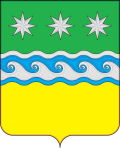 АДМИНИСТРАЦИЯ ЗАВИТИНСКОГО РАЙОНА АМУРСКАЯ ОБЛАСТЬП О С Т А Н О В Л Е Н И Еот 24 ноября 2021 года				                                               № 553г. ЗавитинскО проведении открытого конкурса на право заключения концессионного соглашения№ п/пНаименование объекта, адресГод ввода в эксплуатациюИнвентарный номерПлощадь, кв.м.Площадь, кв.м.Протяжён-ность, п.м.Балансовая стоимость, руб.Кадастро-вый номерНомер и дата государственной регистрации права собственности в ЕГРНТехническое состояние1. Котельная с. Антоновка, ул. Молодёжная, 18 «А»1. Котельная с. Антоновка, ул. Молодёжная, 18 «А»1. Котельная с. Антоновка, ул. Молодёжная, 18 «А»1. Котельная с. Антоновка, ул. Молодёжная, 18 «А»1. Котельная с. Антоновка, ул. Молодёжная, 18 «А»1. Котельная с. Антоновка, ул. Молодёжная, 18 «А»1. Котельная с. Антоновка, ул. Молодёжная, 18 «А»1. Котельная с. Антоновка, ул. Молодёжная, 18 «А»1. Котельная с. Антоновка, ул. Молодёжная, 18 «А»1. Котельная с. Антоновка, ул. Молодёжная, 18 «А»1. Котельная с. Антоновка, ул. Молодёжная, 18 «А»1.1.Котельная,с. Антоновка, ул. Молодёжная, 18 А1980110102057122,6122,6-1887884,0428:12:021301:22728-01/04-4/2004-191 от 20.01.2005Удовлетворительное, пригодное для эксплуатацииС оборудованием, в том числе:С оборудованием, в том числе:С оборудованием, в том числе:С оборудованием, в том числе:С оборудованием, в том числе:С оборудованием, в том числе:С оборудованием, в том числе:С оборудованием, в том числе:С оборудованием, в том числе:С оборудованием, в том числе:С оборудованием, в том числе:1.1.1.Котёл КВр-0,720181085210600004346100,8Удовлетворительное, пригодное для эксплуатации1.1.2.Котёл КВр-0,720191085210000002420000,0Удовлетворительное, пригодное для эксплуатации1.1.3.Насос сетевой, эл.двиг. 7,5 кВт.201716302581Удовлетворительное, пригодное для эксплуатации1.1.4.Насос центробежный К50-80-2002008-0Удовлетворительное, пригодное для эксплуатации1.1.5.Вентилятор дутьевой, эл.двиг. 2,2 кВт.201916302510,5Удовлетворительное, пригодное для эксплуатации1.1.6.Дымосос ДН - 3,5201011010210029161,38Удовлетворительное, пригодное для эксплуатации1.1.7.Вентилятор ВЦ 14-462018163031423164Удовлетворительное, пригодное для эксплуатации1.1.8.Электрооборудование в комплекте200116302611Удовлетворительное, пригодное для эксплуатации1.1.9.Труба дымовая диаметр - 800мм, длина -18 м.199616302601Удовлетворительное, пригодное для эксплуатации1.1.10.Система водоподготовки20201085210900006128000Удовлетворительное, пригодное для эксплуатации1.1.11.Узел учёта тепловой энергии20201085210600224300000Удовлетворительное, пригодное для эксплуатации1.1.12Дымосос ДН-3,52018108521030002225000Удовлетворительное, пригодное для эксплуатации1.2.Сети теплоснабжения,с. Антоновка, ул. Молодёжная, 18А19751300143--4923498095,2828:12:021301:23028-28-04/004/2011-590 от 29.04.2011Удовлетворительное, пригодное для эксплуатации2. Котельная с. Куприяновка, ул. Партизанская, 132. Котельная с. Куприяновка, ул. Партизанская, 132. Котельная с. Куприяновка, ул. Партизанская, 132. Котельная с. Куприяновка, ул. Партизанская, 132. Котельная с. Куприяновка, ул. Партизанская, 132. Котельная с. Куприяновка, ул. Партизанская, 132. Котельная с. Куприяновка, ул. Партизанская, 132. Котельная с. Куприяновка, ул. Партизанская, 132. Котельная с. Куприяновка, ул. Партизанская, 132. Котельная с. Куприяновка, ул. Партизанская, 132. Котельная с. Куприяновка, ул. Партизанская, 132.1.Котельная школы,с.  Куприяновка, ул. Партизанская, 13196711010206691,491,4-44016528:12:021202:27628-28-04/045/2007-501 от 22.10.2007Удовлетворительное, пригодное для эксплуатацииС оборудованием, в том числе:С оборудованием, в том числе:С оборудованием, в том числе:С оборудованием, в том числе:С оборудованием, в том числе:С оборудованием, в том числе:С оборудованием, в том числе:С оборудованием, в том числе:С оборудованием, в том числе:С оборудованием, в том числе:С оборудованием, в том числе:2.1.1.Котёл водогрейный КВр-0,720201085210500002489174,83Удовлетворительное, пригодное для эксплуатации2.1.2.Котел водогрейный КВр-0,7, заводской № 21561201711851104000001346923,3Удовлетворительное, пригодное для эксплуатации2.1.3.Насос сетевой, эл.двиг. 5,5 кВт.201816302821Удовлетворительное, пригодное для эксплуатации2.1.4.Насос сетевой, эл.двиг. 11 кВт.200816302811Удовлетворительное, пригодное для эксплуатации2.1.5.Дымосос ДН-3,5   .202011010209929161,38Удовлетворительное, пригодное для эксплуатации2.1.6.Труба дымовая - диаметр - 500 мм, длина 18 м.200316302861Удовлетворительное, пригодное для эксплуатации2.1.7.Электрооборудование в комплекте200316302871Удовлетворительное, пригодное для эксплуатации2.1.8.Система водоподготовки20201085210900007128000Удовлетворительное, пригодное для эксплуатации2.1.9.Узел учёта тепловой энергии20201085210600222300000Удовлетворительное, пригодное для эксплуатации2.1.10.Резервуар подпитки х/воды 2011108521030002312000Удовлетворительное, пригодное для эксплуатации2.1.11Вентилятор дутьевой2020108521050000918500Удовлетворительное, пригодное для эксплуатации2.2.Сети теплоснабжения, с. Куприяновка, ул. Партизанская, 131985 реконструкция т/с в 20131300156--157,5485087,2928:12:021202:34928-28-04/004/2009-879 от 22.01.2010Удовлетворительное, пригодное для эксплуатации3. Котельная с. Иннокентьевка, ул. Школьная,33. Котельная с. Иннокентьевка, ул. Школьная,33. Котельная с. Иннокентьевка, ул. Школьная,33. Котельная с. Иннокентьевка, ул. Школьная,33. Котельная с. Иннокентьевка, ул. Школьная,33. Котельная с. Иннокентьевка, ул. Школьная,33. Котельная с. Иннокентьевка, ул. Школьная,33. Котельная с. Иннокентьевка, ул. Школьная,33. Котельная с. Иннокентьевка, ул. Школьная,33. Котельная с. Иннокентьевка, ул. Школьная,33. Котельная с. Иннокентьевка, ул. Школьная,33.1.Помещение котельной,с. Иннокентьевка, ул.Центральная, 71990108511100000258,958,9-648631,2628:12:021104:37628-28/004-28/108/001/2015-601/1 от 08.04.2015Удовлетворительное, пригодное для эксплуатацииС оборудованием, в том числе:С оборудованием, в том числе:С оборудованием, в том числе:С оборудованием, в том числе:С оборудованием, в том числе:С оборудованием, в том числе:С оборудованием, в том числе:С оборудованием, в том числе:С оборудованием, в том числе:С оборудованием, в том числе:С оборудованием, в том числе:3.1.1.Котёл водогрейный КВр-0,63-95 ОУР20191085210600006486159,73Удовлетворительное, пригодное для эксплуатации3.1.2.Котёл водогрейный КВр-0,63-95 ОУР20191085210600007486159,73Удовлетворительное, пригодное для эксплуатации3.1.3Насос сетевой 6,5/3000201411010227538955,98Удовлетворительное, пригодное для эксплуатации3.1.4.Насос подпиточный К20/30, 2,2 кВт. 2008163024187010Удовлетворительное, пригодное для эксплуатации3.1.5.Труба дымовая диаметр 300 мм., длина 20 м.2001163024617000Удовлетворительное, пригодное для эксплуатации3.1.6.Вентилятор дутьевой ВД- 2,8 с эл.двигателем  0,55 кВт.2019163024216220Удовлетворительное, пригодное для эксплуатации3.1.7.Вентилятор дутьевой ВД- 2,8 с эл.двигателем  0,55 кВт.2019163024316220Удовлетворительное, пригодное для эксплуатации3.1.8.Электрооборудование в комплекте2000163024948500Удовлетворительное, пригодное для эксплуатации3.1.9.Система водоподготовки20201085210900004128000Удовлетворительное, пригодное для эксплуатации3.1.10.Узел учёта тепловой энергии20201085210600223300000Удовлетворительное, пригодное для эксплуатации3.1.11.Насос сетевой К 80*65*1602020108521010000533500Удовлетворительное, пригодное для эксплуатации3.1.12.Дымосос ДН-3,5201410852105000067000Удовлетворительное, пригодное для эксплуатации3.1.13.Дымосос ДН-3,5201710852105000077000Удовлетворительное, пригодное для эксплуатации3.1.14.Расширительный бак 10 куб.м.2018108521050000812000Удовлетворительное, пригодное для эксплуатации3.2.Сети теплоснабжения, с. Иннокентьевка, ул. Школьная, 3А1989 1300154--7151436303,2628:12:000000:73528-28-04/008/2011-203 от09.09.2011Удовлетворительное, пригодное для эксплуатации4. Котельная с. Успеновка, ул. Центральная, 624. Котельная с. Успеновка, ул. Центральная, 624. Котельная с. Успеновка, ул. Центральная, 624. Котельная с. Успеновка, ул. Центральная, 624. Котельная с. Успеновка, ул. Центральная, 624. Котельная с. Успеновка, ул. Центральная, 624. Котельная с. Успеновка, ул. Центральная, 624. Котельная с. Успеновка, ул. Центральная, 624. Котельная с. Успеновка, ул. Центральная, 624. Котельная с. Успеновка, ул. Центральная, 624. Котельная с. Успеновка, ул. Центральная, 624.1.Знание котельной-гаража, с. Установка, ул. Центральная, 6219731300125256,3256,3-772924,22 28:12:020905:20928-28-04/001/2010-206 от 27.08.2010Удовлетворительное, пригодное для эксплуатацииС оборудованием, в том числе:С оборудованием, в том числе:С оборудованием, в том числе:С оборудованием, в том числе:С оборудованием, в том числе:С оборудованием, в том числе:С оборудованием, в том числе:С оборудованием, в том числе:С оборудованием, в том числе:С оборудованием, в том числе:С оборудованием, в том числе:4.1.1Котёл КВр-0,720181085210600001264358,4Удовлетворительное, пригодное для эксплуатации4.1.2.Котёл КВр-0,720181085210600002264358,4Удовлетворительное, пригодное для эксплуатации4.1.3.Насос К45/30 в комплекте с эл. двигателем 5,5 кВт., 3000 об./мин201211010210721150Удовлетворительное, пригодное для эксплуатации4.1.4.Насос сетевой с эл. двигателем К80-65-160с 7,5/3000 об.2017108521010000725500Удовлетворительное, пригодное для эксплуатации4.1.5.Поддув ВЦ 14-462018108521060025031500Удовлетворительное, пригодное для эксплуатации4.1.6.Дымосос ДН-3,5- 1500201711010210924500Удовлетворительное, пригодное для эксплуатации4.1.7.Труба дымовая диаметром 219 мм2013110102266 10500 Удовлетворительное, пригодное для эксплуатации4.1.8.Электрооборудование в комплекте2003-0Удовлетворительное, пригодное для эксплуатации4.1.9.Система водоподготовки20201085210900005128000Удовлетворительное, пригодное для эксплуатации4.1.10.Узел учёта тепловой энергии20201085210600225300000Удовлетворительное, пригодное для эксплуатации4.1.11.Поддув ВЦ 14-46 № 2,52020108521030002125000Удовлетворительное, пригодное для эксплуатации4.1.12.Дымосос ДН 3,52020108521050000525000Удовлетворительное, пригодное для эксплуатации4.2.Тепловые сети, с. Успеновка, ул. Центральная, 6819731300155--541506589,5928:12:020905:20728-28-04/005/2011-228 от 04.08.2011Удовлетворительное, пригодное для эксплуатации5. Котельная № 4 г. Завитинск, ул. Советская, 81 А5. Котельная № 4 г. Завитинск, ул. Советская, 81 А5. Котельная № 4 г. Завитинск, ул. Советская, 81 А5. Котельная № 4 г. Завитинск, ул. Советская, 81 А5. Котельная № 4 г. Завитинск, ул. Советская, 81 А5. Котельная № 4 г. Завитинск, ул. Советская, 81 А5. Котельная № 4 г. Завитинск, ул. Советская, 81 А5. Котельная № 4 г. Завитинск, ул. Советская, 81 А5. Котельная № 4 г. Завитинск, ул. Советская, 81 А5. Котельная № 4 г. Завитинск, ул. Советская, 81 А5. Котельная № 4 г. Завитинск, ул. Советская, 81 А5.1.Здание котельной № 4,г. Завитинск, ул. Советская, 81 А19771300052146,2146,2-858764,0928:12:010590:3128-28-04/005/2008-348 от 18.04.2008Удовлетворительное, пригодное для эксплуатацииС оборудованием, в том числе:С оборудованием, в том числе:С оборудованием, в том числе:С оборудованием, в том числе:С оборудованием, в том числе:С оборудованием, в том числе:С оборудованием, в том числе:С оборудованием, в том числе:С оборудованием, в том числе:С оборудованием, в том числе:С оборудованием, в том числе:5.1.1.Котёл водогрейный КВр-0,720201085210600090444500,00Удовлетворительное, пригодное для эксплуатации5.1.2.Котёл водогрейный КВр-1,16-95 ОУР20191085210600088541066,50Удовлетворительное, пригодное для эксплуатации5.1.3.Насос К65-50-16020191101020701Удовлетворительное, пригодное для эксплуатации5.1.4.Насос К65-50-16020171101020721Удовлетворительное, пригодное для эксплуатации5.1.5.Насос циркуляционный РН-400Е2010130013711711Удовлетворительное, пригодное для эксплуатации5.1.6.Дымосос ДН 6,3 (5,5/1500)2002163012516000Удовлетворительное, пригодное для эксплуатации5.1.7.Вентилятор ВЦ-14-46-2,5 3/3000 Прав.201911010215621500Удовлетворительное, пригодное для эксплуатации5.1.8.Дымосос ДН-6,3 Лев. 5,5/1500200911010215868800Удовлетворительное, пригодное для эксплуатации5.1.9.Система водоподготовки20201085210600226128000Удовлетворительное, пригодное для эксплуатации5.1.10.Насос К80-65-1602020108521010000633500Удовлетворительное, пригодное для эксплуатации5.1.11.Вентилятор ВЦ 14-46-252020108521030002025000Удовлетворительное, пригодное для эксплуатации5.1.12.Электрооборудование в комплекте2003Удовлетворительное, пригодное для эксплуатации5.1.13Труба дымовая2000Удовлетворительное, пригодное для эксплуатации5.2.Сети теплоснабжения к МУЗ ЦРБ,г. Завитинск, ул. Советская, 8119761300101--195,41339328:12:010590:2128-28-04/005/2009-059 от 28.02.2009Удовлетворительное, пригодное для эксплуатацииОбщее количество объектов концессионного соглашения:объектов недвижимости – 10, в том числе здания и помещения – 5, сети теплоснабжения – 5;оборудования – 61, в том числе в котельной с. Антоновка – 12, в котельной с. Куприяновка – 11, в котельной с. Иннокентьевка – 14, в котельной с. Успеновка – 12, в котельной № 4 г. Завитинска – 12.Итого – 71.Общее количество объектов концессионного соглашения:объектов недвижимости – 10, в том числе здания и помещения – 5, сети теплоснабжения – 5;оборудования – 61, в том числе в котельной с. Антоновка – 12, в котельной с. Куприяновка – 11, в котельной с. Иннокентьевка – 14, в котельной с. Успеновка – 12, в котельной № 4 г. Завитинска – 12.Итого – 71.Общее количество объектов концессионного соглашения:объектов недвижимости – 10, в том числе здания и помещения – 5, сети теплоснабжения – 5;оборудования – 61, в том числе в котельной с. Антоновка – 12, в котельной с. Куприяновка – 11, в котельной с. Иннокентьевка – 14, в котельной с. Успеновка – 12, в котельной № 4 г. Завитинска – 12.Итого – 71.Общее количество объектов концессионного соглашения:объектов недвижимости – 10, в том числе здания и помещения – 5, сети теплоснабжения – 5;оборудования – 61, в том числе в котельной с. Антоновка – 12, в котельной с. Куприяновка – 11, в котельной с. Иннокентьевка – 14, в котельной с. Успеновка – 12, в котельной № 4 г. Завитинска – 12.Итого – 71.Общее количество объектов концессионного соглашения:объектов недвижимости – 10, в том числе здания и помещения – 5, сети теплоснабжения – 5;оборудования – 61, в том числе в котельной с. Антоновка – 12, в котельной с. Куприяновка – 11, в котельной с. Иннокентьевка – 14, в котельной с. Успеновка – 12, в котельной № 4 г. Завитинска – 12.Итого – 71.Общее количество объектов концессионного соглашения:объектов недвижимости – 10, в том числе здания и помещения – 5, сети теплоснабжения – 5;оборудования – 61, в том числе в котельной с. Антоновка – 12, в котельной с. Куприяновка – 11, в котельной с. Иннокентьевка – 14, в котельной с. Успеновка – 12, в котельной № 4 г. Завитинска – 12.Итого – 71.Общее количество объектов концессионного соглашения:объектов недвижимости – 10, в том числе здания и помещения – 5, сети теплоснабжения – 5;оборудования – 61, в том числе в котельной с. Антоновка – 12, в котельной с. Куприяновка – 11, в котельной с. Иннокентьевка – 14, в котельной с. Успеновка – 12, в котельной № 4 г. Завитинска – 12.Итого – 71.Общее количество объектов концессионного соглашения:объектов недвижимости – 10, в том числе здания и помещения – 5, сети теплоснабжения – 5;оборудования – 61, в том числе в котельной с. Антоновка – 12, в котельной с. Куприяновка – 11, в котельной с. Иннокентьевка – 14, в котельной с. Успеновка – 12, в котельной № 4 г. Завитинска – 12.Итого – 71.Общее количество объектов концессионного соглашения:объектов недвижимости – 10, в том числе здания и помещения – 5, сети теплоснабжения – 5;оборудования – 61, в том числе в котельной с. Антоновка – 12, в котельной с. Куприяновка – 11, в котельной с. Иннокентьевка – 14, в котельной с. Успеновка – 12, в котельной № 4 г. Завитинска – 12.Итого – 71.Общее количество объектов концессионного соглашения:объектов недвижимости – 10, в том числе здания и помещения – 5, сети теплоснабжения – 5;оборудования – 61, в том числе в котельной с. Антоновка – 12, в котельной с. Куприяновка – 11, в котельной с. Иннокентьевка – 14, в котельной с. Успеновка – 12, в котельной № 4 г. Завитинска – 12.Итого – 71.Общее количество объектов концессионного соглашения:объектов недвижимости – 10, в том числе здания и помещения – 5, сети теплоснабжения – 5;оборудования – 61, в том числе в котельной с. Антоновка – 12, в котельной с. Куприяновка – 11, в котельной с. Иннокентьевка – 14, в котельной с. Успеновка – 12, в котельной № 4 г. Завитинска – 12.Итого – 71.Наименование критериев конкурсаПараметры критериев конкурсаПараметры критериев конкурсаПараметры критериев конкурсаНаименование критериев конкурсаНачальное значение критерия конкурсаТребования к изменению начального значения критерия конкурсаКоэффициент, учитывающий значимость критерия конкурса1. Предельный размер расходов на реконструкцию объекта концессионного соглашения, которые предполагается осуществить концессионером, на каждый год срока действия концессионного соглашенияс 2021 по 2026 годы – 466,5 тыс. руб.увеличение0,22. Долгосрочные параметры регулирования деятельности концессионера:2.1. базовый уровень операционных расходов8231,59 тыс. руб.уменьшение0,012.2. показатели энергосбереженияудельный расход топлива на отпущенную тепловую энергию 211,68  кг. у.т./Гкалуменьшение0,01потери теплоэнергии в % к отпуску в сеть 17.39уменьшение0,012.3. нормативный уровень прибылиот 0,5%-7,17%увеличение0,13. Плановые значения показателей деятельности концессионераоперационные расходы 8231,59 тыс. руб.удельное потребление энергетических ресурсов по каждом виду используемых ресурсов: топливо/объем полезного отпуска 256,24кг.ут/Гкал;уменьшениеуменьшение0,10,15электрическая энергия/объем полезного отпуска 25,18 кВт/Гкалуменьшение0,15Величина неподконтрольных расходов 11 577,4 тыс. руб.уменьшение0,1необходимая валовая выручка регулируемой организации с применением метода индексации 100 662,32 тыс. руб. без учета НДСувеличение0,03объем полезного отпуска5124,54 тыс. Гкалуменьшение0,034. Плата концедента0,0 тыс. руб. без учета НДСуменьшение0,11.ОБЩИЕ ПОЛОЖЕНИЯЗаконодательное регулированиеОсновные понятия, используемые в документации2.УСЛОВИЯ ПРОВЕДЕНИЯ ОТКРЫТОГО КОНКУРСА2.1. Предмет и условия заключения концессионного соглашения.2.2. Регламент проведения конкурса2.3. Состав и описание объектов концессионного соглашения и иного имущества2.4. Размер концессионной платы концессионера и концедента.2.5. Размер задатка, вносимого в обеспечение исполнения обязательства по заключению концессионного соглашения, порядок и срок его внесения, реквизиты счетов, на которые вносится задаток2.6. Форма и размер обеспечения исполнения обязательства по заключению концессионного соглашения, порядок и срок его внесения2.7. Критерии открытого конкурса и установленные параметры критериев открытого конкурса3.ПОРЯДОК ПРОВЕДЕНИЯ ОТКРЫТОГО КОНКУРСА3.1. Требования, предъявляемые к участникам открытого конкурса3.2. Исчерпывающий перечень документов и материалов, представляемых заявителями открытого конкурса3.3. Информационное обеспечение открытого конкурса3.4. Порядок, место и срок предоставления конкурсной документации3.5. Порядок предоставления разъяснений положений конкурсной документации3.6. Внесение изменений в конкурсную документацию. Отказ от проведения открытого конкурса3.7. Порядок представления заявок на участие в открытом конкурсе и требования, предъявляемые к ним3.8. Порядок и срок изменения и (или) отзыва заявок на участие в открытом конкурсе3.9. Порядок вскрытия конвертов с заявками на участие в открытом конкурсе3.10. Порядок и срок проведения предварительного отбора участников открытого конкурса3.11. Порядок, место и срок представления конкурсных предложений3.12. Порядок и срок изменения и (или) отзыва конкурсных предложений3.13. Порядок, место, дата и время вскрытия конвертов с конкурсными предложениями3.14. Порядок рассмотрения и оценки конкурсных предложений3.15. Порядок определения победителя открытого конкурса3.16. Срок подписания протокола о результатах проведения открытого конкурса, срок и порядок проведения переговоров с победителем конкурса3.17. Срок подписания концессионного соглашения3.18. Признание открытого конкурса несостоявшимся4.ОБРАЗЦЫ ФОРМ И ДОКУМЕНТОВ ДЛЯ ЗАПОЛНЕНИЯ УЧАСТНИКАМИ ОТКРЫТОГО КОНКУРСАформа 4.1. Опись документов, представляемых для участия в предварительном отборе открытого конкурсаформа 4.2. Заявка на участие в конкурсеформа 4.3. Анкета участника открытого конкурсаформа 4.4. Запрос на представление разъяснений содержания конкурсной документацииформа 4.5. Конкурсное предложение участника открытого конкурсаформа 4.6. Опись документов, представляемых участником открытого конкурса для участия в открытом конкурсе5. Проект концессионного соглашения6.Акт технического обследования объекта концессионного соглашения7.Копии годовой бухгалтерской (финансовой) отчётности за три последний отчётных периода: за 2018, 2019, 2020 годы действующего оператора – ООО «ТеплоСервис» в формате PDF.№п/пЭтапСрокПримечание1.Размещение на официальном сайте РФ для размещения информации о проведении торгов в сети «Интернет» и на официальном сайте Завитинского района сообщения о проведении конкурса и конкурсной документации до 30.11.2021Конкурсная документация размещается на официальном торгов сайте: www.torgi.gov.ru, а также на сайте www.zavitinsk.info2.Прием заявок на участие в конкурсес 01.12.2021 по 20.01.2022Заявки на участие в конкурсе представляются в рабочие дни с 08:00 до 12:00 и с 13:00 до 17:00 время местное по адресу: 676870, Амурская область, г. Завитинск, ул. Куйбышева, 44, кабинет 103.Заседание конкурсной комиссии по вопросу вскрытия конвертов с заявками на участие в конкурсе21.01.2022В 10:00 часов по местному времени4.Заседание конкурсной комиссии по вопросу предварительного отбора участников конкурса и подписание протокола о проведении предварительного отбора участников24.01.2022В 10: 00часов по местному времени5.Направление участникам конкурса уведомления с предложением представить конкурсное предложение25.01.2022Конкурсная комиссия в течение трех рабочих дней со дня подписания членами конкурсной комиссии протокола предварительного отбора участников конкурса, но не позднее чем за 60 рабочих дней до дня истечения срока представления конкурсных предложений в конкурсную комиссию направляет участникам конкурса уведомление с предложением представить конкурсные предложения6.Прием конкурсных предложенийдо 01.03.2022Прием конкурсных предложений осуществляется в рабочие дни с 08:00 до 12:00 и с 13:00 до 17:00 время местное по адресу: 676870, Амурская область, г. Завитинск, ул. Куйбышева, 44, кабинет 107.Заседание конкурсной комиссии по вопросу вскрытия конвертов с конкурсными предложениями02.03.2022В 10:00часов по местному времени8.Заседание конкурсной комиссии по вопросу рассмотрения и оценки конкурсных предложений и определение победителя конкурса. Подписание протокола рассмотрения и оценки конкурсных предложений03.03.2022В 10:00часов по местному времени9.Направление победителю конкурса проекта концессионного соглашения и протокола о результатах конкурса04.03.2022Концедент в течение 5 рабочих дней со дня подписания членами конкурсной комиссии протокола о результатах проведения конкурса направляет победителю конкурса экземпляр указанного протокола, проект концессионного соглашения.10.Подписание концессионного соглашенияВ течение 10 рабочих дней с момента получения протокола о результатах конкурса и проекта концессионного соглашенияКонцессионное соглашение должно быть подписано в срок, установленный в конкурсной документации № п/пНаименованиеКоличество страницЗаверенная заявителем открытого конкурса Заявка на участие в открытом конкурсе в двух экземплярах (оригинал и копия)Оригинал выписки из Единого государственного реестра юридических лиц (индивидуальных предпринимателей) или нотариально заверенная копия такой выписки (для юридических лиц и индивидуальных предпринимателей); для иностранных лиц - надлежащим образом заверенный перевод на русский язык документов о государственной регистрации юридического лица или физического лица в качестве индивидуального предпринимателя в соответствии с законодательством соответствующего государстваЗаверенная заявителем открытого конкурса Анкета участника открытого конкурсаДокумент, подтверждающий полномочия лица на осуществление действий от имени участника открытого конкурсаЗаверенная заявителем открытого конкурса копия аудиторского заключения по годовой отчетности или годового отчета, за 2020 год (при его наличии)Заверенные заявителем открытого конкурса копии своих учредительных и регистрационных документов (устав юридического лица, учредительный договор с изменениями, свидетельство о государственной регистрации, свидетельство о постановке на учет в налоговых органах, свидетельство о внесении записи в ЕГРЮЛ)Справка о состоянии расчетов участника открытого конкурса с бюджетами всех уровней и внебюджетными фондами за последний отчетный периодИные документы, предусмотренные настоящей конкурсной документацией№ п/пНаименованиеДанные участника открытого конкурсаОрганизационно-правовая формаФирменное наименованиеАдрес фактического местоположенияПочтовый адресНомер контактного телефонаБанковские реквизиты: наименование обслуживающего банка; расчетный счет; корреспондентский счет; БИК; ОКПО; ОКОНХРегистрационные данные: дата и место регистрации; орган регистрацииРазмер уставного капиталаНомер и почтовый адрес ИФНС, в которой участник конкурса зарегистрирован в качестве налогоплательщикаИНН, КППОГРНОКПОЯвляется ли сделка крупной (да, нет)? В случае,если сделка является крупной: орган управления участника конкурса, уполномоченный на одобрение крупной сделки, и порядок одобрения соответствующей сделкиАдрес электронной почты№ п/пНаименованиеДанные участника открытого конкурса1.Фамилия, имя, отчество2.Паспортные данные3.Место жительства(данные по прописке и фактический адрес)4.Контактное лицо (ФИО, телефон)5.Регистрационные данные: дата и место регистрации; орган регистрации6.Номер и почтовый адрес ИФНС, в которой участник конкурса зарегистрирован в качестве налогоплательщика7.Контактные телефоны, факс8.Банковские реквизиты9.Адрес электронной почты№ п/пРаздел, пункт конкурснойдокументацииСодержание запроса на разъяснение положений конкурсной документации№ п/пНаименование критерия открытого конкурсаЕдиница измеренияПредложения участника конкурса (цифрами и прописью)№ п/пНаименованиеКол-во страниц1.Заверенное участником открытого конкурса предложение в двух экземплярах (оригинал и копия).2..Документы, подтверждающие возможность достижения участником конкурса значений критериев, указанных им в конкурсном предложении, с обязательным приложением описания предлагаемых участником конкурса мероприятий, календарных графиков проведения соответствующих мероприятий, необходимых технико-экономических расчетов, обоснований, документации на предлагаемое к установке (монтажу) оборудование и т.п.ВСЕГО листов:Участник конкурса:
Руководитель                                     подпись                          (Ф.И.О.)м.п.Наименование критериев конкурсаПараметры критериев конкурсаПараметры критериев конкурсаПараметры критериев конкурсаНаименование критериев конкурсаНачальное значение критерия конкурсаТребования к изменению начального значения критерия конкурсаКоэффициент, учитывающий значимость критерия конкурса1. Предельный размер расходов на реконструкцию объекта концессионного соглашения, которые предполагается осуществить концессионером, на каждый год срока действия концессионного соглашенияс 2021 по 2026 годы – 466,5 тыс. руб.увеличение0,22. Долгосрочные параметры регулирования деятельности концессионера:2.1. базовый уровень операционных расходов8231,59 тыс. руб.уменьшение0,012.2. показатели энергосбереженияудельный расход топлива на отпущенную тепловую энергию 211,68  кг. у.т./Гкалуменьшение0,01потери теплоэнергии в % к отпуску в сеть 17.39уменьшение0,012.3. нормативный уровень прибылиот 0,5%-7,17%увеличение0,13. Плановые значения показателей деятельности концессионераоперационные расходы 8231,59 тыс. руб.удельное потребление энергетических ресурсов по каждом виду используемых ресурсов: топливо/объем полезного отпуска 256,24кг.ут/Гкал;уменьшениеуменьшение0,10,15электрическая энергия/объем полезного отпуска 25,18 кВт/Гкалуменьшение0,15Величина неподконтрольных расходов 11 577,4 тыс. руб.уменьшение0,1необходимая валовая выручка регулируемой организации с применением метода индексации 100 662,32 тыс. руб. без учета НДСувеличение0,03объем полезного отпуска5124,54 тыс. Гкалуменьшение0,034. Плата концедента0,0 тыс. руб. без учета НДСуменьшение0,1Концедент:Концессионер:Концессионер:Глава Завитинского муниципального округа Амурской области676870, Амурская область, г. Завитинск, ул. Куйбышева, 44 тел. 8(416)3622161ИНН 2814000532 КПП 281401001В УФК по Амурской области ОКТМО10621000ОГРН 1022801063383ОКПО 04022116 отделение Благовещенск, г. БлаговещенскБИК 041012001р/с № 40204810200000000105л/сч № 03062232391Линевич С.С. ______________       МПГлава Завитинского муниципального округа Амурской области676870, Амурская область, г. Завитинск, ул. Куйбышева, 44 тел. 8(416)3622161ИНН 2814000532 КПП 281401001В УФК по Амурской области ОКТМО10621000ОГРН 1022801063383ОКПО 04022116 отделение Благовещенск, г. БлаговещенскБИК 041012001р/с № 40204810200000000105л/сч № 03062232391Линевич С.С. ______________       МПООО «ТеплоСервис» Павляк Анна Сергеевна676870, Амурская область, Завитинский район ,г. Завитинск,ул. Куйбышева, 8, кв.20ИНН 2814005001, ОГРН 1142813000220р/с  40702810003000003132в Дальневосточном Банке ПАО «Сбербанк России» г.ХабаровскПавляк А.С. __________________МП.ООО «ТеплоСервис» Павляк Анна Сергеевна676870, Амурская область, Завитинский район ,г. Завитинск,ул. Куйбышева, 8, кв.20ИНН 2814005001, ОГРН 1142813000220р/с  40702810003000003132в Дальневосточном Банке ПАО «Сбербанк России» г.ХабаровскПавляк А.С. __________________МП.№ п/пНаименование объекта, адресГод ввода в эксплуатациюИнвентарный номерПлощадь, кв.м.Площадь, кв.м.Протяжён-ность, п.м.Балансовая стоимость, руб.Кадастро-вый номерНомер и дата государственной регистрации права собственности в ЕГРНТехническое состояние1. Котельная с. Антоновка, ул. Молодёжная, 18 «А»1. Котельная с. Антоновка, ул. Молодёжная, 18 «А»1. Котельная с. Антоновка, ул. Молодёжная, 18 «А»1. Котельная с. Антоновка, ул. Молодёжная, 18 «А»1. Котельная с. Антоновка, ул. Молодёжная, 18 «А»1. Котельная с. Антоновка, ул. Молодёжная, 18 «А»1. Котельная с. Антоновка, ул. Молодёжная, 18 «А»1. Котельная с. Антоновка, ул. Молодёжная, 18 «А»1. Котельная с. Антоновка, ул. Молодёжная, 18 «А»1. Котельная с. Антоновка, ул. Молодёжная, 18 «А»1. Котельная с. Антоновка, ул. Молодёжная, 18 «А»1.1.Котельная,с. Антоновка, ул. Молодёжная, 18 А1980110102057122,6122,6-1887884,0428:12:021301:22728-01/04-4/2004-191 от 20.01.2005Удовлетворительное, пригодное для эксплуатацииС оборудованием, в том числе:С оборудованием, в том числе:С оборудованием, в том числе:С оборудованием, в том числе:С оборудованием, в том числе:С оборудованием, в том числе:С оборудованием, в том числе:С оборудованием, в том числе:С оборудованием, в том числе:С оборудованием, в том числе:С оборудованием, в том числе:1.1.1.Котёл КВр-0,720181085210600004346100,8Удовлетворительное, пригодное для эксплуатации1.1.2.Котёл КВр-0,720191085210000002420000,0Удовлетворительное, пригодное для эксплуатации1.1.3.Насос сетевой, эл.двиг. 7,5 кВт.201716302581Удовлетворительное, пригодное для эксплуатации1.1.4.Насос центробежный К50-80-2002008-0Удовлетворительное, пригодное для эксплуатации1.1.5.Вентилятор дутьевой, эл.двиг. 2,2 кВт.201916302510,5Удовлетворительное, пригодное для эксплуатации1.1.6.Дымосос ДН - 3,5201011010210029161,38Удовлетворительное, пригодное для эксплуатации1.1.7.Вентилятор ВЦ 14-462018163031423164Удовлетворительное, пригодное для эксплуатации1.1.8.Электрооборудование в комплекте200116302611Удовлетворительное, пригодное для эксплуатации1.1.9.Труба дымовая диаметр - 800мм, длина -18 м.199616302601Удовлетворительное, пригодное для эксплуатации1.1.10.Система водоподготовки20201085210900006128000Удовлетворительное, пригодное для эксплуатации1.1.11.Узел учёта тепловой энергии20201085210600224300000Удовлетворительное, пригодное для эксплуатации1.1.12Дымосос ДН-3,52018108521030002225000Удовлетворительное, пригодное для эксплуатации1.2.Сети теплоснабжения,с. Антоновка, ул. Молодёжная, 18А19751300143--4923498095,2828:12:021301:23028-28-04/004/2011-590 от 29.04.2011Удовлетворительное, пригодное для эксплуатации2. Котельная с. Куприяновка, ул. Партизанская, 132. Котельная с. Куприяновка, ул. Партизанская, 132. Котельная с. Куприяновка, ул. Партизанская, 132. Котельная с. Куприяновка, ул. Партизанская, 132. Котельная с. Куприяновка, ул. Партизанская, 132. Котельная с. Куприяновка, ул. Партизанская, 132. Котельная с. Куприяновка, ул. Партизанская, 132. Котельная с. Куприяновка, ул. Партизанская, 132. Котельная с. Куприяновка, ул. Партизанская, 132. Котельная с. Куприяновка, ул. Партизанская, 132. Котельная с. Куприяновка, ул. Партизанская, 132.1.Котельная школы,с.  Куприяновка, ул. Партизанская, 13196711010206691,491,4-44016528:12:021202:27628-28-04/045/2007-501 от 22.10.2007Удовлетворительное, пригодное для эксплуатацииС оборудованием, в том числе:С оборудованием, в том числе:С оборудованием, в том числе:С оборудованием, в том числе:С оборудованием, в том числе:С оборудованием, в том числе:С оборудованием, в том числе:С оборудованием, в том числе:С оборудованием, в том числе:С оборудованием, в том числе:С оборудованием, в том числе:2.1.1.Котёл водогрейный КВр-0,720201085210500002489174,83Удовлетворительное, пригодное для эксплуатации2.1.2.Котел водогрейный КВр-0,7, заводской № 21561201711851104000001346923,3Удовлетворительное, пригодное для эксплуатации2.1.3.Насос сетевой, эл.двиг. 5,5 кВт.201816302821Удовлетворительное, пригодное для эксплуатации2.1.4.Насос сетевой, эл.двиг. 11 кВт.200816302811Удовлетворительное, пригодное для эксплуатации2.1.5.Дымосос ДН-3,5   .202011010209929161,38Удовлетворительное, пригодное для эксплуатации2.1.6.Труба дымовая - диаметр - 500 мм, длина 18 м.200316302861Удовлетворительное, пригодное для эксплуатации2.1.7.Электрооборудование в комплекте200316302871Удовлетворительное, пригодное для эксплуатации2.1.8.Система водоподготовки20201085210900007128000Удовлетворительное, пригодное для эксплуатации2.1.9.Узел учёта тепловой энергии20201085210600222300000Удовлетворительное, пригодное для эксплуатации2.1.10.Резервуар подпитки х/воды 2011108521030002312000Удовлетворительное, пригодное для эксплуатации2.1.11Вентилятор дутьевой2020108521050000918500Удовлетворительное, пригодное для эксплуатации2.2.Сети теплоснабжения, с. Куприяновка, ул. Партизанская, 131985 реконструкция т/с в 20131300156--157,5485087,2928:12:021202:34928-28-04/004/2009-879 от 22.01.2010Удовлетворительное, пригодное для эксплуатации3. Котельная с. Иннокентьевка, ул. Школьная,33. Котельная с. Иннокентьевка, ул. Школьная,33. Котельная с. Иннокентьевка, ул. Школьная,33. Котельная с. Иннокентьевка, ул. Школьная,33. Котельная с. Иннокентьевка, ул. Школьная,33. Котельная с. Иннокентьевка, ул. Школьная,33. Котельная с. Иннокентьевка, ул. Школьная,33. Котельная с. Иннокентьевка, ул. Школьная,33. Котельная с. Иннокентьевка, ул. Школьная,33. Котельная с. Иннокентьевка, ул. Школьная,33. Котельная с. Иннокентьевка, ул. Школьная,33.1.Помещение котельной,с. Иннокентьевка, ул.Центральная, 71990108511100000258,958,9-648631,2628:12:021104:37628-28/004-28/108/001/2015-601/1 от 08.04.2015Удовлетворительное, пригодное для эксплуатацииС оборудованием, в том числе:С оборудованием, в том числе:С оборудованием, в том числе:С оборудованием, в том числе:С оборудованием, в том числе:С оборудованием, в том числе:С оборудованием, в том числе:С оборудованием, в том числе:С оборудованием, в том числе:С оборудованием, в том числе:С оборудованием, в том числе:3.1.1.Котёл водогрейный КВр-0,63-95 ОУР20191085210600006486159,73Удовлетворительное, пригодное для эксплуатации3.1.2.Котёл водогрейный КВр-0,63-95 ОУР20191085210600007486159,73Удовлетворительное, пригодное для эксплуатации3.1.3Насос сетевой 6,5/3000201411010227538955,98Удовлетворительное, пригодное для эксплуатации3.1.4.Насос подпиточный К20/30, 2,2 кВт. 2008163024187010Удовлетворительное, пригодное для эксплуатации3.1.5.Труба дымовая диаметр 300 мм., длина 20 м.2001163024617000Удовлетворительное, пригодное для эксплуатации3.1.6.Вентилятор дутьевой ВД- 2,8 с эл.двигателем  0,55 кВт.2019163024216220Удовлетворительное, пригодное для эксплуатации3.1.7.Вентилятор дутьевой ВД- 2,8 с эл.двигателем  0,55 кВт.2019163024316220Удовлетворительное, пригодное для эксплуатации3.1.8.Электрооборудование в комплекте2000163024948500Удовлетворительное, пригодное для эксплуатации3.1.9.Система водоподготовки20201085210900004128000Удовлетворительное, пригодное для эксплуатации3.1.10.Узел учёта тепловой энергии20201085210600223300000Удовлетворительное, пригодное для эксплуатации3.1.11.Насос сетевой К 80*65*1602020108521010000533500Удовлетворительное, пригодное для эксплуатации3.1.12.Дымосос ДН-3,5201410852105000067000Удовлетворительное, пригодное для эксплуатации3.1.13.Дымосос ДН-3,5201710852105000077000Удовлетворительное, пригодное для эксплуатации3.1.14.Расширительный бак 10 куб.м.2018108521050000812000Удовлетворительное, пригодное для эксплуатации3.2.Сети теплоснабжения, с. Иннокентьевка, ул. Школьная, 3А1989 1300154--7151436303,2628:12:000000:73528-28-04/008/2011-203 от09.09.2011Удовлетворительное, пригодное для эксплуатации4. Котельная с. Успеновка, ул. Центральная, 624. Котельная с. Успеновка, ул. Центральная, 624. Котельная с. Успеновка, ул. Центральная, 624. Котельная с. Успеновка, ул. Центральная, 624. Котельная с. Успеновка, ул. Центральная, 624. Котельная с. Успеновка, ул. Центральная, 624. Котельная с. Успеновка, ул. Центральная, 624. Котельная с. Успеновка, ул. Центральная, 624. Котельная с. Успеновка, ул. Центральная, 624. Котельная с. Успеновка, ул. Центральная, 624. Котельная с. Успеновка, ул. Центральная, 624.1.Знание котельной-гаража, с. Установка, ул. Центральная, 6219731300125256,3256,3-772924,22 28:12:020905:20928-28-04/001/2010-206 от 27.08.2010Удовлетворительное, пригодное для эксплуатацииС оборудованием, в том числе:С оборудованием, в том числе:С оборудованием, в том числе:С оборудованием, в том числе:С оборудованием, в том числе:С оборудованием, в том числе:С оборудованием, в том числе:С оборудованием, в том числе:С оборудованием, в том числе:С оборудованием, в том числе:С оборудованием, в том числе:4.1.1Котёл КВр-0,720181085210600001264358,4Удовлетворительное, пригодное для эксплуатации4.1.2.Котёл КВр-0,720181085210600002264358,4Удовлетворительное, пригодное для эксплуатации4.1.3.Насос К45/30 в комплекте с эл. двигателем 5,5 кВт., 3000 об./мин201211010210721150Удовлетворительное, пригодное для эксплуатации4.1.4.Насос сетевой с эл. двигателем К80-65-160с 7,5/3000 об.2017108521010000725500Удовлетворительное, пригодное для эксплуатации4.1.5.Поддув ВЦ 14-462018108521060025031500Удовлетворительное, пригодное для эксплуатации4.1.6.Дымосос ДН-3,5- 1500201711010210924500Удовлетворительное, пригодное для эксплуатации4.1.7.Труба дымовая диаметром 219 мм2013110102266 10500 Удовлетворительное, пригодное для эксплуатации4.1.8.Электрооборудование в комплекте2003-0Удовлетворительное, пригодное для эксплуатации4.1.9.Система водоподготовки20201085210900005128000Удовлетворительное, пригодное для эксплуатации4.1.10.Узел учёта тепловой энергии20201085210600225300000Удовлетворительное, пригодное для эксплуатации4.1.11.Поддув ВЦ 14-46 № 2,52020108521030002125000Удовлетворительное, пригодное для эксплуатации4.1.12.Дымосос ДН 3,52020108521050000525000Удовлетворительное, пригодное для эксплуатации4.2.Тепловые сети, с. Успеновка, ул. Центральная, 6819731300155--541506589,5928:12:020905:20728-28-04/005/2011-228 от 04.08.2011Удовлетворительное, пригодное для эксплуатации5. Котельная № 4 г. Завитинск, ул. Советская, 81 А5. Котельная № 4 г. Завитинск, ул. Советская, 81 А5. Котельная № 4 г. Завитинск, ул. Советская, 81 А5. Котельная № 4 г. Завитинск, ул. Советская, 81 А5. Котельная № 4 г. Завитинск, ул. Советская, 81 А5. Котельная № 4 г. Завитинск, ул. Советская, 81 А5. Котельная № 4 г. Завитинск, ул. Советская, 81 А5. Котельная № 4 г. Завитинск, ул. Советская, 81 А5. Котельная № 4 г. Завитинск, ул. Советская, 81 А5. Котельная № 4 г. Завитинск, ул. Советская, 81 А5. Котельная № 4 г. Завитинск, ул. Советская, 81 А5.1.Здание котельной № 4,г. Завитинск, ул. Советская, 81 А19771300052146,2146,2-858764,0928:12:010590:3128-28-04/005/2008-348 от 18.04.2008Удовлетворительное, пригодное для эксплуатацииС оборудованием, в том числе:С оборудованием, в том числе:С оборудованием, в том числе:С оборудованием, в том числе:С оборудованием, в том числе:С оборудованием, в том числе:С оборудованием, в том числе:С оборудованием, в том числе:С оборудованием, в том числе:С оборудованием, в том числе:С оборудованием, в том числе:5.1.1.Котёл водогрейный КВр-0,720201085210600090444500,00Удовлетворительное, пригодное для эксплуатации5.1.2.Котёл водогрейный КВр-1,16-95 ОУР20191085210600088541066,50Удовлетворительное, пригодное для эксплуатации5.1.3.Насос К65-50-16020191101020701Удовлетворительное, пригодное для эксплуатации5.1.4.Насос К65-50-16020171101020721Удовлетворительное, пригодное для эксплуатации5.1.5.Насос циркуляционный РН-400Е2010130013711711Удовлетворительное, пригодное для эксплуатации5.1.6.Дымосос ДН 6,3 (5,5/1500)2002163012516000Удовлетворительное, пригодное для эксплуатации5.1.7.Вентилятор ВЦ-14-46-2,5 3/3000 Прав.201911010215621500Удовлетворительное, пригодное для эксплуатации5.1.8.Дымосос ДН-6,3 Лев. 5,5/1500200911010215868800Удовлетворительное, пригодное для эксплуатации5.1.9.Система водоподготовки20201085210600226128000Удовлетворительное, пригодное для эксплуатации5.1.10.Насос К80-65-1602020108521010000633500Удовлетворительное, пригодное для эксплуатации5.1.11.Вентилятор ВЦ 14-46-252020108521030002025000Удовлетворительное, пригодное для эксплуатации5.1.12.Электрооборудование в комплекте2003Удовлетворительное, пригодное для эксплуатации5.1.13Труба дымовая2000Удовлетворительное, пригодное для эксплуатации5.2.Сети теплоснабжения к МУЗ ЦРБ,г. Завитинск, ул. Советская, 8119761300101--195,41339328:12:010590:2128-28-04/005/2009-059 от 28.02.2009Удовлетворительное, пригодное для эксплуатацииОбщее количество объектов концессионного соглашения:объектов недвижимости – 10, в том числе здания и помещения – 5, сети теплоснабжения – 5;оборудования – 61, в том числе в котельной с. Антоновка – 12, в котельной с. Куприяновка – 11, в котельной с. Иннокентьевка – 14, в котельной с. Успеновка – 12, в котельной № 4 г. Завитинска – 12.Итого – 71.Общее количество объектов концессионного соглашения:объектов недвижимости – 10, в том числе здания и помещения – 5, сети теплоснабжения – 5;оборудования – 61, в том числе в котельной с. Антоновка – 12, в котельной с. Куприяновка – 11, в котельной с. Иннокентьевка – 14, в котельной с. Успеновка – 12, в котельной № 4 г. Завитинска – 12.Итого – 71.Общее количество объектов концессионного соглашения:объектов недвижимости – 10, в том числе здания и помещения – 5, сети теплоснабжения – 5;оборудования – 61, в том числе в котельной с. Антоновка – 12, в котельной с. Куприяновка – 11, в котельной с. Иннокентьевка – 14, в котельной с. Успеновка – 12, в котельной № 4 г. Завитинска – 12.Итого – 71.Общее количество объектов концессионного соглашения:объектов недвижимости – 10, в том числе здания и помещения – 5, сети теплоснабжения – 5;оборудования – 61, в том числе в котельной с. Антоновка – 12, в котельной с. Куприяновка – 11, в котельной с. Иннокентьевка – 14, в котельной с. Успеновка – 12, в котельной № 4 г. Завитинска – 12.Итого – 71.Общее количество объектов концессионного соглашения:объектов недвижимости – 10, в том числе здания и помещения – 5, сети теплоснабжения – 5;оборудования – 61, в том числе в котельной с. Антоновка – 12, в котельной с. Куприяновка – 11, в котельной с. Иннокентьевка – 14, в котельной с. Успеновка – 12, в котельной № 4 г. Завитинска – 12.Итого – 71.Общее количество объектов концессионного соглашения:объектов недвижимости – 10, в том числе здания и помещения – 5, сети теплоснабжения – 5;оборудования – 61, в том числе в котельной с. Антоновка – 12, в котельной с. Куприяновка – 11, в котельной с. Иннокентьевка – 14, в котельной с. Успеновка – 12, в котельной № 4 г. Завитинска – 12.Итого – 71.Общее количество объектов концессионного соглашения:объектов недвижимости – 10, в том числе здания и помещения – 5, сети теплоснабжения – 5;оборудования – 61, в том числе в котельной с. Антоновка – 12, в котельной с. Куприяновка – 11, в котельной с. Иннокентьевка – 14, в котельной с. Успеновка – 12, в котельной № 4 г. Завитинска – 12.Итого – 71.Общее количество объектов концессионного соглашения:объектов недвижимости – 10, в том числе здания и помещения – 5, сети теплоснабжения – 5;оборудования – 61, в том числе в котельной с. Антоновка – 12, в котельной с. Куприяновка – 11, в котельной с. Иннокентьевка – 14, в котельной с. Успеновка – 12, в котельной № 4 г. Завитинска – 12.Итого – 71.Общее количество объектов концессионного соглашения:объектов недвижимости – 10, в том числе здания и помещения – 5, сети теплоснабжения – 5;оборудования – 61, в том числе в котельной с. Антоновка – 12, в котельной с. Куприяновка – 11, в котельной с. Иннокентьевка – 14, в котельной с. Успеновка – 12, в котельной № 4 г. Завитинска – 12.Итого – 71.Общее количество объектов концессионного соглашения:объектов недвижимости – 10, в том числе здания и помещения – 5, сети теплоснабжения – 5;оборудования – 61, в том числе в котельной с. Антоновка – 12, в котельной с. Куприяновка – 11, в котельной с. Иннокентьевка – 14, в котельной с. Успеновка – 12, в котельной № 4 г. Завитинска – 12.Итого – 71.Общее количество объектов концессионного соглашения:объектов недвижимости – 10, в том числе здания и помещения – 5, сети теплоснабжения – 5;оборудования – 61, в том числе в котельной с. Антоновка – 12, в котельной с. Куприяновка – 11, в котельной с. Иннокентьевка – 14, в котельной с. Успеновка – 12, в котельной № 4 г. Завитинска – 12.Итого – 71.Наименование теплового источникаУстановленная мощность Гкал/чПолезный отпуск, ГкалПодключенная нагрузка, Гкал/чПодключенная нагрузка, Гкал/чПодключенная нагрузка, Гкал/чОсновное котельное оборудование, (год ввода)Выработка теплоэнергии,    Гкал/чОтпуск в сеть теплоэнергии  Гкал/чПотери теплоэнергии в сети, Гкал/чРасход на собственные нужды Гкал/чОсновное топливоНаименование теплового источникаУстановленная мощность Гкал/чПолезный отпуск, ГкалВсегоСуществующаяПерспективнаяОсновное котельное оборудование, (год ввода)Выработка теплоэнергии,    Гкал/чОтпуск в сеть теплоэнергии  Гкал/чПотери теплоэнергии в сети, Гкал/чРасход на собственные нужды Гкал/чОсновное топливоКотельная с.Антоновка1,4931,70,570,570Котел КВр-0,7  (2018)Котел КВр -0,7 (2019)0,830,230,040,009угольКотельная                  с .Иннокентевка1,4931,70,780,780КВр-0,63-95 ОУР  (2019)КВр-0,63-95 ОУР  (2019)		0,950,230,060,009угольКотельная                   с. Куприяновка1,2798,740,790,790Котел КВр-0,7  (2017)Котел КВр -0,7 (2020)0,930,230,030,009угольКотельная                  с. Успеновка1,4931,70,570,570Котел КВр-0,7  (2018)Котел КВр -0,7 (2018)0,720,230,050,009угольКотельная № 4           г. Завитинск2,31530,70,380,380Котел КВр-0,7  (2020)Котел КВр -1,16-95 (2019)1,90,230,020,009уголь№ п/пНаименование теплового источникаГодовое потребление эл.энергии, тыс. кВт/часУдельная характеристика эл.потреблениякВт.час/ГкалНорматив удельного расхода топлива на выработку, кг.у.т. /ГкалНорматив удельного расхода топлива на отпуск в сеть, кг.у.т. /ГкалГодовой расход условного топлива,тутСистема теплоснабженияПротяженность сетей, п.м.1Котельная                    с. Антоновка56,41725,18256,24211,68262,88Закрытая4922Котельная с.Иннокентьевка51,65625,18256,24211,68262,88Закрытая7153Котельная                       с. Куприяновка21,65425,18256,24211,68262,88Закрытая157,54Котельная                       с. Успеновка51,65625,18256,24211,68262,88Закрытая 5415Котельная № 4,                г. Завитинск54,40725,18256,24211,68262,88Закрытая 195,4№ п/пУчасткиНаружный диаметр труб, ммПротяженность, мСпособ прокладкиТеплоизоляционный материалГод ввода в эксплуатацию (перекладки)Температурный график работы тепловой сети, °ССеть теплоснабжения от котельной с. АнтоновкаСеть теплоснабжения от котельной с. АнтоновкаСеть теплоснабжения от котельной с. АнтоновкаСеть теплоснабжения от котельной с. Антоновка1.Сети от котельной 110492надземномин. вата197595/70ИтогоИтого492Сети теплоснабжения от котельной с. ИннокентьевкаСети теплоснабжения от котельной с. ИннокентьевкаСети теплоснабжения от котельной с. ИннокентьевкаСети теплоснабжения от котельной с. Иннокентьевка1.Сети от котельной15054надземномин. вата198995/702.Сети от котельной100483надземномин. вата198995/703.Сети от котельной50174надземномин. вата198995/704.Сети от котельной404надземномин. вата198995/70ИтогоИтого715Сети теплоснабжения от котельной с. КуприяновкаСети теплоснабжения от котельной с. КуприяновкаСети теплоснабжения от котельной с. КуприяновкаСети теплоснабжения от котельной с. Куприяновка1.Сети от котельной100157,5подземномин. вата198595/70ИтогоИтого157,5Сети теплоснабжения от котельной с. УспеновкаСети теплоснабжения от котельной с. УспеновкаСети теплоснабжения от котельной с. УспеновкаСети теплоснабжения от котельной с. УспеновкаСети теплоснабжения от котельной с. УспеновкаСети теплоснабжения от котельной с. УспеновкаСети теплоснабжения от котельной с. УспеновкаСети теплоснабжения от котельной с. Успеновка1.Сети от котельной100541надземномин. вата197395/70ИтогоИтого541Сети от котельной № 4Сети от котельной № 4Сети от котельной № 4Сети от котельной № 4Сети от котельной № 4Сети от котельной № 4Сети от котельной № 4Сети от котельной № 41.Сети от котельной100,75195,4надземномин. вата, рубер. метал. листы197695/70ИтогоИтого195,4КонцедентКонцессионерГлава Завитинского муниципального округа676870, Амурская область, г. Завитинск, ул. Куйбышева, д.44Линевич С.С. __________________МППредседатель комитета по управлению муниципальным имуществом Завитинского муниципального округа 676870, Амурская область, г. Завитинск, ул. Куйбышева, д.44    Квартальнов С.В. _______________МП№ п/пНаименование объекта, адресГод ввода в эксплуатациюИнвентарный номерПлощадь, кв.м.Площадь, кв.м.Протяжён-ность, п.м.Балансовая стоимость, руб.Кадастро-вый номерНомер и дата государственной регистрации права собственности в ЕГРНТехническое состояние1. Котельная с. Антоновка, ул. Молодёжная, 18 «А»1. Котельная с. Антоновка, ул. Молодёжная, 18 «А»1. Котельная с. Антоновка, ул. Молодёжная, 18 «А»1. Котельная с. Антоновка, ул. Молодёжная, 18 «А»1. Котельная с. Антоновка, ул. Молодёжная, 18 «А»1. Котельная с. Антоновка, ул. Молодёжная, 18 «А»1. Котельная с. Антоновка, ул. Молодёжная, 18 «А»1. Котельная с. Антоновка, ул. Молодёжная, 18 «А»1. Котельная с. Антоновка, ул. Молодёжная, 18 «А»1. Котельная с. Антоновка, ул. Молодёжная, 18 «А»1. Котельная с. Антоновка, ул. Молодёжная, 18 «А»1.1.Котельная,с. Антоновка, ул. Молодёжная, 18 А1980110102057122,6122,6-1887884,0428:12:021301:22728-01/04-4/2004-191 от 20.01.2005Удовлетворительное, пригодное для эксплуатацииС оборудованием, в том числе:С оборудованием, в том числе:С оборудованием, в том числе:С оборудованием, в том числе:С оборудованием, в том числе:С оборудованием, в том числе:С оборудованием, в том числе:С оборудованием, в том числе:С оборудованием, в том числе:С оборудованием, в том числе:С оборудованием, в том числе:1.1.1.Котёл КВр-0,720181085210600004346100,8Удовлетворительное, пригодное для эксплуатации1.1.2.Котёл КВр-0,720191085210000002420000,0Удовлетворительное, пригодное для эксплуатации1.1.3.Насос сетевой, эл.двиг. 7,5 кВт.201716302581Удовлетворительное, пригодное для эксплуатации1.1.4.Насос центробежный К50-80-2002008-0Удовлетворительное, пригодное для эксплуатации1.1.5.Вентилятор дутьевой, эл.двиг. 2,2 кВт.201916302510,5Удовлетворительное, пригодное для эксплуатации1.1.6.Дымосос ДН - 3,5201011010210029161,38Удовлетворительное, пригодное для эксплуатации1.1.7.Вентилятор ВЦ 14-462018163031423164Удовлетворительное, пригодное для эксплуатации1.1.8.Электрооборудование в комплекте200116302611Удовлетворительное, пригодное для эксплуатации1.1.9.Труба дымовая диаметр - 800мм, длина -18 м.199616302601Удовлетворительное, пригодное для эксплуатации1.1.10.Система водоподготовки20201085210900006128000Удовлетворительное, пригодное для эксплуатации1.1.11.Узел учёта тепловой энергии20201085210600224300000Удовлетворительное, пригодное для эксплуатации1.1.12Дымосос ДН-3,52018108521030002225000Удовлетворительное, пригодное для эксплуатации1.2.Сети теплоснабжения,с. Антоновка, ул. Молодёжная, 18А19751300143--4923498095,2828:12:021301:23028-28-04/004/2011-590 от 29.04.2011Удовлетворительное, пригодное для эксплуатации2. Котельная с. Куприяновка, ул. Партизанская, 132. Котельная с. Куприяновка, ул. Партизанская, 132. Котельная с. Куприяновка, ул. Партизанская, 132. Котельная с. Куприяновка, ул. Партизанская, 132. Котельная с. Куприяновка, ул. Партизанская, 132. Котельная с. Куприяновка, ул. Партизанская, 132. Котельная с. Куприяновка, ул. Партизанская, 132. Котельная с. Куприяновка, ул. Партизанская, 132. Котельная с. Куприяновка, ул. Партизанская, 132. Котельная с. Куприяновка, ул. Партизанская, 132. Котельная с. Куприяновка, ул. Партизанская, 132.1.Котельная школы,с.  Куприяновка, ул. Партизанская, 13196711010206691,491,4-44016528:12:021202:27628-28-04/045/2007-501 от 22.10.2007Удовлетворительное, пригодное для эксплуатацииС оборудованием, в том числе:С оборудованием, в том числе:С оборудованием, в том числе:С оборудованием, в том числе:С оборудованием, в том числе:С оборудованием, в том числе:С оборудованием, в том числе:С оборудованием, в том числе:С оборудованием, в том числе:С оборудованием, в том числе:С оборудованием, в том числе:2.1.1.Котёл водогрейный КВр-0,720201085210500002489174,83Удовлетворительное, пригодное для эксплуатации2.1.2.Котел водогрейный КВр-0,7, заводской № 21561201711851104000001346923,3Удовлетворительное, пригодное для эксплуатации2.1.3.Насос сетевой, эл.двиг. 5,5 кВт.201816302821Удовлетворительное, пригодное для эксплуатации2.1.4.Насос сетевой, эл.двиг. 11 кВт.200816302811Удовлетворительное, пригодное для эксплуатации2.1.5.Дымосос ДН-3,5   .202011010209929161,38Удовлетворительное, пригодное для эксплуатации2.1.6.Труба дымовая - диаметр - 500 мм, длина 18 м.200316302861Удовлетворительное, пригодное для эксплуатации2.1.7.Электрооборудование в комплекте200316302871Удовлетворительное, пригодное для эксплуатации2.1.8.Система водоподготовки20201085210900007128000Удовлетворительное, пригодное для эксплуатации2.1.9.Узел учёта тепловой энергии20201085210600222300000Удовлетворительное, пригодное для эксплуатации2.1.10.Резервуар подпитки х/воды 2011108521030002312000Удовлетворительное, пригодное для эксплуатации2.1.11Вентилятор дутьевой2020108521050000918500Удовлетворительное, пригодное для эксплуатации2.2.Сети теплоснабжения, с. Куприяновка, ул. Партизанская, 131985 реконструкция т/с в 20131300156--157,5485087,2928:12:021202:34928-28-04/004/2009-879 от 22.01.2010Удовлетворительное, пригодное для эксплуатации3. Котельная с. Иннокентьевка, ул. Школьная,33. Котельная с. Иннокентьевка, ул. Школьная,33. Котельная с. Иннокентьевка, ул. Школьная,33. Котельная с. Иннокентьевка, ул. Школьная,33. Котельная с. Иннокентьевка, ул. Школьная,33. Котельная с. Иннокентьевка, ул. Школьная,33. Котельная с. Иннокентьевка, ул. Школьная,33. Котельная с. Иннокентьевка, ул. Школьная,33. Котельная с. Иннокентьевка, ул. Школьная,33. Котельная с. Иннокентьевка, ул. Школьная,33. Котельная с. Иннокентьевка, ул. Школьная,33.1.Помещение котельной,с. Иннокентьевка, ул.Центральная, 71990108511100000258,958,9-648631,2628:12:021104:37628-28/004-28/108/001/2015-601/1 от 08.04.2015Удовлетворительное, пригодное для эксплуатацииС оборудованием, в том числе:С оборудованием, в том числе:С оборудованием, в том числе:С оборудованием, в том числе:С оборудованием, в том числе:С оборудованием, в том числе:С оборудованием, в том числе:С оборудованием, в том числе:С оборудованием, в том числе:С оборудованием, в том числе:С оборудованием, в том числе:3.1.1.Котёл водогрейный КВр-0,63-95 ОУР20191085210600006486159,73Удовлетворительное, пригодное для эксплуатации3.1.2.Котёл водогрейный КВр-0,63-95 ОУР20191085210600007486159,73Удовлетворительное, пригодное для эксплуатации3.1.3Насос сетевой 6,5/3000201411010227538955,98Удовлетворительное, пригодное для эксплуатации3.1.4.Насос подпиточный К20/30, 2,2 кВт. 2008163024187010Удовлетворительное, пригодное для эксплуатации3.1.5.Труба дымовая диаметр 300 мм., длина 20 м.2001163024617000Удовлетворительное, пригодное для эксплуатации3.1.6.Вентилятор дутьевой ВД- 2,8 с эл.двигателем  0,55 кВт.2019163024216220Удовлетворительное, пригодное для эксплуатации3.1.7.Вентилятор дутьевой ВД- 2,8 с эл.двигателем  0,55 кВт.2019163024316220Удовлетворительное, пригодное для эксплуатации3.1.8.Электрооборудование в комплекте2000163024948500Удовлетворительное, пригодное для эксплуатации3.1.9.Система водоподготовки20201085210900004128000Удовлетворительное, пригодное для эксплуатации3.1.10.Узел учёта тепловой энергии20201085210600223300000Удовлетворительное, пригодное для эксплуатации3.1.11.Насос сетевой К 80*65*1602020108521010000533500Удовлетворительное, пригодное для эксплуатации3.1.12.Дымосос ДН-3,5201410852105000067000Удовлетворительное, пригодное для эксплуатации3.1.13.Дымосос ДН-3,5201710852105000077000Удовлетворительное, пригодное для эксплуатации3.1.14.Расширительный бак 10 куб.м.2018108521050000812000Удовлетворительное, пригодное для эксплуатации3.2.Сети теплоснабжения, с. Иннокентьевка, ул. Школьная, 3А1989 1300154--7151436303,2628:12:000000:73528-28-04/008/2011-203 от09.09.2011Удовлетворительное, пригодное для эксплуатации4. Котельная с. Успеновка, ул. Центральная, 624. Котельная с. Успеновка, ул. Центральная, 624. Котельная с. Успеновка, ул. Центральная, 624. Котельная с. Успеновка, ул. Центральная, 624. Котельная с. Успеновка, ул. Центральная, 624. Котельная с. Успеновка, ул. Центральная, 624. Котельная с. Успеновка, ул. Центральная, 624. Котельная с. Успеновка, ул. Центральная, 624. Котельная с. Успеновка, ул. Центральная, 624. Котельная с. Успеновка, ул. Центральная, 624. Котельная с. Успеновка, ул. Центральная, 624.1.Знание котельной-гаража, с. Установка, ул. Центральная, 6219731300125256,3256,3-772924,22 28:12:020905:20928-28-04/001/2010-206 от 27.08.2010Удовлетворительное, пригодное для эксплуатацииС оборудованием, в том числе:С оборудованием, в том числе:С оборудованием, в том числе:С оборудованием, в том числе:С оборудованием, в том числе:С оборудованием, в том числе:С оборудованием, в том числе:С оборудованием, в том числе:С оборудованием, в том числе:С оборудованием, в том числе:С оборудованием, в том числе:4.1.1Котёл КВр-0,720181085210600001264358,4Удовлетворительное, пригодное для эксплуатации4.1.2.Котёл КВр-0,720181085210600002264358,4Удовлетворительное, пригодное для эксплуатации4.1.3.Насос К45/30 в комплекте с эл. двигателем 5,5 кВт., 3000 об./мин201211010210721150Удовлетворительное, пригодное для эксплуатации4.1.4.Насос сетевой с эл. двигателем К80-65-160с 7,5/3000 об.2017108521010000725500Удовлетворительное, пригодное для эксплуатации4.1.5.Поддув ВЦ 14-462018108521060025031500Удовлетворительное, пригодное для эксплуатации4.1.6.Дымосос ДН-3,5- 1500201711010210924500Удовлетворительное, пригодное для эксплуатации4.1.7.Труба дымовая диаметром 219 мм2013110102266 10500 Удовлетворительное, пригодное для эксплуатации4.1.8.Электрооборудование в комплекте2003-0Удовлетворительное, пригодное для эксплуатации4.1.9.Система водоподготовки20201085210900005128000Удовлетворительное, пригодное для эксплуатации4.1.10.Узел учёта тепловой энергии20201085210600225300000Удовлетворительное, пригодное для эксплуатации4.1.11.Поддув ВЦ 14-46 № 2,52020108521030002125000Удовлетворительное, пригодное для эксплуатации4.1.12.Дымосос ДН 3,52020108521050000525000Удовлетворительное, пригодное для эксплуатации4.2.Тепловые сети, с. Успеновка, ул. Центральная, 6819731300155--541506589,5928:12:020905:20728-28-04/005/2011-228 от 04.08.2011Удовлетворительное, пригодное для эксплуатации5. Котельная № 4 г. Завитинск, ул. Советская, 81 А5. Котельная № 4 г. Завитинск, ул. Советская, 81 А5. Котельная № 4 г. Завитинск, ул. Советская, 81 А5. Котельная № 4 г. Завитинск, ул. Советская, 81 А5. Котельная № 4 г. Завитинск, ул. Советская, 81 А5. Котельная № 4 г. Завитинск, ул. Советская, 81 А5. Котельная № 4 г. Завитинск, ул. Советская, 81 А5. Котельная № 4 г. Завитинск, ул. Советская, 81 А5. Котельная № 4 г. Завитинск, ул. Советская, 81 А5. Котельная № 4 г. Завитинск, ул. Советская, 81 А5. Котельная № 4 г. Завитинск, ул. Советская, 81 А5.1.Здание котельной № 4,г. Завитинск, ул. Советская, 81 А19771300052146,2146,2-858764,0928:12:010590:3128-28-04/005/2008-348 от 18.04.2008Удовлетворительное, пригодное для эксплуатацииС оборудованием, в том числе:С оборудованием, в том числе:С оборудованием, в том числе:С оборудованием, в том числе:С оборудованием, в том числе:С оборудованием, в том числе:С оборудованием, в том числе:С оборудованием, в том числе:С оборудованием, в том числе:С оборудованием, в том числе:С оборудованием, в том числе:5.1.1.Котёл водогрейный КВр-0,720201085210600090444500,00Удовлетворительное, пригодное для эксплуатации5.1.2.Котёл водогрейный КВр-1,16-95 ОУР20191085210600088541066,50Удовлетворительное, пригодное для эксплуатации5.1.3.Насос К65-50-16020191101020701Удовлетворительное, пригодное для эксплуатации5.1.4.Насос К65-50-16020171101020721Удовлетворительное, пригодное для эксплуатации5.1.5.Насос циркуляционный РН-400Е2010130013711711Удовлетворительное, пригодное для эксплуатации5.1.6.Дымосос ДН 6,3 (5,5/1500)2002163012516000Удовлетворительное, пригодное для эксплуатации5.1.7.Вентилятор ВЦ-14-46-2,5 3/3000 Прав.201911010215621500Удовлетворительное, пригодное для эксплуатации5.1.8.Дымосос ДН-6,3 Лев. 5,5/1500200911010215868800Удовлетворительное, пригодное для эксплуатации5.1.9.Система водоподготовки20201085210600226128000Удовлетворительное, пригодное для эксплуатации5.1.10.Насос К80-65-1602020108521010000633500Удовлетворительное, пригодное для эксплуатации5.1.11.Вентилятор ВЦ 14-46-252020108521030002025000Удовлетворительное, пригодное для эксплуатации5.1.12.Электрооборудование в комплекте2003Удовлетворительное, пригодное для эксплуатации5.1.13Труба дымовая2000Удовлетворительное, пригодное для эксплуатации5.2.Сети теплоснабжения к МУЗ ЦРБ,г. Завитинск, ул. Советская, 8119761300101--195,41339328:12:010590:2128-28-04/005/2009-059 от 28.02.2009Удовлетворительное, пригодное для эксплуатацииОбщее количество объектов концессионного соглашения:объектов недвижимости – 10, в том числе здания и помещения – 5, сети теплоснабжения – 5;оборудования – 61, в том числе в котельной с. Антоновка – 12, в котельной с. Куприяновка – 11, в котельной с. Иннокентьевка – 14, в котельной с. Успеновка – 12, в котельной № 4 г. Завитинска – 12.Итого – 71.Общее количество объектов концессионного соглашения:объектов недвижимости – 10, в том числе здания и помещения – 5, сети теплоснабжения – 5;оборудования – 61, в том числе в котельной с. Антоновка – 12, в котельной с. Куприяновка – 11, в котельной с. Иннокентьевка – 14, в котельной с. Успеновка – 12, в котельной № 4 г. Завитинска – 12.Итого – 71.Общее количество объектов концессионного соглашения:объектов недвижимости – 10, в том числе здания и помещения – 5, сети теплоснабжения – 5;оборудования – 61, в том числе в котельной с. Антоновка – 12, в котельной с. Куприяновка – 11, в котельной с. Иннокентьевка – 14, в котельной с. Успеновка – 12, в котельной № 4 г. Завитинска – 12.Итого – 71.Общее количество объектов концессионного соглашения:объектов недвижимости – 10, в том числе здания и помещения – 5, сети теплоснабжения – 5;оборудования – 61, в том числе в котельной с. Антоновка – 12, в котельной с. Куприяновка – 11, в котельной с. Иннокентьевка – 14, в котельной с. Успеновка – 12, в котельной № 4 г. Завитинска – 12.Итого – 71.Общее количество объектов концессионного соглашения:объектов недвижимости – 10, в том числе здания и помещения – 5, сети теплоснабжения – 5;оборудования – 61, в том числе в котельной с. Антоновка – 12, в котельной с. Куприяновка – 11, в котельной с. Иннокентьевка – 14, в котельной с. Успеновка – 12, в котельной № 4 г. Завитинска – 12.Итого – 71.Общее количество объектов концессионного соглашения:объектов недвижимости – 10, в том числе здания и помещения – 5, сети теплоснабжения – 5;оборудования – 61, в том числе в котельной с. Антоновка – 12, в котельной с. Куприяновка – 11, в котельной с. Иннокентьевка – 14, в котельной с. Успеновка – 12, в котельной № 4 г. Завитинска – 12.Итого – 71.Общее количество объектов концессионного соглашения:объектов недвижимости – 10, в том числе здания и помещения – 5, сети теплоснабжения – 5;оборудования – 61, в том числе в котельной с. Антоновка – 12, в котельной с. Куприяновка – 11, в котельной с. Иннокентьевка – 14, в котельной с. Успеновка – 12, в котельной № 4 г. Завитинска – 12.Итого – 71.Общее количество объектов концессионного соглашения:объектов недвижимости – 10, в том числе здания и помещения – 5, сети теплоснабжения – 5;оборудования – 61, в том числе в котельной с. Антоновка – 12, в котельной с. Куприяновка – 11, в котельной с. Иннокентьевка – 14, в котельной с. Успеновка – 12, в котельной № 4 г. Завитинска – 12.Итого – 71.Общее количество объектов концессионного соглашения:объектов недвижимости – 10, в том числе здания и помещения – 5, сети теплоснабжения – 5;оборудования – 61, в том числе в котельной с. Антоновка – 12, в котельной с. Куприяновка – 11, в котельной с. Иннокентьевка – 14, в котельной с. Успеновка – 12, в котельной № 4 г. Завитинска – 12.Итого – 71.Общее количество объектов концессионного соглашения:объектов недвижимости – 10, в том числе здания и помещения – 5, сети теплоснабжения – 5;оборудования – 61, в том числе в котельной с. Антоновка – 12, в котельной с. Куприяновка – 11, в котельной с. Иннокентьевка – 14, в котельной с. Успеновка – 12, в котельной № 4 г. Завитинска – 12.Итого – 71.Общее количество объектов концессионного соглашения:объектов недвижимости – 10, в том числе здания и помещения – 5, сети теплоснабжения – 5;оборудования – 61, в том числе в котельной с. Антоновка – 12, в котельной с. Куприяновка – 11, в котельной с. Иннокентьевка – 14, в котельной с. Успеновка – 12, в котельной № 4 г. Завитинска – 12.Итого – 71.КонцедентГлава Завитинского муниципального округаЛиневич С.С. ____________________МППредседатель комитета по управлению муниципальным имуществом Завитинского муниципального округаКвартальнов С.В. _________________МПКонцессионер№ п/пОбъект реконструкцииОбъект реконструкцииГод ввода в эксплуатациюСрок эксплуатации (лет)МероприятияСрок исполнения мероприятияСумма затрат на мероприятия, тыс.руб.Котельная села Антоновка,  ул. Молодежная, 18 «А»Котельная села Антоновка,  ул. Молодежная, 18 «А»Котельная села Антоновка,  ул. Молодежная, 18 «А»Котельная села Антоновка,  ул. Молодежная, 18 «А»Котельная села Антоновка,  ул. Молодежная, 18 «А»Котельная села Антоновка,  ул. Молодежная, 18 «А»Котельная села Антоновка,  ул. Молодежная, 18 «А»Котельная села Антоновка,  ул. Молодежная, 18 «А»1.Замена сетевого насоса К80-65-160с, 7,5/3000 об.Замена сетевого насоса К80-65-160с, 7,5/3000 об.20174Замена центробежного насоса  на аналогичный К80-65-160Август 2025 года30,02.Насос центробежный  К50-80-200Насос центробежный  К50-80-200200812Замена центробежного насоса на К80-65-160Июнь-июль 2023 30,03.Газоотводной коллектор Газоотводной коллектор 20138Замена газоотводного коллектора на аналогичныйИюль 202230,04.Дымосос ДН-3,5Дымосос ДН-3,520183Замена дымососа ДН 3,5 на аналогичный Июль 2023 года10,0Итого:Итого:100,0Котельная села Иннокентьевка, ул. Центральная,7Котельная села Иннокентьевка, ул. Центральная,7Котельная села Иннокентьевка, ул. Центральная,7Котельная села Иннокентьевка, ул. Центральная,7Котельная села Иннокентьевка, ул. Центральная,7Котельная села Иннокентьевка, ул. Центральная,7Котельная села Иннокентьевка, ул. Центральная,7Котельная села Иннокентьевка, ул. Центральная,71Насос подпиточный К20/30, 2.2 кВт200820088Замена рабочего колеса подпиточного насоса Август 2023 года7,01Насос подпиточный К20/30, 2.2 кВт200820088Замена рабочего колеса подпиточного насоса Август 2023 года7,02.Дымосос ДН-3,5201720174Замена дымососа ДН-3,5 на аналогичныйИюнь 2025 года10,03.Газоотводной коллектор 201320138Замена газоотводного коллектора на аналогичныйИюль 2022 года30,0Итого:47,0Котельная села Куприяновка, ул, Партизанская,13Котельная села Куприяновка, ул, Партизанская,13Котельная села Куприяновка, ул, Партизанская,13Котельная села Куприяновка, ул, Партизанская,13Котельная села Куприяновка, ул, Партизанская,13Котельная села Куприяновка, ул, Партизанская,13Котельная села Куприяновка, ул, Партизанская,13Котельная села Куприяновка, ул, Партизанская,131.Электропусковое оборудование в комплекте200320038Замена электропуского оборудования нового образцаИюнь 2023 года40,02.Газоотводной коллектор200320038Модернизация газоотводного коллектора, установка дополнительного выхода для дымососаИюль 202315,03.Газоотводная труба 200320038Ремонт накопителя зольных отложений газоотводной трубыАвгуст 20248,04.Дымосос ДН-3,5202020201Замена дымососа ДН 3,5 на аналогичныйИюнь 202510,05.Резервуар подпитки холодной воды201120118Замена подпиточного резервуара новыйИюль 202232,5Итого:105,5Котельная с. Успеновка, Центральная, 62Котельная с. Успеновка, Центральная, 62Котельная с. Успеновка, Центральная, 62Котельная с. Успеновка, Центральная, 62Котельная с. Успеновка, Центральная, 62Котельная с. Успеновка, Центральная, 62Котельная с. Успеновка, Центральная, 62Котельная с. Успеновка, Центральная, 621.Дымосос ДН 3,5Дымосос ДН 3,520174Замена дымососа ДН 3,5 на аналогичныйИюнь 202517,02.Электропусковое оборудование в  комплектеЭлектропусковое оборудование в  комплекте20038Замена электропускового оборудования на нового образцаИюнь 202340,03.Замена сетевого насоса                 К 80-65-160с 7,5/3000 об.Замена сетевого насоса                 К 80-65-160с 7,5/3000 об.20174Замена центробежного насоса на аналогичный К 80-65-160Август 202435,0Итого:Итого:92,0Котельная № 4, ул. Советская, 81 «а»Котельная № 4, ул. Советская, 81 «а»Котельная № 4, ул. Советская, 81 «а»Котельная № 4, ул. Советская, 81 «а»Котельная № 4, ул. Советская, 81 «а»Котельная № 4, ул. Советская, 81 «а»Котельная № 4, ул. Советская, 81 «а»Котельная № 4, ул. Советская, 81 «а»1.Дымосос ДН 6,3Дымосос ДН 6,320024Замена дымососа ДН 6,3 на аналогичныйИюнь 202517,02.Газоотводной колллекторГазоотводной колллектор20138Замена газоотводного коллектора на аналогичныйИюль 202230,03.Замена сетевого насоса           К 80-65-160 с 7,5 /3000 об.Замена сетевого насоса           К 80-65-160 с 7,5 /3000 об.20202Замена центробежного насоса на аналогичный К80-65-160Август 202535,04.Электропусковое оборудование в комплекте Электропусковое оборудование в комплекте 20038Замена электропускового оборудования на оборудование нового образцаИюль 202440,0Итого:Итого:122,0Всего затратВсего затрат466,5КонцедентКонцессионерКонцессионерГлава Завитинского муниципального округаГлава Завитинского муниципального округаЛиневич С.С. __________МПЛиневич С.С. __________МППредседатель Комитета по управлению муниципальным имуществом Завитинского муниципального округаКвартальнов С.В. ____________МППредседатель Комитета по управлению муниципальным имуществом Завитинского муниципального округаКвартальнов С.В. ____________МП2020г.2021г.2022г.2023г.2024г.2025г.х8231,59хххПоказатели энергосбережения и энергетической эффективности:2020г.2021г.2022г.2023г.2024 г2025 гНорматив удельного расхода топлива на отпущенную тепловую энергию кг.ут/Гкал (уголь)х211,68211,68211,68211,68211,68Отношение величины технологических потерь тепловой энергии к материальной характеристике тепловой сети, Гкал/м 2х2,332,332,332,332,33Отношение величины технологических потерь  теплоносителя к материальной характеристике тепловой сети, м3/м2х1,051,051,051,051,05Норматив технологических потерь тепловой энергии при передаче, Гкал х1025,261025,261025,261025,261025,26Потери теплоэнергии, в % %               к отпуску в сетьх17,3917,3917,3917,3917,39Норматив технологических потерь теплоносителя при передаче тепловой  энергии по тепловым сетям, м 3х463,03463,03463,03463,03463,03Нормативный уровень прибыли в случае, если конкурсной документацией предусмотрен метод индексации установленных тарифов или метод индексациих0,5%-7,17%0,5%-7,17%0,5%-7,17%0,5%-7,17%0,5%-7,17%Предельный объём расходов концессионера на реконструкцию и модернизацию (тыс.рублей)хх126,5098,097,0145,0Индекс эффективности операционных расходов,%хх1111Иная информация о ценах, значениях , сведениях в целях подготовки конкурсной документации  (часть 2.4 введена Федеральным законом от 07.05.2013 № 103-ФЗИная информация о ценах, значениях , сведениях в целях подготовки конкурсной документации  (часть 2.4 введена Федеральным законом от 07.05.2013 № 103-ФЗИная информация о ценах, значениях , сведениях в целях подготовки конкурсной документации  (часть 2.4 введена Федеральным законом от 07.05.2013 № 103-ФЗИная информация о ценах, значениях , сведениях в целях подготовки конкурсной документации  (часть 2.4 введена Федеральным законом от 07.05.2013 № 103-ФЗИная информация о ценах, значениях , сведениях в целях подготовки конкурсной документации  (часть 2.4 введена Федеральным законом от 07.05.2013 № 103-ФЗИная информация о ценах, значениях , сведениях в целях подготовки конкурсной документации  (часть 2.4 введена Федеральным законом от 07.05.2013 № 103-ФЗИная информация о ценах, значениях , сведениях в целях подготовки конкурсной документации  (часть 2.4 введена Федеральным законом от 07.05.2013 № 103-ФЗОбъем полезного отпуска тепловой энергии:в году, предшествующем первому году действия концессионного соглашения 5124,54ххххха также прогноз объема полезного отпуска тепловой энергии (мощности) и (или) теплоносителях4870,864870,864870,864870,864870,86Цены на энергетические ресурсы в году, предшествующем первому году действия концессионного соглашения, и прогноз цен на энергетические ресурсы на срок действия концессионного соглашенияна топливо, руб/тнт (уголь)1497,371319,461360,361405,261451,631499,53на электрическую энергию, руб./кВтч6,62435,94856,18656,43396,69136,9589на тепловую энергию, руб/ГкалххххххПотери и удельное потребление энергетических ресурсов на единицу объема полезного отпуска тепловой энергии (мощности) и (или)  теплоносителяУдельное потребление энергетических ресурсов в году, предшествующем первому году действия концессионного соглашения (по каждому виду используемого энергетического реурса)топливо/объем полезного отпуска, кг ут/Гкалх256,24256,24256,24256,24256,24электрическая энергия/объем полезного отпуска, кВт/Гкалх25,1825,1825,1825,1825,18тепловая  энергия/объем полезного отпуска, %ххххххВеличина неподконтрольных расходов, определяемая в соответсвии с нормативными правовыми актами Российской Федерации в сфере теплоснабжениях2139,182222,612311,512403,972500,13Предельный (максимальный) рост необходимой валовой выручки концессионера от осуществления регулируемых видов деятельности, предусмотренной нормативными правовыми актами Российской Федерации в сфере теплоснабженияхх103,9%104,0%104,0%104,0%Планируемый объем валовой выручки, в том числе на каждый год срока действия концессионного соглашения, тыс. рублей*17905,8619611,9020228,2721037,4021878,89КонцедентКонцессионерГлава Завитинского муниципального округаЛиневич С.С. __________МППредседатель Комитета по управлению муниципальным имуществом Завитинского муниципального округаКвартальнов С.В. ____________МПКонцедентКонцессионерГлава Завитинского муниципального округаЛиневич С.С. __________МППредседатель Комитета по управлению муниципальным имуществом Завитинского муниципального округаКвартальнов С.В. ____________МПКонцедентКонцессионерГлава Завитинского муниципального округаЛиневич С.С. __________МППредседатель Комитета по управлению муниципальным имуществом Завитинского муниципального округаКвартальнов С.В. ____________МПКотельная с. Антоновка, ул. Молодежная, 18 «а»Котельная с. Антоновка, ул. Молодежная, 18 «а»1. Кадастровый номер28:12:021304:395Местоположение земельного участкаАмурская область, Завитинский район, с. Антоновка, ул. Молодежная 18аПлощадь земельного участка кв. м.574Категория земельНаселённые пунктыВид разрешенного использованияДля эксплуатации сетей теплоснабженияПравообладательМуниципальное образование Завитинский районВид собственности, номер и дата государственной регистрации праваСобственность от 17.11.2014 № 28-28-04/402/2014-514Котельная с. Иннокентьевка, ул. Центральная,7Котельная с. Иннокентьевка, ул. Центральная,72. Кадастровый номер28:12:021104:2Местоположение земельного участкаАмурская область, Завитинский район, с. Иннокентьевка, ул. Центральная 7Площадь земельного участка кв. м.4810Категория земельНаселенных пунктовПравообладательМуниципальное образование Завитинский районВид собственности, номер и дата государственной регистрации праваСобственность № 28-28-04/005/2009-091 от 02.03.2009Котельная с. Куприяновка, ул. Партизанская,13Котельная с. Куприяновка, ул. Партизанская,133. Кадастровый номер28:12:021202:356Местоположение земельного участкаАмурская область, Завитинский район, с. Куприяновка, ул. Партизанская 13АПлощадь земельного участка кв. м.387Категория земельНаселённых пунктовВид разрешенного использованияДля эксплуатации сетей теплоснабженияПравообладательМуниципальное образование Завитинский районВид собственности, номер и дата государственной регистрации праваСобственность от 13.11.2014 №28-28-04/402/2014-261	Котельная с. Успеновка, ул. Центральная,62	Котельная с. Успеновка, ул. Центральная,623. Кадастровый номер28:12:020904:76Местоположение земельного участкаАмурская область, Завитинский район, с. Успеновка, ул. Центральная, 62Площадь земельного участка кв. м.600Категория земельНаселенных пунктовВид разрешенного использованияПод здание котельнойПравообладательМуниципальное образование Завитинский районВид собственности, номер и дата государственной регистрации праваСобственность от 17.11.2014 №28-28-04/402/2014-513	Котельная № 4, ул.  Советская, 81 «а»	Котельная № 4, ул.  Советская, 81 «а»5. Кадастровый номер28:12:010590:13Местоположение земельного участкаАмурская область, Завитинский район, г. Завитинск, ул. Советская 81АПлощадь земельного участка кв. м.418Категория земельНаселенных пунктовВид разрешенного использованияДля котельнойПравообладательМуниципальное образование Завитинский районВид собственности, номер и дата государственной регистрации праваСобственность от 27.02.2007 №28-28-12/004/2007-125КонцедентКонцессионерГлава Завитинского муниципального округаЛиневич С.С. __________МППредседатель Комитета по управлению муниципальным имуществом Завитинского муниципального округаКвартальнов С.В. ____________МП№ п/пНаименование показателяНачальное значение показателя 2021 гКонечное значение показателяКонечное значение показателяКонечное значение показателяКонечное значение показателяКонечное значение показателя№ п/пНаименование показателяНачальное значение показателя 2021 г202220232024202520261.Показатели надежности1.1.Количество прекращений подачи тепловой энергии, теплоносителя в результате технологических нарушений на источниках тепловой энергии на               1 Гкал/час установленной мощности   0,90,60,30,1001.2.Количество прекращений подачи тепловой энергии, теплоносителя в результате технологических нарушений на трубопроводах на 1 км протяженности тепловых сетей0000002.Показатели энергической эффективности2.1.Удельный расход топлива на производство единицы тепловой энергии, отпускаемой в сеть тепловой энергии, кг.у.т. /Гкал256,24256,24256,24256,24256,24256,24КонцедентКонцессионерГлава Завитинского муниципального округаЛиневич С.С. __________МППредседатель Комитета по управлению муниципальным имуществом Завитинского муниципального округаКвартальнов С.В. ____________МП№ п/пНаименование объекта, адресГод ввода в эксплуатациюИнвентарный номерПлощадь, кв.м.Площадь, кв.м.Протяжён-ность, п.м.Балансовая стоимость, руб.Кадастро-вый номерНомер и дата государственной регистрации права собственности в ЕГРНТехническое состояние1. Котельная с. Антоновка, ул. Молодёжная, 18 «А»1. Котельная с. Антоновка, ул. Молодёжная, 18 «А»1. Котельная с. Антоновка, ул. Молодёжная, 18 «А»1. Котельная с. Антоновка, ул. Молодёжная, 18 «А»1. Котельная с. Антоновка, ул. Молодёжная, 18 «А»1. Котельная с. Антоновка, ул. Молодёжная, 18 «А»1. Котельная с. Антоновка, ул. Молодёжная, 18 «А»1. Котельная с. Антоновка, ул. Молодёжная, 18 «А»1. Котельная с. Антоновка, ул. Молодёжная, 18 «А»1. Котельная с. Антоновка, ул. Молодёжная, 18 «А»1. Котельная с. Антоновка, ул. Молодёжная, 18 «А»1.1.Котельная,с. Антоновка, ул. Молодёжная, 18 А1980110102057122,6122,6-1887884,0428:12:021301:22728-01/04-4/2004-191 от 20.01.2005Удовлетворительное, пригодное для эксплуатацииС оборудованием, в том числе:С оборудованием, в том числе:С оборудованием, в том числе:С оборудованием, в том числе:С оборудованием, в том числе:С оборудованием, в том числе:С оборудованием, в том числе:С оборудованием, в том числе:С оборудованием, в том числе:С оборудованием, в том числе:С оборудованием, в том числе:1.1.1.Котёл КВр-0,720181085210600004346100,8Удовлетворительное, пригодное для эксплуатации1.1.2.Котёл КВр-0,720191085210000002420000,0Удовлетворительное, пригодное для эксплуатации1.1.3.Насос сетевой, эл.двиг. 7,5 кВт.201716302581Удовлетворительное, пригодное для эксплуатации. Требуется замена центробежного насоса на аналогичный К80-675-160 в 2025 году1.1.4.Насос центробежный К50-80-2002008-0Удовлетворительное, пригодное для эксплуатации. Требуется замена насоса на К80-65-160 в 2023 году1.1.5.Вентилятор дутьевой, эл.двиг. 2,2 кВт.201916302510,5Удовлетворительное, пригодное для эксплуатации1.1.6.Дымосос ДН - 3,5201011010210029161,38Удовлетворительное, пригодное для эксплуатации1.1.7.Вентилятор ВЦ 14-462018163031423164Удовлетворительное, пригодное для эксплуатации1.1.8.Электрооборудование в комплекте200116302611Удовлетворительное, пригодное для эксплуатации1.1.9.Труба дымовая диаметр - 800мм, длина -18 м.199616302601Удовлетворительное, пригодное для эксплуатации. Необходима замена газоотводного коллектора1.1.10.Система водоподготовки20201085210900006128000Удовлетворительное, пригодное для эксплуатации1.1.11.Узел учёта тепловой энергии20201085210600224300000Удовлетворительное, пригодное для эксплуатации1.1.12Дымосос ДН-3,5201825000Удовлетворительное, пригодное для эксплуатации. Необходима замена на аналогичный в 2023 году1.2.Сети теплоснабжения,с. Антоновка, ул. Молодёжная, 18А19751300143--4923498095,2828:12:021301:23028-28-04/004/2011-590 от 29.04.2011Удовлетворительное, пригодное для эксплуатации2. Котельная с. Куприяновка, ул. Партизанская, 132. Котельная с. Куприяновка, ул. Партизанская, 132. Котельная с. Куприяновка, ул. Партизанская, 132. Котельная с. Куприяновка, ул. Партизанская, 132. Котельная с. Куприяновка, ул. Партизанская, 132. Котельная с. Куприяновка, ул. Партизанская, 132. Котельная с. Куприяновка, ул. Партизанская, 132. Котельная с. Куприяновка, ул. Партизанская, 132. Котельная с. Куприяновка, ул. Партизанская, 132. Котельная с. Куприяновка, ул. Партизанская, 132. Котельная с. Куприяновка, ул. Партизанская, 132.1.Котельная школы,с.  Куприяновка, ул. Партизанская, 13196711010206691,491,4-44016528:12:021202:27628-28-04/045/2007-501 от 22.10.2007Удовлетворительное, пригодное для эксплуатацииС оборудованием, в том числе:С оборудованием, в том числе:С оборудованием, в том числе:С оборудованием, в том числе:С оборудованием, в том числе:С оборудованием, в том числе:С оборудованием, в том числе:С оборудованием, в том числе:С оборудованием, в том числе:С оборудованием, в том числе:С оборудованием, в том числе:2.1.1.Котёл водогрейный КВр-0,720201085210500002489174,83Удовлетворительное, пригодное для эксплуатации2.1.2.Котел водогрейный КВр-0,7, заводской № 21561201711851104000001346923,3Удовлетворительное, пригодное для эксплуатации2.1.3.Насос сетевой, эл.двиг. 5,5 кВт.201816302821Удовлетворительное, пригодное для эксплуатации2.1.4.Насос сетевой, эл.двиг. 11 кВт.200816302811Удовлетворительное, пригодное для эксплуатации2.1.5.Дымосос ДН-3,5   .202011010209929161,38Удовлетворительное, пригодное для эксплуатации. Необходима замена в 2025 году2.1.6.Труба дымовая - диаметр - 500 мм, длина 18 м.200316302861Удовлетворительное, пригодное для эксплуатации. Необходима модернизация газоотводного коллектора, установка дополнительного выхода для дымососа в 2023 году, а так же ремонт накопителя зольных отложений газоотводной трубы2.1.7.Электрооборудование в комплекте200316302871Удовлетворительное, пригодное для эксплуатации. Необходима замена на электропусковое оборудование нового образца в 2023 году2.1.8.Система водоподготовки20201085210900007128000Удовлетворительное, пригодное для эксплуатации2.1.9.Узел учёта тепловой энергии20201085210600222300000Удовлетворительное, пригодное для эксплуатации2.1.10.Резервуар подпитки х/воды 201112000Удовлетворительное, пригодное для эксплуатации. Необходима замена на новый в 2022 году2.1.11Вентилятор дутьевой202018500Удовлетворительное, пригодное для эксплуатации2.2.Сети теплоснабжения, с. Куприяновка, ул. Партизанская, 131985 реконструкция т/с в 20131300156--157,5485087,2928:12:021202:34928-28-04/004/2009-879 от 22.01.2010Удовлетворительное, пригодное для эксплуатации3. Котельная с. Иннокентьевка, ул. Школьная,33. Котельная с. Иннокентьевка, ул. Школьная,33. Котельная с. Иннокентьевка, ул. Школьная,33. Котельная с. Иннокентьевка, ул. Школьная,33. Котельная с. Иннокентьевка, ул. Школьная,33. Котельная с. Иннокентьевка, ул. Школьная,33. Котельная с. Иннокентьевка, ул. Школьная,33. Котельная с. Иннокентьевка, ул. Школьная,33. Котельная с. Иннокентьевка, ул. Школьная,33. Котельная с. Иннокентьевка, ул. Школьная,33. Котельная с. Иннокентьевка, ул. Школьная,33.1.Помещение котельной,с. Иннокентьевка, ул.Центральная, 71990108511100000258,958,9-648631,2628:12:021104:37628-28/004-28/108/001/2015-601/1 от 08.04.2015Удовлетворительное, пригодное для эксплуатацииС оборудованием, в том числе:С оборудованием, в том числе:С оборудованием, в том числе:С оборудованием, в том числе:С оборудованием, в том числе:С оборудованием, в том числе:С оборудованием, в том числе:С оборудованием, в том числе:С оборудованием, в том числе:С оборудованием, в том числе:С оборудованием, в том числе:3.1.1.Котёл водогрейный КВр-0,63-95 ОУР20191085210600006486159,73Удовлетворительное, пригодное для эксплуатации3.1.2.Котёл водогрейный КВр-0,63-95 ОУР20191085210600007486159,73Удовлетворительное, пригодное для эксплуатации3.1.3Насос сетевой 6,5/3000201411010227538955,98Удовлетворительное, пригодное для эксплуатации3.1.4.Насос подпиточный К20/30, 2,2 кВт. 2008163024187010Удовлетворительное, пригодное для эксплуатации. Необходима замена рабочего колеса подпиточного насоса в 2023 году3.1.5.Труба дымовая диаметр 300 мм., длина 20 м.2001163024617000Удовлетворительное, пригодное для эксплуатации. Необходима замена газоотводного коллектора в 2022 году3.1.6.Вентилятор дутьевой ВД- 2,8 с эл.двигателем  0,55 кВт.2019163024216220Удовлетворительное, пригодное для эксплуатации3.1.7.Вентилятор дутьевой ВД- 2,8 с эл.двигателем  0,55 кВт.2019163024316220Удовлетворительное, пригодное для эксплуатации3.1.8.Электрооборудование в комплекте2000163024948500Удовлетворительное, пригодное для эксплуатации3.1.9.Система водоподготовки20201085210900004128000Удовлетворительное, пригодное для эксплуатации3.1.10.Узел учёта тепловой энергии20201085210600223300000Удовлетворительное, пригодное для эксплуатации3.1.11.Насос сетевой К 80*65*1602020108521010000533500Удовлетворительное, пригодное для эксплуатации3.1.12.Дымосос ДН-3,520147000Удовлетворительное, пригодное для эксплуатации3.1.13.Дымосос ДН-3,520177000Удовлетворительное, пригодное для эксплуатации. Необходима замена дымососа ДН-3,5 на аналогичный в 2025 году3.1.14.Расширительный бак 10 куб.м.201812000Удовлетворительное, пригодное для эксплуатации3.2.Сети теплоснабжения, с. Иннокентьевка, ул. Школьная, 3А1989 1300154--7151436303,2628:12:000000:73528-28-04/008/2011-203 от09.09.2011Удовлетворительное, пригодное для эксплуатации4. Котельная с. Успеновка, ул. Центральная, 624. Котельная с. Успеновка, ул. Центральная, 624. Котельная с. Успеновка, ул. Центральная, 624. Котельная с. Успеновка, ул. Центральная, 624. Котельная с. Успеновка, ул. Центральная, 624. Котельная с. Успеновка, ул. Центральная, 624. Котельная с. Успеновка, ул. Центральная, 624. Котельная с. Успеновка, ул. Центральная, 624. Котельная с. Успеновка, ул. Центральная, 624. Котельная с. Успеновка, ул. Центральная, 624. Котельная с. Успеновка, ул. Центральная, 624.1.Знание котельной-гаража, с. Установка, ул. Центральная, 6219731300125256,3256,3-772924,22 28:12:020905:20928-28-04/001/2010-206 от 27.08.2010Удовлетворительное, пригодное для эксплуатацииС оборудованием, в том числе:С оборудованием, в том числе:С оборудованием, в том числе:С оборудованием, в том числе:С оборудованием, в том числе:С оборудованием, в том числе:С оборудованием, в том числе:С оборудованием, в том числе:С оборудованием, в том числе:С оборудованием, в том числе:С оборудованием, в том числе:4.1.1Котёл КВр-0,720181085210600001264358,4Удовлетворительное, пригодное для эксплуатации4.1.2.Котёл КВр-0,720181085210600002264358,4Удовлетворительное, пригодное для эксплуатации4.1.3.Насос К45/30 в комплекте с эл. двигателем 5,5 кВт., 3000 об./мин201211010210721150Удовлетворительное, пригодное для эксплуатации4.1.4.Насос сетевой с эл. двигателем К80-65-160с 7,5/3000 об.201725500Удовлетворительное, пригодное для эксплуатации. Необходима замена центробежного насоса на аналогичный К 80-65-160 в 2024 году4.1.5.Поддув ВЦ 14-46201831500Удовлетворительное, пригодное для эксплуатации4.1.6.Дымосос ДН-3,5- 1500201711010210924500Удовлетворительное, пригодное для эксплуатации. Необходима замена дымососа ДН-3,5 на аналогичный в 2025 году4.1.7.Труба дымовая диаметром 219 мм2013110102266 10500 Удовлетворительное, пригодное для эксплуатации4.1.8.Электрооборудование в комплекте2003-0Удовлетворительное, пригодное для эксплуатации. Необходима замена на электропусковое оборудование нового образца в 2023 году4.1.9.Система водоподготовки20201085210900005128000Удовлетворительное, пригодное для эксплуатации4.1.10.Узел учёта тепловой энергии20201085210600225300000Удовлетворительное, пригодное для эксплуатации4.1.11.Поддув ВЦ 14-46 № 2,52020108521030002125000Удовлетворительное, пригодное для эксплуатации4.1.12.Дымосос ДН 3,52020108521050000525000Удовлетворительное, пригодное для эксплуатации4.2.Тепловые сети, с. Успеновка, ул. Центральная, 6819731300155--541506589,5928:12:020905:20728-28-04/005/2011-228 от 04.08.2011Удовлетворительное, пригодное для эксплуатации5. Котельная № 4 г. Завитинск, ул. Советская, 81 А5. Котельная № 4 г. Завитинск, ул. Советская, 81 А5. Котельная № 4 г. Завитинск, ул. Советская, 81 А5. Котельная № 4 г. Завитинск, ул. Советская, 81 А5. Котельная № 4 г. Завитинск, ул. Советская, 81 А5. Котельная № 4 г. Завитинск, ул. Советская, 81 А5. Котельная № 4 г. Завитинск, ул. Советская, 81 А5. Котельная № 4 г. Завитинск, ул. Советская, 81 А5. Котельная № 4 г. Завитинск, ул. Советская, 81 А5. Котельная № 4 г. Завитинск, ул. Советская, 81 А5. Котельная № 4 г. Завитинск, ул. Советская, 81 А5.1.Здание котельной № 4,г. Завитинск, ул. Советская, 81 А19771300052146,2146,2-858764,0928:12:010590:3128-28-04/005/2008-348 от 18.04.2008Удовлетворительное, пригодное для эксплуатацииС оборудованием, в том числе:С оборудованием, в том числе:С оборудованием, в том числе:С оборудованием, в том числе:С оборудованием, в том числе:С оборудованием, в том числе:С оборудованием, в том числе:С оборудованием, в том числе:С оборудованием, в том числе:С оборудованием, в том числе:С оборудованием, в том числе:5.1.1.Котёл водогрейный КВр-0,720201085210600090444500,00Удовлетворительное, пригодное для эксплуатации5.1.2.Котёл водогрейный КВр-1,16-95 ОУР20191085210600088541066,50Удовлетворительное, пригодное для эксплуатации5.1.3.Насос К65-50-16020191101020701Удовлетворительное, пригодное для эксплуатации5.1.4.Насос К65-50-16020171101020721Удовлетворительное, пригодное для эксплуатации5.1.5.Насос циркуляционный РН-400Е2010130013711711Удовлетворительное, пригодное для эксплуатации5.1.6.Дымосос ДН 6,3 (5,5/1500)2002163012516000Удовлетворительное, пригодное для эксплуатации. Необходима замена дымососа ДН 6,3 на аналогичный в 2025 году5.1.7.Вентилятор ВЦ-14-46-2,5 3/3000 Прав.201911010215621500Удовлетворительное, пригодное для эксплуатации5.1.8.Дымосос ДН-6,3 Лев. 5,5/1500200911010215868800Удовлетворительное, пригодное для эксплуатации. 5.1.9.Система водоподготовки20201085210600226128000Удовлетворительное, пригодное для эксплуатации5.1.10.Насос К80-65-1602020108521010000633500Удовлетворительное, пригодное для эксплуатации. Необходима замена центробежного насоса на аналогичный К80-65-160 в 2025 году5.1.11.Вентилятор ВЦ 14-46-252020108521030002025000Удовлетворительное, пригодное для эксплуатации5.1.12.Электрооборудование в комплекте2003Удовлетворительное, пригодное для эксплуатации. Необходима замена электропускового оборудования на оборудование нового образца5.1.13Труба дымовая2000Необходима замена газоотводного коллектора на аналогичный в 2022 году5.2.Сети теплоснабжения к МУЗ ЦРБ,г. Завитинск, ул. Советская, 8119761300101--195,41339328:12:010590:2128-28-04/005/2009-059 от 28.02.2009Удовлетворительное, пригодное для эксплуатации